Osnovna škola Vladimira Gortana ŽminjŠKOLSKIKURIKULUM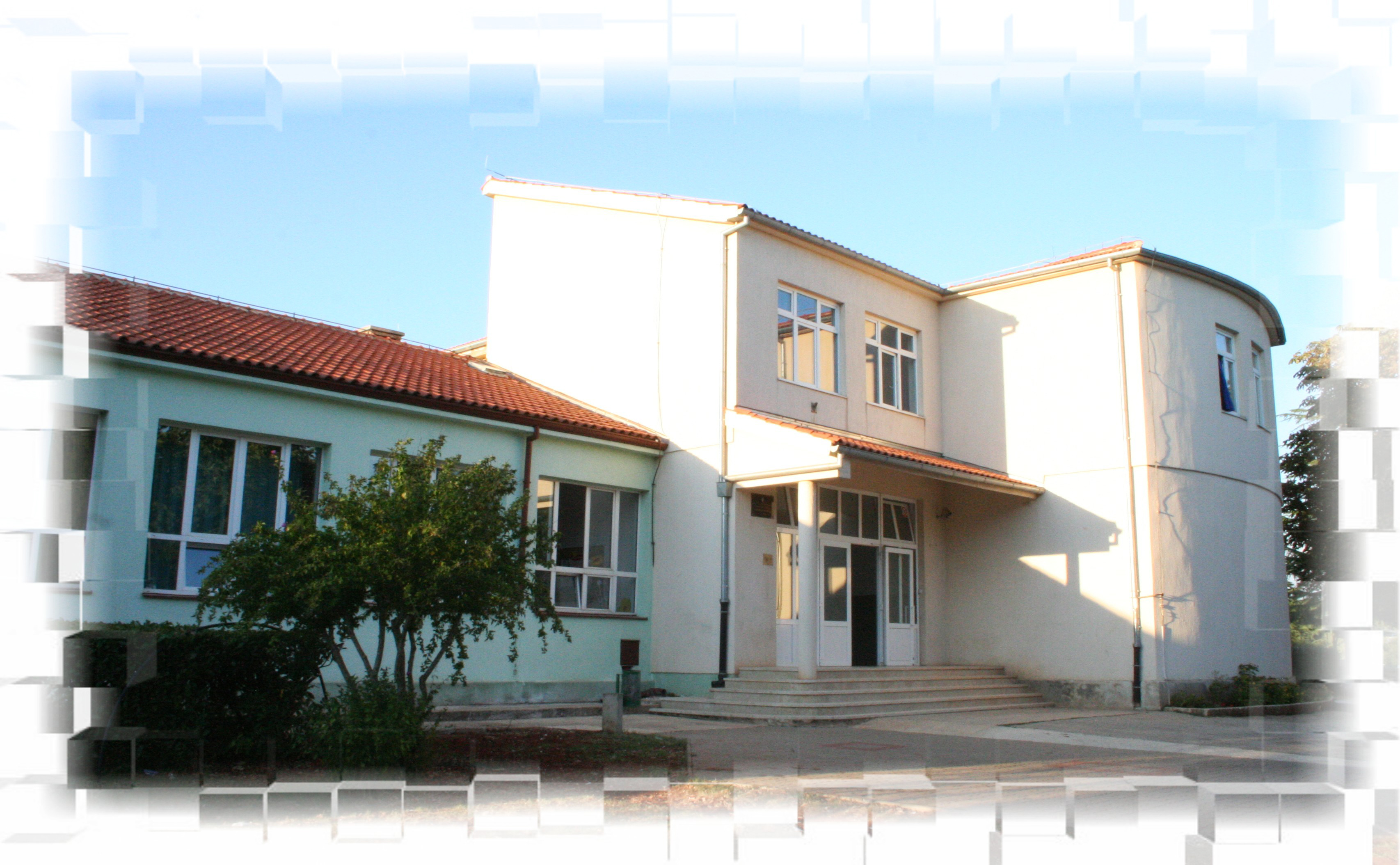 Školska godina 2014./ 2015.SADRŽAJ1. O ŠKOLI1.1. OSNOVNI PODACI	Škola: OŠ VLADIMIRA GORTANA ŽMINJŽupanija: IstarskaAdresa: Ulica 9.rujna 2Broj i naziv pošte: 52341 ŽminjBroj telefona: 052/846-630; 052/840-658Broj telefaksa: 052/846-668E-mail: ured@os-vgortan-zminj.skole.hrRavnateljica: Miranda Damijanić Roce, prof.Tajnica: Ariana TumpićPedagoginja: Renata Zahtila, prof. (Petra Orbanić, mag.ped.)Psihologinja: Klara Galant Ardalić, dipl. psih., prof. (Jasmina Tumpić, dipl. psih., prof.)Defektologinja: Vesna Poropat, soc. ped.Knjižničarka: Gordana Peteh, prof.1.2. POVIJEST ŠKOLE         Godine 1822. u Žminju je otvorena Župna škola. Ravnatelj škole bio je župnik Franjo Glogovac. Nastava se je tada održavala samo na njemačkom jeziku osim vjeronauka koji se održavao na hrvatskom jeziku u preuređenoj zgradi privatnog vlasnika. Školu su polazila 34 učenika. Prvi vjeroučitelj je bio Srećko Milotić, a prvi učitelj kapelan Ivan Rovis kojeg je kasnije zamjenjivao Ivan Kos. 1829. godine žminjska se škola vodila kao talijansko-njemačka s obzirom da je talijanski jezik uveden u školu već 1823. godine. Od 1825. godine školu su počele polaziti i djevojčice, a od 1828. godine školu su polazili i pojedinci iz Poreča, Kanfanara, Svetoga Petra, Kopra i Opatije. 1865. godine otvara se ženska privatna škola u Žminju koja je brojila 21 učenicu. Učiteljica škole bila je Marija Loik, a ravnatelj Franjo Orlić. Škola je već iduće školske godine prestala raditi. Osoba koja se zauzimala za podizanje tzv. pučkih škola na Žminjštini bio je dugogodišnji načelnik Žminja Matej Peteh-Kovačić. 1892. godine se i u Ceru počela gradi školska zgrada. Postojala je i škola u Modrušanima koja je radila za vrijeme Kraljevine Italije pod ovim prostorom. Hrvatski jezik prvi je put uveden 1850. i održao se je do 1921. godine. Od 1921. do 1943. nastava se izvodila samo na talijanskom jeziku, no od 1943. djeluje hrvatska škola koja 1953. dobiva službeni naziv Osnovna škola "Vladimir Gortan" Žminj. Danas je službeni naziv naše škole Osnovna škola Vladimira Gortana.         Trenutno osnovnu školu Vladimira Gortana u Žminju pohađa 303 učenika. Matičnu školu pohađa 266 učenika (13 razrednih odjela), PO Cere pohađa 19 učenika, a PO Sutivanac pohađa 18 učenika.1.3. PREGLED BROJA UČENIKA, RAZREDNIH ODJELA IRAZREDNIKA2. KURIKULUM           Kurikulum podrazumijeva opsežno planiranje, ustrojstvo i provjeravanje procesa rada i djelovanja s obzirom na odgovarajuće detaljne ciljeve, sadržajne elemente, ustrojstvo te kontrolu postignuća prema globalno postavljenim ciljevima i prema pretpostavkama za odvijanje procesa. 3. NACIONALNI OKVIRNI KURIKULUM          Nacionalni okvirni kurikulum temeljni je dokument koji na nacionalnoj razini donosi vrijednosti, opće ciljeve i načela odgoja i obrazovanja, koncepciju učenja i poučavanja, određuje odgojno-obrazovna postignuća na određenim stupnjevima učenikova razvoja, odnosno postignuća za određene odgojno-obrazovne cikluse i odgojno obrazovna područja, utvrđuje načine i kriterije vrednovanja i ocjenjivanja.          Riječ je o razvojnom dokumentu otvorenom za promjene i poboljšanja ovisno o potrebama i razvojnim težnjama na području odgoja i obrazovanja, a promjene će se temeljiti na rezultatima istraživanja i rezultatima vrjednovanja.          Nacionalni okvirni kurikulum osobitu pažnju daje sljedećim vrijednostima: znanju, solidarnosti, identitetu, odgovornosti. Načela koja čine uporišta za izradbu i realizaciju nacionalnog kurikuluma jesu: visoka kvaliteta odgoja i obrazovanja za svejednakost obrazovnih šansi za sveobveznost općeg obrazovanjaokomita i vodoravna prohodnostuključenost svih učenika u odgojno obrazovni sustavznanstvena utemeljenostpoštivanje ljudskih prava te prava djecekompetentnost i profesionalna etikademokratičnostautonomija školepedagoški i školski pluralizameuropska dimenzija obrazovanjaOdgojno-obrazovni ciljevi koje ističe Nacionalni okvirni kurikulum:osigurati sustavan način poučavanja učenika, poticati i unaprjeđivati njihovintelektualni, tjelesni, estetski, društveni, moralni i duhovni razvoj u skladu snjihovim sposobnostima i sklonostimarazvijati u učenicima svijest o očuvanju materijalne i duhovne povijesno-kulturne baštine Republike Hrvatske i nacionalnog identitetaodgajati i obrazovati učenike u skladu s općim kulturnim i civilizacijskim vrijednostima, ljudskim pravima i pravima djece, osposobiti ih za življenje u multikulturalnom svijetu, za poštivanje različitosti i snošljivosti, te za djelatno i odgovorno sudjelovanje u demokratskom razvoju društvaosigurati učenicima stjecanje temeljnih (općeobrazovnih) i stručnih kompetencija, osposobiti ih za život i rad u promjenjivom društveno-kulturnom kontekstu prema zahtjevima tržišnog gospodarstva, suvremenih informacijsko-komunikacijskih tehnologija i znanstvenih spoznaja te dostignućaosposobiti učenika za cjeloživotno učenje          Nacionalni okvirni kurikulum temelj je za izradbu svih ostalih kurikulumskih dokumenata, pa tako i za izradbu Školskog kurikuluma. Temeljem članka 28. Zakona o odgoju i obrazovanju u osnovnoj i srednjoj školi (NN 87/08), Školski odbor Osnovne škole Vladimira Gortana Žminj na sjednici održanoj  12. rujna 2014. godine, na prijedlog Učiteljskog vijeća uz prethodno mišljenje Vijeća roditelja       d o n o s i4. ŠKOLSKI KURIKULUM         Pod pojmom školskog kurikuluma podrazumijevamo sve sadržaje, procese i aktivnosti usmjerene na ostvarivanje ciljeva i zadataka obrazovanja kako bismo promovirali intelektualni, osobni, društveni i fizički razvoj učenika. On osim službenih programa nastave obuhvaća i neformalne programe, te obilježja koja stvaraju školski imidž, kao što su kvalitetni odnosi, briga o jednakosti suprotnosti, o vrednovanju primjera koji postavljaju kriterij škole i načine na koji je ta škola organizirana i vođena. Nastavni i poučavajući stilovi snažno utječu na kurikulum i u praksi ne mogu biti odvojeni od njega. 4.1. KARAKTERISTIKE ŠKOLSKOG KURIKULUMAtežište obrazovnog procesa nije više sadržaj već cilj i rezultat obrazovanjarazvoj sustava procjene i samoprocjene u obrazovanjuusmjerenost prema kvaliteti rezultatausmjerenost na učenika i proces učenjasamostalnost i razvoj školestručnu samostalnost i odgovornost učiteljalokalna i šira podrška zajednice za učinkovitost i kvalitetan obrazovni sustavŠkolskim kurikulumom utvrđuje se:  aktivnost, program i/ili projektnositelj aktivnosti, programa i/ili projektaciljevi aktivnosti, programa i/ili projektanačin realizacije aktivnosti, programa i/ili projektavremenik aktivnosti, programa i/ili projektanamjena aktivnosti, programa i/ili projektadetaljan troškovnik aktivnosti, programa i/ili projektanačin vrednovanjanačin korištenja rezultata vrednovanja             Školski kurikulum je razrađen po odgojno – obrazovnim područjima. Dostupan je na mrežnim stranicama škole svim učenicima, roditeljima i ostalim zainteresiranim za rad i život naše škole.             Cilj je i zadatak školskog kurikuluma omogućiti stjecanje široke razine općeg odgoja i obrazovanja. Nadalje, njegov je zadatak omogućiti stjecanje temeljnih znanja potrebnih čovjeku, za život i mogućnosti daljnjeg školovanja. Opće obrazovanje podrazumijeva primjenu najdjelotvornijih načina poučavanja onih odgojno-obrazovnih sadržaja koji su temelj za razvijanje intelektualnih, društvenih, estetskih, stvaralačkih, moralnih, tjelesnih i drugih sposobnosti, te razvijanje praktičnih vještina i odlika osobnosti. Potrebno je stvoriti novu kulturu ponašanja koja će pridonijeti razvoju aktivnih i odgovornih pojedinaca, otvorenih za promjene, motiviranih i osposobljenih za cjeloživotno učenje. Također, potrebno je razvijati opredijeljenost za europski suživot na način da se prihvaćaju nove društveno-kulturne vrijednosti i standardi, ali da se istodobno čuvaju vlastita kultura i povijest te nacionalni identitet. 5. IZBORNA NASTAVAIzborna nastava pruža svakom pojedinom učeniku mogućnost izbora nastavnog predmeta iz ponuđenih odgojno – obrazovnih sadržaja u školi.  Svrha je izborne nastave omogućavanje učeniku da slobodno kreira odgojno –obrazovni proces na način da već usvojena znanja proširi ili, u području koje ga posebno zanima ili za što ima određenu sklonost, produbi.           Sukladno zakonu o odgoju i osnovnom obrazovanju u osnovnoj i srednjoj školi, učenik izborni predmet koji odabere na početku školske godine mora polaziti do kraja iste. Jedina mogućnost odustajanja od izabranog predmeta izborne nastave je zahtjev i obrazloženje u pisanom obliku od strane roditelja učenika predan Učiteljskom vijeću na početku školske godine. Obveza je učenika da satnicu od koje je odustao zamijeni drugim izbornim predmetom ili aktivnošću u školi.U našoj školi učenici mogu odabrati izbornu nastavu iz slijedećih predmeta: strani jezici (talijanski jezik), informatika i vjeronauk.Izborna nastava stranog jezika organizirana je za učenike od 2. do 8. razreda.Nastava se izvodi sukladno Nastavnom planu i programu za osnovnu školu. 	Izbornom nastavom iz informatike obuhvaćeni su učenici viših razreda. Nastava se realizira također prema Nastavnom planu i programu za osnovnu školu.	Izborna nastava iz vjeronauka organizirana je za učenike 1. – 8. r. Nastava se realizira prema Programu  katoličkog vjeronauka u osnovnoj školi.    5.1. VJERONAUK – vjeroučiteljice Karmela Lazarić i Nela Peteh   5.2. TALIJANSKI JEZIK  5.2.1. Talijanski jezik – učitelj Dario Garbin   5.2.2. Talijanski jezik – učiteljica Sandra Sloković  5.3. INFORMATIKA  – učiteljica Elena Debeljuh6. IZVANNASTAVNE AKTIVNOSTIRadi zadovoljavanja različitih potreba i interesa učenika školska ustanova organizira posebne izvannastavne aktivnosti. Sukladno Zakonu o odgoju i obrazovanju, izvannastavne aktivnosti nisu obvezni dio učenikovog opterećenja, ali se mogu priznati učenicima kao ispunjavanje obveza u školi. U našoj školi su izvannastavne aktivnosti omogućene učenicima u nižim razredima osnovne škole, kao i u višim razredima. Aktivnosti su raznovrsne kako bi mogle zadovoljiti različite potrebe učenika i prilagoditi se njihovima sklonostima.6.1. IZVANNASTAVNE AKTIVNOSTI ZA UČENIKE OD 1.- 4. RAZ.    Među izvannastavnim aktivnostima za učenike nižih razreda naše škole nalaze se glazbeni, plesni, likovni, dramski i sportski sadržaji.6.1.1. Folklor – učiteljica Bojana Rojnić   6.1.2. Mali školski zbor – učiteljica Anđela Damijanić   6.1.3. Mladice mlađe – učiteljica Anđela DamijanićGlazbeni predškolski odgoj – učiteljica Anđela Damijanić 6.1.5. Dramsko-recitatorska skupina – učiteljica Martina Marčeta    6.1.6. Mješovita skupina – učiteljice razredne nastave   6.1.7. Mala škola planinarenja – učiteljica Davorka Prusić6.2. IZVANNASTAVNE AKTIVNOSTI ZA UČENIKE OD 5.- 8. RAZREDAUčenicima viših razreda naše škole ponuđene su izvannastavne aktivnosti u kojima se učenici mogu okušati kao mladi biolozi, fizičari, informatičari i tehničari. Među nastavnim aktivnostima se nalaze i aktivnosti vezane uz likovni izražaj i estetiku te novinarska skupina. Učenicima je također ponuđena mogućnost dodatnog usavršavanja stranog jezika, a učenici koji imaju veće sklonosti ka pjevanju, plesanju i sportu, također mogu pronaći sadržaje koji bi odgovarali tim potrebama.6.2.1. Mladi biolozi – učiteljica Viviana Dobrila6.2.2. Mladi fizičari – učiteljica Slobodanka Prica 6.2.3. Mladi informatičari – učiteljica Elena Debeljuh  6.2.4. Vođenje kluba mladih tehničara – Gordana Mazzi   6.2.5. Modelarstvo - Gordana Mazzi  6.2.6. Internet radionica – učiteljica Elena Debeljuh6.2.7. Novinarska skupina – učiteljica Marija Plevko6.2.8. Likovna skupina – učiteljica Karin Milotić6.2.9. Vizualni identitet  škole – učiteljica Karin Milotić  6.2.10. Dramska skupina na engleskom jeziku – učiteljica Ljiljana               Cvijanović   6.2.11. Gledam, slušam, pjevam i pričam na talijanskom – učitelj Dario                 Garbin6.2.12.  Veliki školski zbor – učiteljica Anđela Damijanić 6.2.13. Mladice – učiteljica Anđela Damijanić 6.2.14. Folklor – učiteljica Bojana Rojnić6.2.15.  Nogomet – učitelj Siniša Ivanišević6.2.16. Rukomet – učitelj Siniša Ivanišević6.2.17. Košarka – učitelj Siniša Ivanišević6.2.18. Vođenje sportskog školskog kluba – Siniša Ivanišević7. IZVANŠKOLSKE AKTIVNOSTIPrema Zakonu o odgoju i obrazovanju, učenik može biti uključen u izvanškolske aktivnosti kao što su izleti, ekskurzije i druge aktivnosti koje su isključivo u funkciji realizacije nacionalnog kurikuluma i nastavnog plana i programa.7.1. IZVANUČIONIČKA NASTAVA  OD 1.- 4. RAZREDA7.1.1.  1.a razred – učiteljica Iva Pucić FekterŠkolski projekti: Sudjelovanje u svim školskim projektima prema planu i programuProjekt razredne nastave: Dječji tjedan, Dani kruha, Božić, ValentinovoRazredni projekt: BajkeAktivnosti (projekti) MZOS: Vježbajmo zajedno, Shema školskog voćaRealizacija tijekom školske godine.7.1.2.  1.b razred – učiteljica Suzana DeltinŠkolski projekti: Sudjelovanje u svim školskim projektima prema planu i programuProjekt razredne nastave: Dječji tjedan, Dani kruha, Božić, ValentinovoRazredni projekt: BajkeAktivnosti (projekti) MZOS: Vježbajmo zajedno, Shema školskog voćaRealizacija tijekom školske godine.7.1.3.  2.a razred –učiteljica Sanda TurčinovićŠkolski projekti: sudjelovanje u svim školskim projektima prema školskom planu i programuŠkolski projekti (razredna nastava): Dani kruha, Dječji tjedan, ValentinovoAktivnosti: Shema školskog voća                   Vježbajmo zajedno7.1.4.  2.b razred – učiteljica Bojana RojnićŠkolski projekti: sudjelovanje u svim školskim projektima prema školskom planu i programuŠkolski projekti (razredna nastava): Dani kruha, Dječji tjedan, ValentinovoAktivnosti: Shema školskog voća                   Vježbajmo zajedno7.1.5.  3.a razred – učiteljica Gordana OtočanŠkolski projekti: sudjelovanje u svim školskim projektima prema školskom planu i programuŠkolski projekti (razredna nastava): Dani kruha, Dječji tjedan, ValentinovoRazredni projekt: Vode u zavičajuAktivnosti (projekti MZOS): Shema školskog voća                                               Vježbajmo zajedno7.1.6.  3.b razred – učiteljica Dolores OtočanŠkolski projekti: sudjelovanje u svim školskim projektima prema školskom planu i programuŠkolski projekti (razredna nastava): Dani kruha, Dječji tjedan, ValentinovoRazredni projekt:Tko je bio Vladimir Gortan?Aktivnosti (projekti MZOS): Shema školskog voća                                               Vježbajmo zajedno7.1.7.  4. razred – učiteljica Enica ZohilProjekti: sudjelovanje u svim školskim projektimaProjekti razredne nastave: Dječji tjedan, Dani kruha ,Božić, ValentinovoProjekt u suradnji sa školskom knjižnicom: Izrada straničnikaRazredni projekt: medijiAktivnosti: Vježbajmo zajedno, Shema školskog voća7.1.8. PO Sutivanac  1.razred – učiteljica Slavica MarčacProjekti razredne nastave: Dječji tjedan, Dani kruha, Božić, Valentinovo, Maškare, Uskrs, projekt „Jabuka“Aktivnosti:Vježbajmo zajedno, Shema školskog voćaAktivnosti: Shema školskog voća, Vježbajmo zajednoRealizacija tijekom školske godine.7.1.9 PO  Sutivanac  2.razred – učiteljica Davorka PrusićŠkolski projekti: sudjelovanje u svim školskim projektima po planu i programu školeProjekt razredne nastave: Dječji tjedan, Dani kruha,  Božić, Valentinovo, Maškare, UskrsAktivnosti: Vježbajmo zajedno, Shema školskog voća7.1.10. PO  Sutivanac   3. razred – učiteljica Slavica MarčacProjekti razredne nastave: Dječji tjedan, Dani kruha, Božić, Valentinovo, Maškare, Uskrs, projekt „Jabuka“Aktivnosti:Vježbajmo zajedno, Shema školskog voćaAktivnosti: Shema školskog voća, Vježbajmo zajednoRealizacija tijekom školske godine.7.1.11. PO  Sutivanac   4.razred - učiteljica Davorka PrusićProjekti: Ljekovito bilje Istarske županije, sudjelovanje u svim školskim projektima po planu i programu školeŠkolski projekti RN: Dječji tjedan, Dani kruha, Božić, Valentinovo, Maškare, UskrsAktivnosti: Shema školskog voća, Vježbajmo zajedno7.1.12. PO Cere  1. razred – učiteljica Diana RojnićProjekti: Ljekovito bilje Istarske županije, sudjelovanje u svim školskim projektima prema školskom planu i programu.Projekti razredne nastave: Dječji tjedan, Dani kruha, Božić,Valentinovo, Maškare, Uskrs, projekt „Jabuka“Aktivnosti:Vježbajmo zajedno,Shema školskog voćaRealizacija tijekom školske godine.7.1. 13. PO Cere 2. razred – učiteljica Viviana CelijaProjekt: Ljekovito bilje Istarske županije, sudjelovanje u svim školskim projektima prema školskom planu i programuŠkolski projekti (razredna nastava): Dani kruha, Dječji tjedan, Valentinovo, maškare, UskrsAktivnosti: Shema školskog voća                   Vježbajmo zajedno7.1.14. PO Cere  3. razred  - učiteljica Diana RojnićProjekti: Ljekovito bilje Istarske županije, sudjelovanje u svim školskim projektima prema školskom planu i programu.Projekti razredne nastave:Dječji tjedan,Dani kruha, Božić,Valentinovo, Maškare, Uskrs, projekt „Jabuka“Aktivnosti:Vježbajmo zajedno,Shema školskog voćaRealizacija tijekom školske godine.7.1.15. PO Cere  4. razred – učiteljica Viviana CelijaProjekti: Ljekovito bilje Istarske županije, sudjelovanje u svim školskim projektimaProjekti razredne nastave: Dječji tjedan, Dani kruha, Božić, ValentinovoAktivnosti: Vježbajmo zajedno, Shema školskog voća7.2. IZVANUČIONIČKA NASTAVA  OD 5. – 8. RAZREDA7.2.1. Hrvatski jezik - učiteljica Marija Plevko5.razred6.razred7.razred7.2.2. Hrvatski jezik – učiteljica Martina Marčeta8. razred7.2.3. Povijest – učitelj Martin Belovari5. razred6. razred 8. razred7.2.4. Informatika – učiteljica Elena Debeljuh7.2.5. Glazbena kultura– učiteljica Anđela Damijanić7.2.6. TZK – učitelj Siniša Ivanišević7.2.7. Biologija – učiteljica Viviana Dobrila6. razred7.3. ŠKOLSKI IZLETI I EKSKURZIJE7.3.1. Izlet 5. razred7.3.2. Izlet 6. razred7.3.3.  Izlet 7. razred7.3.4. Izlet 8. razred8. ŠKOLSKI PROJEKTI8.1.  Mala knjigovežnica 8.2. Kreativni knjižničari8.3. Radionica Izradimo straničnike - čuvajmo knjige!8.4. Književnik u gostima8.5. Žminjski školski vrt Zavičajna  nastava: projekt  „Zasopimo, zakantajmo i zapliešimo zavajk“ 8.7. Upoznajmo  Europsku uniju8.8. Postanimo medijski pismeni8.9.Neka bude bolje8.10. Crveni križ Klasa: 602-02/14-01/96Ur.broj: 2171/04-01-14-1               Ravnatelj                                                            Predsjednik Školskog odboraMiranda Damijanić Roce, prof.                                                   Gordana Peteh, prof.U Žminju, 12.  rujna 2014.1. O ŠKOLI....................................................................................................................51.1. OSNOVNI PODACI........................................................................................................51.2. POVIJEST ŠKOLE...........................................................................................................61.3. PREGLED BROJA UČENIKA...........................................................................................72. KURIKULUM.............................................................................................................83. NACIONALNI OKVIRNI KURIKULUM..........................................................................84. ŠKOLSKI KURIKULUM...............................................................................................94.1. KARAKTERISTIKE ŠKOLSKOG KURIKULUMA.................................................................105. IZBORNA NASTAVA..................................................................................................125.1. VJERONAUK.................................................................................................................125.2. TALIJANSKI JEZIK..........................................................................................................145.2.1. Talijanski jezik – učitelj Dario Garbin........................................................................145.2.2. Talijanski jezik - učiteljica Sandra Sloković...............................................................145.3. INFORMATIKA – učiteljica Elena Debeljuh..................................................................156. IZVANNASTAVNE AKTIVNOSTI.................................................................................176.1. IZVANNASTAVNE AKTIVNOSTI ZA UČKE OD 1.- 4. RAZREDA.................................176.1.1. FOLKLOR MLAĐE – učiteljica Bojana Rojnić..............................................................176.1.2. MALI ŠKOLSKI ZBOR – učiteljica Anđela Damijanić..................................................186.1.3. UKUD MLADICE MLAĐI – učiteljica Anđela Damijanić.............................................196.1.4. PREDŠKOLSKI GLAZBENI PROGRAM – učiteljica Anđela Damijanić………………………196.1.5. DRAMSKO-REC. SKUPINA – učiteljica Martina Marčeta...........................................206.1.6. MJEŠOVITA SKUPINA (kreativna radionica) – učiteljice razredne nastave...............216.1.7. MALA ŠKOLA PLANINARENJA ……………………………………………………………………………..     226.2. IZVANNASTAVNE AKTIVNOSTI ZA UČKE OD 5.- 8. RAZREDA..................................236.2.1. MLADI BIOLOZI – učiteljica Viviana Dobrila..............................................................236.2.2. MLADI FIZIČARI– učiteljica Slobodanka Prica...........................................................246.2.3. MLADI INFORMATIČARI – učiteljica Elena Debeljuh.................................................246.2.4. KLUB MLADIH TEHNIČARA – učiteljica Gordana Mazzi............................................256.2.5. MODELARSTVO – učiteljica Gordana Mazzi.............................................................266.2.6. INTERNET RADIONICA  - učiteljica Elena Debeljuh...................................................276.2.7. NOVINARSKA SKUPINA – učiteljica Marija Plevko....................................................286.2.8. LIKOVNA SKUPINA – učiteljica Karin Milotić.............................................................286.2.9. VIZUALNI IDENTITET ŠKOLE– učiteljica Karin Milotić................................................296.2.10. DRAMSKA SKUPINA NA ENGLESKOM JEZIKU – učiteljica Ljiljana Cvijanović.........306.2.11. GLEDAM, SLUŠAM, PJEVAM I PRIČAM NA TALIJANSKOM– učitelj Dario Garbin....316.2.12. VELIKI ŠKOLSKI ZBOR – učiteljica Anđela Damijanić...............................................326.2.13. MLADICE – učiteljica Anđela Damijanić………………………………………………………………326.2.14. FOLKLOR – učiteljica Bojana Rojnić…………………………………………………………………….336.2.15. NOGOMET - učitelj Siniša Ivanišević.......................................................................346.2.16. RUKOMET – učitelj Siniša Ivanišević.......................................................................356.2.17. KOŠARKA - učitelj Siniša Ivanišević.........................................................................366.2.18. VOĐENJE SPORTSKOG ŠKOLSKOG KLUBA – učitelj Siniša Ivanišević......................367. IZVANŠKOLSKE AKTIVNOSTI.....................................................................................387.1. IZVANUČIONIČKA NASTAVA OD 1. - 4. RAZREDA........................................................397.1.1.  1.a razred – učiteljica Iva Pucić Fekter.....................................................................397.1.2.  1.b razred – učiteljica Suzana Deltin........................................................................417.1.3.  2.a razred – učiteljica Sanda Turčinović...................................................................447.1.4.  2.b razred – učiteljica Bojana Rojnić........................................................................487.1.5.  3.a razred – učiteljica Gordana Otočan...................................................................517.1.6.  3.b razred – učiteljica Dolores Otočan.....................................................................557.1.7.  4. razred   – učiteljica Enica Zohil............................................................................587.1.8.   PO Sutivanac  1. razred - učiteljica Slavica Marčac................................................607.1.9.   PO Sutivanac  2. razred - učiteljica Davorka Prusić.................................................647.1.10. PO Sutivanac  3. razred - učiteljica Slavica Marčac................................................677.1.11. PO Sutivanac  4. razred - učiteljica Davorka Prusić.................................................717.1.12. PO Cere 1. razred - učiteljica Diana Rojnić.............................................................747.1.13. PO Cere 2. razred – učiteljica Vivana Celija............................................................777.2.14. PO Cere 3. razred – učiteljica Diana Rojnić.............................................................817.2.15. PO Cere 4. razred – učiteljica Viviana Celija...........................................................847.2. IZVANUČIONIČKA NASTAVA OD 5. – 8. RAZREDA.......................................................887.2.1. Hrvatski jezik – učiteljica Marija Plevko....................................................................887.2.2. Hrvatski jezik – učiteljica Martina Marčeta..............................................................927.2.3. Povijest – učitelj Martin Belovari..............................................................................947.2.4. Informatika – učiteljica Elena Debeljuh....................................................................977.2.5. Glazbena kultura – učiteljica Anđela Damijanić.......................................................987.2.6. TZK – učitelj Siniša Ivanišević....................................................................................997.2.7. Biologija –učiteljica Viviana Dobrila..........................................................................1017.3. ŠKOLSKI IZLETI I EKSKURZIJE........................................................................................1037.3.1. Izlet 5. razred............................................................................................................1037.3.2. Izlet 6. razred............................................................................................................1047.3.3. Izlet 7. razred............................................................................................................1057.3.4. Izlet 8. razred............................................................................................................1068. ŠKOLSKI PROJEKTI....................................................................................................1088.1. Mala knjigovežnica......................................................................................................1088.2. Kreativni knjižničari.....................................................................................................1088.3. Radionica „Izradimo straničnike – čuvajmo knjige“....................................................8.4. Književnik u gostima………………………………………………………………………………………………1091108.5. Žminjski školski vrt.......................................................................................................1108.6. Zavičajna nastava: projekt „Zasopimo, zakantajmo i zapliešimo zavajk“...................1118.7. Upoznajmo EU.............................................................................................................1128.8. Postanimo medijski pismeni........................................................................................1138.9. Neka bude bolje..........................................................................................................1148.10. Crveni križ..................................................................................................................115RAZREDBROJUČENIKAMŽRAZREDNIK/CAI.a           20  10   10Iva Pucić Fekter (Danijela Rojnić)I.b19910Suzana DeltinI.Cere642Diana RojnićI.Sutivanac752Slavica MarčacII.a1779Sanda TurčinovićII.b20714Bojana RojnićII.Cere321Viviana CelijaII.Sutivanac532Davorka PrusićIII.a20108Gordana OtočanIII.b22139Dolores OtočanIII.Cere422Diana RojnićIII.Sutivanac422Slavica MarčacIV.25817Enica ZohilIV.Cere624Viviana CelijaIV.Sutivanac202Davorka PrusićV.a19811Karin MilotićV.b1798Elena DebeljuhVI.271116Anđela DamijanićVII.23617Dario GarbinVIII.a21129Siniša IvaniševićVIII.b16106Slobodanka PricaUKUPNO301141160aktivnost, program i/ili projektIZBORNA NASTAVA IZVJERONAUKA (1. - 8. razred)ciljevi aktivnosti, programa i/ili projektaKatolički školski vjeronauk uklopljen je u opće odgojno-obrazovne ciljeve suvremene hrvatske demokratske škole. Svrha učenja predmeta: sustavno i cjelovito, ekumensko i dijaloško upoznavanje katoličke vjere na informativno spoznajnoj, doživljajnoj i djelatnoj razini. Opći ciljevi:- Izgraditi stav otvorenosti prema transcendenciji.- Pomoći učenicima da ostvare ljudski i kršćanski odgoj savjesti u odnosu prema sebi, prema dugima, prema društvu i svijetu na temelju Božje objave, kršćanske tradicije i crkvenog učiteljstva.- Osposobiti za dublje shvaćanje i povezivanje biblijske poruke sa svakodnevnim životom.- Upoznati, prihvatiti i nasljedovati Isusa Krista kao navjestitelja Radosne vijesti čovjeku, jedinog i konačnog spasitelja svih ljudi.- Otkriti, upoznati, prihvatiti i u vlastiti život ucijepiti cjeloviti kršćanski moral.- Otkrivati, upoznavati i prihvaćati druge i različite od sebe te izgraditi poštovanje prema drugim kulturama, konfesijama i religijama. (...)nositelji aktivnosti, programa i/ili projekta i njihova odgovornostVjeroučiteljice: Karmela Lazarić i Nela Petehnačin realizacije aktivnosti, programa i/ili projektaProgram katoličkog vjeronauka u osnovnoj školi realizira se (u učionici) putem primjene raznih oblika nastavnih metoda, s ciljem što boljeg razumijevanja vjeronaučnih sadržaja i postizanja većeg interesa za vjeronauk ali i vjeru općenito. Svakako da se nastava vjeronauka osvrće i na svakodnevnicu vjeroučenika, gdje pronalazi nove načine njihova evangeliziranja.Oblici rada: frontalni, plenarni, individualni, rad u timovima, grupama ili parovima, kombinirani rad. Nastavne metode: molitve, meditacije, izlaganja, ponavljanja, provjeravanja znanja, usmenog izlaganja i izražavanja, pismenog izlaganja i izražavanja, pisanja, čitanja, rada na tekstu, razgovora, demonstracije, rasprave...Izborna nastava iz vjeronauka organizirana je za učenike od 1. do 8. razreda. Svaka grupa ima po 2 sata tjedno nastave vjeronauka. Nastava se realizira prema Planu i programu katoličkog vjeronauka u osnovnoj školi.vremenik aktivnosti, programa i/ili projektaTijekom školske godine 2014./2015., odnosno od 8.9.2014. do 16. lipnja 2015., planira se 70 sati, tj. dva sata tjedno.način vrednovanja i način korištenja rezultata vrednovanjaVrednovanje postignutih rezultata u nastavi vjeronauka – opisno i brojčano po pojedinim sastavnicama, u skladu sa Pravilnikom o načinima, postupcima i elementima vrednovanja učenika u osnovnoj i srednjoj školi: Znanje (usvojenost programskih sadržaja tj. usmeno ili pismeno izražavanje usvojenih sadržaja predmeta ne samo na spoznajno-informativnoj nego također na doživljajno-iskustvenoj te na djelatno-iskustvenoj razini)Stvaralačko izražavanje (usmeno, pismeno, likovno, scensko, glazbeno, audiovizualno... vodeći računa o vrednovanju individualnih specifičnosti pojedinih vjeroučenika)Kultura komunikacije (ponašanje i odnos učenika prema vjeroučitelju i svim sudionicima vjeronaučnih susreta).Rezultati vrednovanja imaju i formativno obilježje; povratne informacije omogućuju učenicima da napreduju jer jasnije razumiju što je potrebno učiniti. detaljan troškovnik aktivnosti, programa i/ili projektaIzbornu nastavu vjeronauka financira Ministarstvo znanosti obrazovanja i športa Republike Hrvatske. Tijekom ove godine ne planira terenska nastava ili ina druga aktivnost a koja bi zahtijevala dodatne troškove od strane učenika.Troškovi stručnog usavršavanja vjeroučitelja: oko 500,00 kn.aktivnost, program i/ili projektIZBORNA NASTAVA-TALIJANSKI JEZIKciljevi aktivnosti, programa i/ili projektaUpoznati učenike s planom i programom rada i s kriterijima i mjerilima praćenja i ocjenjivanja, te osposobiti učenike za samostalan rad. namjena aktivnosti, programa i/ili projektaUčenici stječu nova znanja i sposobnosti komunikacije. Kod učenika se razvija kritičko i logičko mišljenje i  zaključivanje. nositelji aktivnosti, programa i/ili projekta i njihova odgovornost Dario Garbin,učitelj talijanskog jezikanačin realizacije aktivnosti, programa i/ili projektaNastava se održava u  učionicama. Izbornu nastavu talijanskog jezika pohađaju učenici od II. Do VIII.. razreda koji su raspoređeni po grupama od najmanje 14 učenika u jednoj grupi. Ukupno ima 13 grupa.Učenici se koriste  udžbenikom i radnom bilježnicom kako bi što lakše i uspješnije svladali nastavno gradivo. vremenik aktivnosti, programa i/ili projekta08.09.2014. – 16.06.2015.način vrednovanja i način korištenja rezultata vrednovanjaPratiti napredovanje učenika na svakom satu i vrednovati pozitivne rezultate u nastavi.detaljan troškovnik aktivnosti, programa i/ili projektaIzbornu nastavu talijansko jezika financira Ministarstvo obrazovanja i športaaktivnost, program i/ili projektIZBORNA NASTAVA - TALIJANSKI JEZIKciljevi aktivnosti, programa i/ili projektaUpoznati učenike s planom i programom rada i s kriterijima i mjerilima praćenja i ocjenjivanja, te osposobiti učenike za samostalan rad. Usvajanje i primjena leksika koji se ciklički ponavlja kroz odabrane nastavne teme i proširenje istoga novim sadržajima, te usvajanje i primjena jezičnih struktura.nositelji aktivnosti, programa i/ili projekta i njihova odgovornostSandra Sloković, prof. (matična škola: IV. razred, PO Cere i Sutivanac: 2,3,4. razred)način realizacije aktivnosti, programa i/ili projektaNastava se održava u učionicama. Izbornu nastavu Talijanskog jezika pohađaju učenici od II. do VIII. Razreda u matičnoj školi te u područnim odjelima Cere i Sutivanac, gdje se nastava odvija u kombiniranim razrednim odjelima.  Učenici se koriste  udžbenikom, radnom bilježnicom  i svim dodatnim materijalima koji prate nastavni plan i program kako bi lakše i uspješnije svladali nastavno gradivo.vremenik aktivnosti, programa i/ili projekta8.09.2014. – 16.06.2015 . Dva sata tjedno, 70 sati tijekom nastavne godine.način vrednovanja i način korištenja rezultata vrednovanjaPratiti napredovanje učenika na svakom satu i vrednovati pozitivne rezultate u nastavidetaljan troškovnik aktivnosti, programa i/ili projektaIzbornu nastavu Talijanskog jezika financira Ministarstvo znanosti obrazovanja i športaaktivnost, program i/ili projektIZBORNA NASTAVA IZ INFORMATIKEciljevi aktivnosti, programa i/ili projektaUpoznati učenike s planom i programom rada i s kriterijima i mjerilima praćenja i ocjenjivanja, te osposobiti učenike za samostalan rad na računalu: za rješavanje problema, za komunikaciju posredstvom različitih medija, za prikupljanje, organiziranje i analizu podataka, za donošenje zaključaka na temelju prikupljenih informacija i za timski rad pri rješavanju problema. Na kraju bi učenici trebali biti u stanju vješto upotrebljavati računalo.namjena aktivnosti, programa i/ili projektaUčenici stječu nova znanja i sposobnosti korištenja računala. Kod učenika se razvija kritičko i logičko mišljenje izaključivanje.nositelji aktivnosti, programa i/ili projekta i njihova odgovornostElena Debeljuh,učiteljica informatikenačin realizacije aktivnosti, programa i/ili projektaNastava se održava u opremljenoj informatičkoj učionici. Izbornu nastavu informatike pohađaju učenici od V. do VIII. razreda koji su raspoređeni po grupama od najmanje 19 učenika u jednoj grupi. Ukupno ima 7 grupa.Učenici se koriste računalima i ostalom opremom (zvučnici, projektor, printer, mikrofon, cd, dvd, disketa, USB stick, kamera, digitalni fotoaparat), te udžbenikom i radnom bilježnicom kako bi što lakše i uspješnije svladali nastavno gradivo.vremenik aktivnosti, programa i/ili projektaTijekom školske godine 2014./2015., odnosno od 8. rujna 2014. do 16. lipnja 2015., planira se 70 sati, tj. dva sata tjedno. način vrednovanja i način korištenja rezultata vrednovanjaPratiti napredovanje učenika na svakom satu i vrednovatipozitivne rezultate u nastavi.detaljan troškovnik aktivnosti, programa i/ili projektaIzbornu nastavu informatike polovicu financira Ministarstvoobrazovanja i športa.aktivnost, program i/ili projektFOLKLORNA SKUPINA (1.- 4.)ciljevi aktivnosti, programa i/ili projektasusret djece i odraslih te prikaz usvojenih plesova Istreprezentacija plesova i narodnih nošnji Istrenastup na smotri folklora dječjih folklornih skupina i ostalim kulturnim manifestacijama škole i grada i izvan njega projekt Zasopimo, zakantajmo i zaplešimo zavajkNapomena: Ciljevi aktivnosti mogu se mijenjati ovisno o sastavu grupe.namjena aktivnosti, programa i/ili projektaposjet  Domu za starije i nemoćne Domenico Pergolis u Rovinjuupoznavanje i provođenje slobodnog vremena u ustanovi za odrasleprikaz narodnih plesova Žminjštinepovezivanje riječi, pjesme i plesa našeg područja na manifestaciji Fažanski tanac i ostalim kulturnim manifestacijama u školi i kao predstavnici škole izvan njenositelji aktivnosti, programa i/ili projekta i njihova odgovornostvoditelj grupe Bojana Rojnićučenicinačin realizacije aktivnosti, programa i/ili projektaputovanje autobusomindividualni dolazak na nastupvremenik aktivnosti, programa i/ili projektatijekom školske godinenačin vrednovanja i način korištenja rezultata vrednovanjaopis istarskih plesova i narodne nošnje analiza likovnih radovaizražavanje doživljajadetaljan troškovnik aktivnosti, programa i/ili projekta/aktivnost, program i/ili projektMALI ŠKOLSKI ZBORciljevi aktivnosti, programa i/ili projektaZainteresirati učenike za glazbu.Razviti kod učenika kritičnost i kreativnost u glazbi, te im omogućiti pronalaženje svojih vrijednosti kroz pjevanje i pokret.Poticati učenike na promišljanje o glazbi.namjena aktivnosti, programa i/ili projektaSudjelovanje u kulturnim manifestacijama u školi i kao predstavnici škole izvan nje.nositelji aktivnosti, programa i/ili projekta i njihova odgovornostAnđela Damijanić, učiteljica glazbene kulturenačin realizacije aktivnosti, programa i/ili projekta Aktivnost se realizira kroz tjedne probe i javne nastupe.  Učenici slušaju pjevaju, i interpretiraju pjesme,a često i uz pokret.vremenik aktivnosti, programa i/ili projektatijekom školske godinenačin vrednovanja i način korištenja rezultata vrednovanjaUčenici se vrednuju na probama,a posebno na nastupima od strane slušatelja i publike. Rezultati se koriste u poboljšanju nedostataka.detaljan troškovnik aktivnosti, programa i/ili projektaFotokopiranje tekstova i notnih materijala.(50 kn)aktivnost, program i/ili projektMLADICE MLAĐEciljevi aktivnosti, programa i/ili projektaRazvijanje glazbenog ukusa; pozitivan stav i njegovanje ljubavi prema tradicijskoj glazbi našega kraja.Sudjelovanje u kulturnim manifestacijama škole i grada i izvan njega kao predstavnici škole i mjesta.namjena aktivnosti, programa i/ili projekta-aktivnost je namijenjena učenicima nižih razreda osnovne školenositelji aktivnosti, programa i/ili projekta i njihova odgovornostAnđela Damijanić, učiteljica glazbene kulturenačin realizacije aktivnosti, programa i/ili projektatjedno vježbanje i javni nastupi vremenik aktivnosti, programa i/ili projekta1 sat tjedno, tijekom školske godine način vrednovanja i način korištenja rezultata vrednovanjaUčenice se vrednuju tijekom tjednih proba,a posebno na javnim nastupima. Rezultati se koriste u poboljšanju nedostataka.detaljan troškovnik aktivnosti, programa i/ili projektaNe može se točno odrediti troškove jer ovise kamo se putuje i čime.aktivnost, program i/ili projektGLAZBENI PREDŠKOLSKI ODGOJciljevi aktivnosti, programa i/ili projekta-radost i zadovoljstvo bavljenja glazbom-uočiti djecu koja pokazuju posebnu glazbenu nadarenost i pomoći im u daljnjem usmjeravanju i poticanju djetetovog glazbenog obrazovanjanamjena aktivnosti, programa i/ili projekta-pobuditi interes za glazbu,razvijati želju za uključivanjem u gl.aktivnosti (pjevanje,slušanje,sviranje)-obogaćivanje emocionalnog doživljaja glazbe-razvijanje glazbenog sluha i pamćenja -aktivnost je namijenjena početnim razredima osnovne škole kao vid pripreme za osnovnu glazbenu školunositelji aktivnosti, programa i/ili projekta i njihova odgovornostAnđela Damijanić, učiteljica glazbene kulturenačin realizacije aktivnosti, programa i/ili projekta-temelj rada je igra putem glazbe -realizirati će se kroz:razvoj ritma govorom(brojalice,dječje igre i pjesmice,oponašanjem zvukova)-upoznavanjem dječjih pjesmica uz pokrete -uz sviranje ritma tjeloglazbom i na različitim ritamskim glazbalima -slušanjem glazbe uz likovni izraz doživljajavremenik aktivnosti, programa i/ili projekta-tijekom školske godine 2014./2015., dva sata tjednonačin vrednovanja i način korištenja rezultata vrednovanja/detaljan troškovnik aktivnosti, programa i/ili projekta/aktivnost, program i/ili projektDRAMSKO RECITATORSKA SKUPINAciljevi aktivnosti, programa i/ili projektaUpoznavanje i svladavanje osnovnih pravila scenskog ponašanja, dramskih postupaka i tehnika. Razvijanje dramskog iskustva stečenog uvježbavanjem, razvijanje kulture slušanja i izražavanja, poticanje dramske  i recitatorske interpretacije, poticanje ljubavi prema kazalištu te poticanje samopouzdanja i kreativnosti. 
Na satovima učenici uvježbavaju izražajno čitanje tekstova i usvajaju igrokaze.namjena aktivnosti, programa i/ili projektaAktivnost je namijenjena učenicima razredne nastave od 1.-4.razreda (ukupno 35 sati)  i učenicima predmetne nastave od 5.-8. razreda (ukupno 35 sati)nositelji aktivnosti, programa i/ili projekta i njihova odgovornostMartina Marčeta, Učiteljica hrvatskog jezika / povijestinačin realizacije aktivnosti, programa i/ili projektaInterpretativno čitanje poezije – krasnoslov i izvođenje kratkih dramskih tekstova, ulomaka ili monologa.Novogodišnja predstava /mjuzikl u suradnji s vokalnom skupinom i predstava za obilježavanje Dana školevremenik aktivnosti, programa i/ili projektaŠk. god. 2014./2015; rujan-lipanj, po dogovoru s učenicima dva sata tjednonačin vrednovanja i način korištenja rezultata vrednovanjaPraćenje angažiranosti za vrijeme održavanja aktivnosti  te primjene stečenih znanja i spoznaja.detaljan troškovnik aktivnosti, programa i/ili projektaMaterijali za izradu kostima 100 knaktivnost, program i/ili projektIZVANNASTAVNA AKTIVNOST: KREATIVNA RADIONICA1.,2.,3.,4. RAZREDIciljevi aktivnosti, programa i/ili projektarazvijanje temeljnih znanja i interesa prema umjetničkom izražavanjuprepoznavanje vrijednosti i kvaliteta raznih oblika stvaralaštva kao što su glazba, književnost, likovni i scenski izrazpoticanje razvoja sposobnosti za likovno, dramsko i   plesno izražavanjepoticanje kreativnosti i maštenjegovanje zavičajnostirazvijanje funkcionalnih sposobnosti, interesa za sportske sadržaje te ukazivanje na važnost rekreacijedruštvenost, suradnja, uvažavanje različitosti, ekološka svijestobilježavanje važnih datuma: Dani kruha, Dječji tjedan, Sveti Nikola, Božić, Nova godina, Valentinovo, Pozdrav proljeću, Dan očeva, Uskrs, Dan škole, Majčin dan, Dan planete Zemlje, Dan vodanositelji aktivnosti, programa i/ili projekta i njihova odgovornostSanda Turčinović, Bojana Rojnić, Gordana Otočan, Dolores Otočan, Enica Zohil,  Danijela Rojnić, Suzana Deltin, Sanda Turčinović, Diana Rojnić, Viviana Celija, Slavica Marčac, Davorka Prusićučenici i roditeljinačin realizacije aktivnosti, programa i/ili projektapraktičan rad, scenske igre, dramatizacija, ples, natjecanja, priredbevremenik aktivnosti, programa i/ili projekta     ukupno 35 sati: 1 sat tjedno u šk. god. 2014./'15.način vrednovanja i način korištenja rezultata vrednovanja     - izložba i analiza radova     - nastup na priredbama i svečanostima u razrednom    odjelu i u školi      - natjecanjedetaljan troškovnik aktivnosti, programa i/ili projektaNastoji se koristiti materijale kojima škola raspolaže. Mogući troškovi prilikom nabavke materijala za kreativno izražavanje.aktivnost, program i/ili projektMALA ŠKOLA PLANINARENJAciljevi aktivnosti, programa i/ili projekta- poticati učenike na zdrave životne aktivnosti kojima se potiče njihov pravilan rast i razvoj,- upoznavanje s prirodnim ljepotama krajeva koji se posjećuju, - ukazati na potrebu zaštite prirodnih prostora,- poticati učenike na aktivni boravak u prirodi,- poticati učenike na prihvaćanje zdravih i aktivnih svakod-nevnih navika kojima štite i razvijaju svoje zdravlje,- poticati ih na poštivanje i očuvanje ekoloških vrijednosti prirodnih prostora,- usmjeravati učenike na aktivno djelovanje s ciljem očuvanja okoliša.nositelji aktivnosti, programa i/ili projekta i njihova odgovornostDavorka Prusić, PO Sutivanac; gosti u razredu (vodiči Hrvatskog planinarskog saveza)- održati predavanja i pripremiti učenike za praktični dio aktivnosti- organizirati posjete razredu i predavanja vodiča- organizirati planinarenje/pješačenje uz sudjelovanje vodiča i roditelja- poticati učenike na aktivno sudjelovanje u svim aktivnostima- izvršiti vrednovanje aktivnostinačin realizacije aktivnosti, programa i/ili projektaTeoretski dio (predavanja u učionici - oko 18 nastavnih sati tijekom cijele nastavne) i… praktični dio (teren, uz pratnju roditelja – četiri pohoda).vremenik aktivnosti, programa i/ili projektaTeoretski dio raspoređen tijekom cijele nast. godine; teren (listopad, ožujak, travanj, svibanj ili ovisno o vremenskim uvjetima).način vrednovanja i način korištenja rezultata vrednovanjaO provedenim aktivnostima bit će objavljen članci i slikovni materijal na web stranici Škole i školskim novinama, te će se izraditi plakat/zidne novine s učeničkim fotografijama, dojmovima, komentarima…detaljan troškovnik aktivnosti, programa i/ili projektaZa teoretski dio izvannastavne akativnosti: troškovi fotokopiranja materijala.Za praktični dio: prijevoz.aktivnost, program i/ili projektMLADI BIOLOZIciljevi aktivnosti, programa i/ili projekta- razvijati ekološku svijest učenika - proširivanje nastavnih sadržaja iz prirode i biologije - priprema učenika za natjecanje iz biologije (7. i 8. razred)- uređenje školskog vrtanositelji aktivnosti, programa i/ili projekta i njihova odgovornostViviana Dobrila – učiteljica prirode i biologijenačin realizacije aktivnosti, programa i/ili projekta- stjecanje dodatnih znanja iz prirode i biologije - pripremanje za natjecanje - educiranje učenika o biljkama koje će se zasaditi u školskom vrtu (aromatično, začinsko, ljekovito bilje, zaštićene vrste, otrovne, autohtone itd.)- rad u školskom vrtu - izrada plakata - radionice vremenik aktivnosti, programa i/ili projektaTijekom školske godine 2014./2015. planirano je 35 sati, 1 sat tjedno. način vrednovanja i način korištenja rezultata vrednovanja- natjecanje učenika u znanju iz biologije, te nagrađivanje najboljih- praćenje rada učenika u školskom vrtu te vrednovanje postignutih rezultata i uloženog trudadetaljan troškovnik aktivnosti, programa i/ili projekta- troškovi umnožavanja radnog materijala - troškovi potrošnog materijala i alata za rad u školskom vrtuaktivnost, program i/ili projektMLADI FIZIČARIciljevi aktivnosti, programa i/ili projektaZainteresirati i motivirati učenike za rad  s dodatnim sadržajima iz fizike, analizirati složenije numeričke primjere i raspravljati o rezultatima izvedenih pokusa namjena aktivnosti, programa i/ili projektaRješavanjem problemskih i praktičnih fizikalnih zadataka uvoditi učenike u znanstveni način razmišljanja i u primjenu naučenog u svakodnevnom životunositelji aktivnosti, programa i/ili projekta i njihova odgovornostSlobodanka Prica, učiteljica fizikenačin realizacije aktivnosti, programa i/ili projektaRješavanje natjecateljskih zadataka koji mogu biti teorijski ili praktičnivremenik aktivnosti, programa i/ili projekta1 sat tjedno (35 sati godišnje) – termin u skladu s rasporedom sati, 2014./2015.način vrednovanja i način korištenja rezultata vrednovanjaUspješnost rješavanja natjecateljskih zadataka, sudjelovanje i postignuća na natjecanjimadetaljan troškovnik aktivnosti, programa i/ili projektaPribor, oprema i potrošni materijal za izvođenje pokusa i rješavanja praktičnih zadataka (oko 500 kn), te troškovi prijevoza na natjecanjeaktivnost, program i/ili projektMLADI INFORMATIČARI ciljevi aktivnosti, programa i/ili projektaProširivanje i produbljivanje informatičkih nastavnih sadržaja.namjena aktivnosti, programa i/ili projektaIzvannastavna aktivnost Mladi informatičari namijenjena je učenicima od V.-VIII. razreda koji pokazuju izniman interes i sklonost informatičkim sadržajima i tehnikama.nositelji aktivnosti, programa i/ili projekta i njihova odgovornostElena Debeljuh, učiteljica informatikenačin realizacije aktivnosti, programa i/ili projektaProjektni rad, grupni rad, individualni rad vremenik aktivnosti, programa i/ili projektaTijekom školske godine 2014./15., 2 sata tjedno (petkom, nakon redovne nastave).način vrednovanja i način korištenja rezultata vrednovanja Praktičnim provjeravanjem i realizacijom projekata.detaljan troškovnik aktivnosti, programa i/ili projektaTroškovi printanja (boja, papir), hameri za izradu plakata.aktivnost, program i/ili projekt  VOĐENJE KLUBA MLADIH TEHNIČARAciljevi aktivnosti, programa i/ili projektaKlub mladih tehničara  osnovan je radi poticaja stjecanja i razvoja sklonosti, interesa, znanja, vještina i posebnih učeničkih sposobnosti za stručno, znanstveno i tehničko stvaralaštvo te organizirano i korisno provođenje slobodnog vremena.Klub je dobrovoljna interesna skupina, u kojem se kao  izvannastavnom ili izvanškolskom obliku učenici aktivno bave stručnim, znanstvenim i tehničkim sadržajima iz  kreativnih i rekreativnih potreba te se pripremaju za natjecanja.  namjena aktivnosti, programa i/ili projektaUčenici 5.-8. razredanositelji aktivnosti, programa i/ili projekta i njihova odgovornostGordana Mazzi, učiteljicaučenici 5. - 8. razredanačin realizacije aktivnosti, programa i/ili projektaFrontalno dijaloška metoda rada učitelja.Individualni i grupni rad učenika na izradi predmeta. Rad u školskom tehničkom kabinetu.vremenik aktivnosti, programa i/ili projektajedan sat tjedno, 70 sati godišnjenačin vrednovanja i način korištenja rezultata vrednovanja/detaljan troškovnik aktivnosti, programa i/ili projekta500 kn (potrošni materijal i odlazak na natjecanje)aktivnost, program i/ili projekt  MODELARSTVOciljevi aktivnosti, programa i/ili projektaPoticati dječji interes za proširenje znanja o tehnici i tehničkom okruženju radi stjecanja šire opće tehničke kulture, razvijati motoričke vještine.namjena aktivnosti, programa i/ili projektaUčenici 5.-8. razredanositelji aktivnosti, programa i/ili projekta i njihova odgovornostGordana Mazzi, učiteljicaučenici 5. - 8. razredanačin realizacije aktivnosti, programa i/ili projektaFrontalno dijaloška metoda rada učitelja.Individualni i grupni rad učenika na izradi predmeta. Rad u školskom tehničkom kabinetu.vremenik aktivnosti, programa i/ili projektajedan sat tjedno, 35 sati godišnjenačin vrednovanja i način korištenja rezultata vrednovanjaPraćenja napredovanja učenika, učenički radovi.detaljan troškovnik aktivnosti, programa i/ili projekta500 kn (potrošni materijal i odlazak na natjecanje)aktivnost, program i/ili projektINTERNET RADIONICAciljevi aktivnosti, programa i/ili projektaPoticati dječji interes za stjecanje znanja o tehnici izrade web-stranica. Razvoj vještina i učeničkih sposobnosti korištenja interneta u korisne i danas potrebite svrhe.namjena aktivnosti, programa i/ili projektaUčenici 5.-8. razredanositelji aktivnosti, programa i/ili projekta i njihova odgovornostElena Debeljuh, učiteljica informatikenačin realizacije aktivnosti, programa i/ili projektaFrontalno dijaloška metoda rada učitelja.Individualni i grupni rad učenika. vremenik aktivnosti, programa i/ili projektadva sata tjedno, 70 sati godišnjenačin vrednovanja i način korištenja rezultata vrednovanjaPraćenje napredovanja i postignuća učenika.detaljan troškovnik aktivnosti, programa i/ili projekta/aktivnost, program i/ili projektNOVINARSKA SKUPINAciljevi aktivnosti, programa i/ili projektaMotivirati učenike da se aktivnije uključe u sve aktivnosti oko izlaženja školskog lista koji je zamišljen kao ogledalo rada Škole. Učenici razvijaju sposobnost opažanja, razmišljanja i zaključivanja kako bi mogli opisati svoj život, svoje razmišljanje o svijetu oko sebe. Razvija se interes za raznovrsne teme i osjećaj da nema "zabranjenih tema". Uči ih se da poštuju tuđa mišljenja i stavove i iznose svoja. Radi se na pismenosti. Učenike koji ne ostvare željeni uspjeh u pisanju potiče se da sudjeluju u ostalim oblicima  – slušanju, traženju i nabavci podataka, vođenju brige o prostoru u kojem se radi i o potrebnim materijalima. nositelji aktivnosti, programa i/ili projekta i njihova odgovornostMarija Plevko, učiteljica hrvatskog jezikanačin realizacije aktivnosti, programa i/ili projektaUčenicima se podijele zaduženja s obzirom na njihov afinitet i želje nakon čega slijedi samostalni rad, a nakon toga zajednička lektura i korektura, izbor literarnih i likovnih radova te njihov unos u računalo.vremenik aktivnosti, programa i/ili projektaŠk. god. 2014./2015.; petkom, 6. i 7. satnačin vrednovanja i način korištenja rezultata vrednovanjaUčenici unaprijed dobivaju zadatke na što trebaju obratitipozornost i pišu o tome.detaljan troškovnik aktivnosti, programa i/ili projektaFinancijska sredstva potrebna za tisak školskog lista.aktivnost, program i/ili projektLIKOVNA SKUPINAciljevi aktivnosti, programa i/ili projektaformiranje aktivne grupe učenika za kreativno likovno djelovanje u školi i zajednicisuradnja s drugim radionicama na različitim projektimarazvijanje motoričkih sposobnosti učenika i smisla za estetikupoticanje učenika za analitičko promatranje i uočavanje promjena u prirodi te prenošenje istih na papirrazvijanje ekološke svijesti korištenjem recikliranih materijalauređivanje učionice likovne kulturenamjena aktivnosti, programa i/ili projektaaktivnost je namijenjena likovno nadarenim učenicima od 5. do 8. razreda te učenicima koji su zainteresirani za likovno izražavanjenositelji aktivnosti, programa i/ili projekta i njihova odgovornostKarin Milotić, prof. likovne kulturenačin realizacije aktivnosti, programa i/ili projektaidentifikacija likovno nadarenih učenikasuradnja s drugim radionicama u školi na mjesečnim projektimarazvoj izražajnih sposobnosti crtačkim, slikarskim i kiparskim tehnikamauređenje školskih panoaizrada dekoracije za školske priredbe, izrada novogodišnjih ukrasa i čestitki te kostima za školske priredbeistraživanje mogućnosi kombiniranih likovnih tehnikacrtanje u prirodivremenik aktivnosti, programa i/ili projekta dva sata tjedno tijekom cijele šk. godine 2014./2015.način vrednovanja i način korištenja rezultata vrednovanjapraćenje napredovanja i postignuća učenika za vrijeme održavanja radionicedetaljan troškovnik aktivnosti, programa i/ili projektamaterijal za izradu dekoracije za školske panoe:hamer papiri,ukrasni papiri, ljepilo,flomasteri, boje (300 kn)aktivnost, program i/ili projektVIZUALNI IDENTITET ŠKOLEciljevi aktivnosti, programa i/ili projektaOsviieštavanje važnosti estetskog izgleda školskog interijera kao ugodnog radnog i boravišnog prostora te zajedničko uključivanje svih zaposlenika, učitelja, učenika i roditelja kroz kontinuiranu brigu o lijepom izgledu škole koji obuhvaća sve hodnike, učionice i druge prostorije.namjena aktivnosti, programa i/ili projektaVizualni identitet škole se odnosi na stalnu brigu o izgledu interijera škole u cjelini. Kompetencije učitelja likovne kulture usmjerene su na učestalu izmjenu panoa koji su namijenjeni javnom izlaganju sa ciljem da se obilježe: kalendarski važni događaji, posebni događaji vezani za aktivnost škole i lokalne zajednice, te razne aktualnosti. nositelji aktivnosti, programa i/ili projekta i njihova odgovornostKarin Milotić,prof. likovne kultureLikovna grupa, ali i svi drugih zainteresirani učenici koji se povremeno uključuju te učenici koji sudjeluju u drugim slobodnim aktivnostima, a žele sudjelovati u estetskom uređenju škole. način realizacije aktivnosti, programa i/ili projekta-izmjena sadržaja panoa koji su namijenjeni javnom izlaganju sa ciljem da se obilježe  važni događaji te posebni događaji vezani za aktivnost škole i lokalne zajednice-oslikavanje učionice i zidova škole prema potrebi-dekoracija za različite aktivnosti tiijekom školske godinevremenik aktivnosti, programa i/ili projekta- dva sata tjedno tijekom cijele šk. godine 2014./2015.način vrednovanja i način korištenja rezultata vrednovanjaVizualni identitet škole je podložan javnom vrednovanju, jer je vidljiv i dostupan svima. Školski odbor, Vijeće roditelja, Učiteljsko vijeće i Vijeće učenika vrednuju izgled, održavanje i estetiku škole.Korištenje izložbenih prostora je pod stalnim nadzorom voditelja estetskog uređenja. Sve ideje i promjene koje se događaju tijekom godine, prijavljuju se voditelju.detaljan troškovnik aktivnosti, programa i/ili projektamaterijal za izradu dekoracije za školske panoeboja za zidove300 knaktivnost, program i/ili projektDRAMSKA SKUPINA NA ENGLESKOM JEZIKUciljevi aktivnosti, programa i/ili projektaUsvajanje novog leksika putem dramskog teksta. Svladavanje osnovnih pravila scenskog ponašanja, dramskih postupaka i tehnika. Poticanje kreativnosti te poticanje ljubavi prema kazalištu. namjena aktivnosti, programa i/ili projektaAktivnost je namijenjena učenicima od 5. do 8. razreda. Sudjelovanje u kulturnim manifestacijama škole.nositelji aktivnosti, programa i/ili projekta i njihova odgovornostLjiljana Cvijanović,učiteljica engleskog jezikanačin realizacije aktivnosti, programa i/ili projektaInterpretativno čitanje dramskog teksta –izvođenje kratkih dramskih tekstova, ulomaka ili monologa.vremenik aktivnosti, programa i/ili projektaŠk. god. 2014/15; 1 školski sat tjednonačin vrednovanja i način korištenja rezultata vrednovanjaPraćenje angažiranost i napredovanja za vrijeme održavanja aktivnosti. Razgovorom analizirati tijek napredovanja i zajedno pokušati ispraviti uočene nedostatke.detaljan troškovnik aktivnosti, programa i/ili projektaMaterijali za izradu kostima i scenografije do 100 kuna.aktivnost, program i/ili projektGLEDAM, SLUŠAM, PJEVAM I PRIČAM NA TALIJANSKOMciljevi aktivnosti, programa i/ili projektaUsvajanje novog leksika putem filmova, glazbe i teksta. Dodatno usavršavanje gramatičkih struktura te detaljnije upoznavanje talijanske kulture.Kod učenika se razvija kritičko i logičko mišljenje i  zaključivanje.namjena aktivnosti, programa i/ili projektaAktivnost je namijenjena učenicima od 5. do 8. razreda.Sudjelovanje na natjecanjima iz talijanskog jezika. nositelji aktivnosti, programa i/ili projekta i njihova odgovornostDario Garbin, profesor talijanskog jezika i kulturenačin realizacije aktivnosti, programa i/ili projektaGledanje filmova, slušanje glazbe, pjevanje, čitanje književnih tekstova te komunikacija na talijanskom jeziku.vremenik aktivnosti, programa i/ili projektaŠk. god. 2014/15; 1 školski sat tjednonačin vrednovanja i način korištenja rezultata vrednovanjaPraćenje angažiranosti i napredovanja za vrijeme održavanja aktivnosti. Razgovorom analizirati tijek napredovanja i zajedno pokušati ispraviti uočene nedostatke.detaljan troškovnik aktivnosti, programa i/ili projektaNabava medija (CD-a) i papir za fotokopije do 100 knaktivnost, program i/ili projektVELIKI ŠKOLSKI ZBORciljevi aktivnosti, programa i/ili projektaZainteresirati učenike za glazbu. Razviti kod učenika kritičnost i kreativnost u glazbi te im omogućiti pronalaženje svojih vrijednosti kroz pjevanje i pokret. Poticati učenike na promišljanje o glazbi.namjena aktivnosti, programa i/ili projektaSudjelovanje na raznim kulturnim manifestacijama u školi i izvan nje kao predstavnici škole.nositelji aktivnosti, programa i/ili projekta i njihova odgovornostAnđela Damijanić,učiteljica glazbene kulturenačin realizacije aktivnosti, programa i/ili projektaAktivnost se realizira kroz tjedne probe i javne nastupe.  Učenici slušaju pjevaju, i interpretiraju pjesme, a često i uz pokret.vremenik aktivnosti, programa i/ili projektaTijekom školske godinenačin vrednovanja i način korištenja rezultata vrednovanjaUčenici se vrednuju na probama, a posebno na nastupima od strane slušatelja i publike. Rezultati se koriste u poboljšanju nedostataka.detaljan troškovnik aktivnosti, programa i/ili projektaFotokopiranje notnog materijala. (100 kn)aktivnost, program i/ili projektMLADICEciljevi aktivnosti, programa i/ili projektaRazvijanje glazbenog ukusa; pozitivan stav i njegovanje ljubavi prema tradicijskoj glazbi našega kraja.Sudjelovanje u kulturnim manifestacijama škole i grada i izvan njega kao predstavnici škole i mjesta.namjena aktivnosti, programa i/ili projekta-aktivnost je namijenjena učenicima viših razredima osnovne školenositelji aktivnosti, programa i/ili projekta i njihova odgovornostAnđela Damijanić, učiteljica glazbene kulturenačin realizacije aktivnosti, programa i/ili projekta- tjedno vježbanje i javni nastupi vremenik aktivnosti, programa i/ili projekta1 sat tjedno, tijekom školske godine način vrednovanja i način korištenja rezultata vrednovanjaUčenice se vrednuju tijekom tjednih proba, a posebno na javnim nastupima. Rezultati se koriste u poboljšanju nedostataka.detaljan troškovnik aktivnosti, programa i/ili projektaNe može se točno odrediti troškove jer ovise o destinaciji i vrsti prijevoza.aktivnost, program i/ili projektFOLKLORNA SKUPINA (5.- 7.)ciljevi aktivnosti, programa i/ili projektasusret djece i odraslih te prikaz usvojenih plesova Istreprezentacija plesova i narodnih nošnji Istrenastup na smotri folklora dječjih folklornih skupina i ostalim kulturnim manifestacijama  škole i grada i izvan njegaprojekt Zasopimo, zakantajmo i zaplešimo zavajkNapomena: Ciljevi aktivnosti mogu se mijenjati ovisno o sastavu grupe.namjena aktivnosti, programa i/ili projektaposjet  Domu za starije i nemoćne Domenico Pergolis u Rovinjuupoznavanje i provođenje slobodnog vremena u ustanovi za odrasleprikaz narodnih plesova Žminjštinepovezivanje riječi, pjesme i plesa našeg područja na manifestaciji Fažanski tanac i ostalim kulturnim manifestacijama u školi i kao predstavnici škole izvan njenositelji aktivnosti, programa i/ili projekta i njihova odgovornostvoditelj grupe Bojana Rojnićučenicinačin realizacije aktivnosti, programa i/ili projektaputovanje autobusomindividualni dolazak na nastupvremenik aktivnosti, programa i/ili projektatijekom školske godineNačin vrednovanja i način korištenja rezultata vrednovanjaopis istarskih plesova i narodne nošnje analiza likovnih radovaizražavanje doživljajadetaljan troškovnik aktivnosti, programa i/ili projekta/aktivnost, program i/ili projektNOGOMETciljevi aktivnosti, programa i/ili projektaNaučiti pravila nogometne igre, raditi na brzini i snazi u igri, naučiti osnovne tehnike s loptom.Dijete treba svladati osnovnu motoriku usvajanja osnovne ravnoteže,koordinacije i preciznosti te steći naviku pravilnog držanja tijela, a naročito kralježnice.Na motoričkoj osnovi kojoj su stekli do tada treba graditi program fizičke pripreme učenika.namjena aktivnosti, programa i/ili projektaUtjecaji na pravilni rast i razvoj djece primjenom različitih vježbi i oblika kretanja koje odgovaraju uzrastu učenika, a također su i izravno vezane za nogometnu specijalizaciju.nositelji aktivnosti, programa i/ili projekta i njihova odgovornostSiniša Ivanišević, prof.način realizacije aktivnosti, programa i/ili projektaTreninzi na nogometnom igralištu:
-fleksibilnost
-pouka tehnike
-koordinacija
-brzina
-tehnika i taktika nogometne igre
-igra na 2 golaOvisno o vremenskim prilikama na terenu iza škole ili u školskoj dvorani.vremenik aktivnosti, programa i/ili projektaTijekom školske godine; dva puta tjedno.Učenici od 5. do 8 r.  ukupno 20 učenikanačin vrednovanja i način korištenja rezultata vrednovanja
Sudjelovanje na natjecanjima i evidentirati rezultatedetaljan troškovnik aktivnosti, programa i/ili projektaLopte
Zaporni sat (štoperica)
Zviždaljka
Ukupna suma 5000 kn.aktivnost, program i/ili projektRUKOMET ciljevi aktivnosti, programa i/ili projektaUsvajanje osnovnih tehničko – taktičkih elemenata rukometne igre. Zadovoljavanje dječjih potreba za kretanjem, igrom i natjecanjem. Razvijanje zdravstvene kulture učenika.namjena aktivnosti, programa i/ili projektaUčenici postaju članovi školskog sportskog društva i predstavljaju školu na raznim natjecanjima. Sudjelovati će u organizaciji i provođenju svih sportskih aktivnosti u školi.nositelji aktivnosti, programa i/ili projekta i njihova odgovornostSiniša Ivanišević, prof.način realizacije aktivnosti, programa i/ili projektaRezultate našeg rada vidjet ćemo kroz gradska i županijska natjecanja te u nekoliko prijateljskih utakmica.vremenik aktivnosti, programa i/ili projektaTijekom školske godine; dva puta tjednoUčenici od 5. do 8 r.  ukupno 20 učenikanačin vrednovanja i način korištenja rezultata vrednovanjaMeđuškolska i županijska natjecanja, evidencija rezultata, pohvaljivanje i nagrađivanje najboljih.detaljan troškovnik aktivnosti, programa i/ili projektaLopte
Zaporni sat (štoperica)
Zviždaljka
Ukupna suma 5000 kn.aktivnost, program i/ili projektKOŠARKA ciljevi aktivnosti, programa i/ili projektaUsvajanje osnovnih tehničko – taktičkih elemenata košarkaške igre. Zadovoljavanje dječjih potreba za kretanjem, igrom i natjecanjem. Razvijanje zdravstvene kulture učenika.namjena aktivnosti, programa i/ili projektaUčenici postaju članovi školskog sportskog društva i predstavljaju školu na raznim natjecanjima. Sudjelovati će u organizaciji i provođenju svih sportskih aktivnosti u školi.nositelji aktivnosti, programa i/ili projekta i njihova odgovornostSiniša Ivanišević, prof.način realizacije aktivnosti, programa i/ili projektaRezultate našeg rada vidjet ćemo kroz gradska i županijska natjecanja te u nekoliko prijateljskih utakmica.vremenik aktivnosti, programa i/ili projektaTijekom školske godine; dva puta tjednoUčenici od 5. do 8 r.  ukupno 15 učenikanačin vrednovanja i način korištenja rezultata vrednovanjaMeđuškolska i županijska natjecanja, evidancija rezultata, pohvaljivanje i nagrađivanje najboljih.detaljan troškovnik aktivnosti, programa i/ili projektaLopte
Zaporni sat (štoperica)
Zviždaljka
Ukupna suma 5000 kn.aktivnost, program i/ili projektVOĐENJE SPORTSKOG ŠKOLSKOG KLUBA ciljevi aktivnosti, programa i/ili projektarazvijanje sportskog i natjecateljskog duhadruženje, zabavanjegovanje timskog radanamjena aktivnosti, programa i/ili projektaStjecanje novih znanja.nositelji aktivnosti, programa i/ili projekta i njihova odgovornostSiniša Ivanišević, prof.Aktivnosti:Vremenik aktivnosti: od mjeseca rujna 2014. godine do mjeseca srpnja 2015. godine.Aktivnosti:-nastup na „općinskim“ sportskim natjecanjima,- nastup na međuškolskim sportskim natjecanjima,- nastup na županijskim natjecanjima,- organizacija međurazrednih sportskih natjecanja,- obilježavanje Olimpijskog dana,- obilježavanje dana Općine Žminj,- sudjelovanje na memorijalnom krosu Prof. G. Sošić u Rovinju,- sedmodnevni izlet na snijeg u Italiju ili Sloveniju,- jednodnevni izlet na snijeg- organizacija dana Škole (sportski dan)- sudjelovanje na krosu SN-a u Zagrebu,- obilježavanje Svjetskog dana sporta,- organizacija škole plivanja u trajanju od 15 dana- odlazak na sportske priredbe- posjet aquaparku „Istralandia“- posjet zabavnom parku „Gardaland“vremenik aktivnosti, programa i/ili projektaTijekom školske godine, od rujna 2014. do srpnja 2015. godine.Naziv aktivnosti/programa/projekta:Ciljevi:Namjena:Nositelji:Način realizacije:Vremenik:Troškovnik:Način vrednovanja i način korištenja rezultata:Terenska nastava: Mlin Upoznati gospodarsku djelatnost zavičaja, obilježiti Dane kruha te vježbati snalaženje u prometu.-upoznati način mljevenja zrnja u brašno, vrste žitarica i vrste brašna te žitarice u prehrani -razvijati pravilan odnos prema zanimanjima ljudi-vježbati snalaženje u prometu, prijelaz ceste te poticati svijest o potrebi poštivanja prometnih pravila-razvijati prometnu kulturu-kulturno ophođenje i suradnja-učiteljice -mlinar-putovanje autobusom, vodstvo u mlinu, pješačenje gradom i snalaženje u prometu-listopad, 2014.-autobus: 30 kn-kontrolni rad na temu o prometu-primjena znanja prilikom oblikovanja tijesta te izložbe kruhaPosjet Gradskoj knjižnici i čitaonici u ŽminjuUpoznati kulturnu ustanovu i poticati pravilan odnos prema knjizi i čitanju.-upoznati mjesnu knjižnicu i djelatnika u knjižnici te naučiti posuđivati, čuvati i vraćati knjige-poticati interes prema knjigama i čitanju -razlikovati knjižnicu od knjižare-kulturno ophođenje-razrednica, knjižničarka-razgledavanje knjižnice-razgovor s knjižničarkom-listopad/studeni, 2014.             /-dramatizacija o posjetu knjižniciPosjet banci u ŽminjuUpoznati ustanovu u mjestu, razvijati svijest o važnosti štednje te obilježiti Međunarodni dan štednje.-upoznati ustanovu u mjestu-poticati svijest o važnosti štednje-djelatnici u banci-kulturno ophođenje-snalaženje u prometu-razrednica-djelatnici banke-pješačenje do banke-razgledavanje i razgovor sa službenicom u banci-listopad, 2014./-slikanje štedne kasiceKazališna predstava ili film Upoznati kazališno ili filmsko djelo, razvijati interes za medijsku kulturu. -sukladno s temom kazališnog djela ili filma razvijati naviku posjećivanja kulturnih ustanova-sudjelovanje u raspravi poštujući uljudbena pravila-učiteljice razredne nastave-putovanje autobusom-gledanjekazališne predstave ili filma-listopad, 2014.-prosinac, 2014.-ožujak/travanj 2015.-autobus: 25 kn-kazališna predstava ili film: 25 kn-dramatizacija u učioniciOdlazak na snijegUpoznati obilježja zime. Rekreacija i razvijanje svijesti o potrebi rekreacije.-razvoj zdravstvenih navika-uočavanje obilježja zime kao godišnjeg doba-suradnja u druženju i igri-poticanje razvoja svijesti o potrebi za rekreacijom-kulturno ophođenje-učiteljice razredne nastave-putovanje autobusom-igre na snijegu-siječanj/ veljača (ovisno o vremenskim prilikama) 2015.-autobus iorganizacija skijanja: 150 kn-praćenje snalaženje učenika na snijegu s ciljem organiziranja obuke-kontrolni rad na temu ZimaPosjet gradu Djeda Mraza u VišnjanuUpoznati običaje vezane uz Božić.-razvijanje mašte i kreativnosti-učiteljice razredne nastave-putovanje autobusom-radionice-prosinac 2014.-autobus 30 kn-ulaznica 15 kn-likovno izražavanje na temu BožićaMaškareUpoznati narodne običaje u zavičaju, sudjelovanje u događajima u mjestu.-upoznati običaje vezane uz maškare-izrada maski i kostima-poštivanje narodnih običaja našeg kraja-poticanje kreativnosti i motorike-suradnja-učiteljice razredne nastave-izrada kostima i maski-ples pod maskama-vožnja vlakićem-veljača, 2015./-vrednovanje kostima i maskiTerenska nastava:Odlazak na seosko gospodarstvoPješačenjePozdrav proljećuUpoznati gospodarstvo u mjestu i okolici, obilježiti početak proljeća. Rekreacija.-obilježiti početak proljeća-uočavanje obilježja proljeća-slušanje i govorenje-upoznati seosko gospodarstvo-sastavljanje rečenica-rad na projektu-razvijati ljubav prema prirodi-poticati ekološku svijest-poticati suradnju-rekreacija-razrednica-pješačenje-promatranje-slikanje-ožujak, 2015.           /-analiza likovnih radovaMonte Librić, PulaUpoznati književnike i djela iz dječje književnosti-upoznati književnike i književna djela-interes prema knjizi i čitanju-kultura ponašanja u ustanovama-učiteljice-učenici-književnici-organizatori festivala dječje knjige-razgledavanje izložbe knjiga-radionice-travanj, 2015.-autobus: 25 kn-radionice: 25 kn- raspravaIzlet u Rovinj: akvarij, Crkva sv. Eufemije, šetnja gradom, putovanje brodom na Crveni otok, muzej, park šuma Zlatni rtUpoznati prirodne ljepote našeg kraja, ustanove u gradu te obilježja naselja.-upoznati grad kao naselje-razlikovanje građevina-upoznati i imenovati  ustanove i trgovine u gradu-vježba snalaženja u prometu-upoznati prirodne i kulturne znamenitosti u naselju-poštivanje pravila ponašanja u autobusu i na brodu-poticanje ekološke svijesti-ljubav prema zavičaju-poticati istraživački duh-razrednica-vodič u akvariju-vodič u muzeju-putovanje autobusom i brodom, šetnja i razgledavanje grada, razgledavanje akvarija uz stručno vodstvorazgledavanje izložbe u muzeju-svibanj, 2015.Ukupno (autobus, brod, ulaznica za akvarij i muzej, organizacija izleta): 140 kn-izrada plakataNaziv aktivnosti/programa/projekta:Ciljevi:Namjena:Nositelji:Način realizacije:Vremenik:Troškovnik:Način vrednovanja i način korištenja rezultata:Terenska nastava: Mlin Upoznati gospodarsku djelatnost zavičaja, obilježiti Dane kruha te vježbati snalaženje u prometu.-upoznati način mljevenja zrnja u brašno, vrste žitarica i vrste brašna te žitarice u prehrani -razvijati pravilan odnos prema zanimanjima ljudi-vježbati snalaženje u prometu, prijelaz ceste te poticati svijest o potrebi poštivanja prometnih pravila-razvijati prometnu kulturu-kulturno ophođenje i suradnja-učiteljice -mlinar-putovanje autobusom, vodstvo u mlinu, pješačenje gradom i snalaženje u prometu-listopad, 2014.-autobus: 30 kn-kontrolni rad na temu o prometu-primjena znanja prilikom oblikovanja tijesta te izložbe kruhaPosjet Gradskoj knjižnici i čitaonici u ŽminjuUpoznati kulturnu ustanovu i poticati pravilan odnos prema knjizi i čitanju.-upoznati mjesnu knjižnicu i djelatnika u knjižnici te naučiti posuđivati, čuvati i vraćati knjige-poticati interes prema knjigama i čitanju -razlikovati knjižnicu od knjižare-kulturno ophođenje-razrednica, knjižničarka-razgledavanje knjižnice-razgovor s knjižničarkom-listopad/studeni, 2014.             /-dramatizacija o posjetu knjižniciPosjet banci u ŽminjuUpoznati ustanovu u mjestu, razvijati svijest o važnosti štednje te obilježiti Međunarodni dan štednje.-upoznati ustanovu u mjestu-poticati svijest o važnosti štednje-djelatnici u banci-kulturno ophođenje-snalaženje u prometu-razrednica-djelatnici banke-pješačenje do banke-razgledavanje i razgovor sa službenicom u banci-listopad, 2014./-slikanje štedne kasiceKazališna predstava ili film Upoznati kazališno ili filmsko djelo, razvijati interes za medijsku kulturu. -sukladno s temom kazališnog djela ili filma razvijati naviku posjećivanja kulturnih ustanova-sudjelovanje u raspravi poštujući uljudbena pravila-učiteljice razredne nastave-putovanje autobusom-gledanjekazališne predstave ili filma-listopad, 2014.-prosinac, 2014.-ožujak/travanj 2015.-autobus: 25 kn-kazališna predstava ili film: 25 kn-dramatizacija u učioniciOdlazak na snijegUpoznati obilježja zime. Rekreacija i razvijanje svijesti o potrebi rekreacije.-razvoj zdravstvenih navika-uočavanje obilježja zime kao godišnjeg doba-suradnja u druženju i igri-poticanje razvoja svijesti o potrebi za rekreacijom-kulturno ophođenje-učiteljice razredne nastave-putovanje autobusom-igre na snijegu-siječanj/ veljača (ovisno o vremenskim prilikama) 2015.-autobus iorganizacija skijanja: 150 kn-praćenje snalaženje učenika na snijegu s ciljem organiziranja obuke-kontrolni rad na temu ZimaPosjet gradu Djeda Mraza u VišnjanuUpoznati običaje vezane uz Božić.-razvijanje mašte i kreativnosti-učiteljice razredne nastave-putovanje autobusom-radionice-prosinac 2014.-autobus 30 kn-ulaznica 15 kn-likovno izražavanje na temu BožićaMaškareUpoznati narodne običaje u zavičaju, sudjelovanje u događajima u mjestu.-upoznati običaje vezane uz maškare-izrada maski i kostima-poštivanje narodnih običaja našeg kraja-poticanje kreativnosti i motorike-suradnja-učiteljice razredne nastave-izrada kostima i maski-ples pod maskama-vožnja vlakićem-veljača, 2015./-vrednovanje kostima i maskiTerenska nastava:Odlazak na seosko gospodarstvoPješačenjePozdrav proljećuUpoznati gospodarstvo u mjestu i okolici, obilježiti početak proljeća. Rekreacija.-obilježiti početak proljeća-uočavanje obilježja proljeća-slušanje i govorenje-upoznati seosko gospodarstvo-sastavljanje rečenica-rad na projektu-razvijati ljubav prema prirodi-poticati ekološku svijest-poticati suradnju-rekreacija-razrednica-pješačenje-promatranje-slikanje-ožujak, 2015.           /-analiza likovnih radovaMonte Librić, PulaUpoznati književnike i djela iz dječje književnosti-upoznati književnike i književna djela-interes prema knjizi i čitanju-kultura ponašanja u ustanovama-učiteljice-učenici-književnici-organizatori festivala dječje knjige-razgledavanje izložbe knjiga-radionice-travanj, 2015.-autobus: 25 kn-radionice: 25 kn- raspravaIzlet u Rovinj: akvarij, Crkva sv. Eufemije, šetnja gradom, putovanje brodom na Crveni otok, muzej, park šuma Zlatni rtUpoznati prirodne ljepote našeg kraja, ustanove u gradu te obilježja naselja.-upoznati grad kao naselje-razlikovanje građevina-upoznati i imenovati  ustanove i trgovine u gradu-vježba snalaženja u prometu-upoznati prirodne i kulturne znamenitosti u naselju-poštivanje pravila ponašanja u autobusu i na brodu-poticanje ekološke svijesti-ljubav prema zavičaju-poticati istraživački duh-razrednica-vodič u akvariju-vodič u muzeju-putovanje autobusom i brodom, šetnja i razgledavanje grada, razgledavanje akvarija uz stručno vodstvorazgledavanje izložbe u muzeju-svibanj, 2015.Ukupno (autobus, brod, ulaznica za akvarij i muzej, organizacija izleta): 140 kn-izrada plakataNaziv aktivnosti/programa/projekta:Ciljevi aktivnosti/programa/projekta:Namjena aktivnosti/programa/projekta:Nositelji aktivnosti/programa/projekta:Način realizacije aktivnosti/programa/projekta:Vremenik aktivnosti/programa/projekta:Troškovnik aktivnosti/programa/projekta:Način vrednovanja i način korištenja rezultata:Terenska nastava: Posjet prodavaonici pecivaUpoznati gospodarsku djelatnost zavičaja, obilježiti Dane kruha -upoznati vrste  krušnih proizvoda-upoznati zanimanja ljudi -kulturno ophođenje i suradnja-razrednica-trgovac-učenici -promatranjelistopad, 2014./-izložba  radova-primjena znanja prilikom oblikovanja tijesta i  izložbe kruha u školiPosjet stambenoj zgradi u ŽminjuRazlikovati obiteljsku kuću i stambenu zgradu,upoznati pravila kućnog  reda-upoznati način života u stambenoj zgradi-upoznati kućni red-razrednica-učenici-razgled zgradelistopad, 2014./-slikanje-razgovorKazališna predstava u INK Upoznati kazališno  djelo i razvijati interes prema medijskoj kulturi.- upoznati kazališno djelo i uočavanje osobina likova (dobar/loš)-kulturno ponašanje u ustanovama-razvijanje interesa za kazališno djelo -razrednica-učiteljice RN-učenici-putovanje autobusom-gledanje kazališne predstave-listopad , prosinac, ožujak (ovisno o programu kazališta)-autobus: 25 kn-ulaznica za kazalište: 25 kn-slikanjeKino «Valli»Upoznati filmsko djelo i razvijati interes prema medijskoj kulturi.- upoznati filmsko djelo i uočavanje osobina likova (dobar/loš)-kulturno ponašanje u ustanovama-razvijanje interesa za film -razrednica-učiteljice RN-učenici-putovanje autobusom-gledanje filma-listopad , prosinac, ožujak (ovisno o programu kina)-autobus: 25 kn-ulaznica za kino: 15 kn-slikanjePosjet Gradskoj knjižnici i čitaonici u ŽminjuUpoznati kulturnu ustanovu i poticati pravilan stav prema knjizi, časopisima i čitanju-upoznati mjesnu knjižnicu kao kulturnu ustanovu-upoznati dječje časopise te stripove u njima-poticati interes prema knjigama i časopisima te čitanju -kulturno ophođenje-razrednica-učenici-knjižničarka-razgledavanje knjižnice-razgovor s knjižničarkom-čitanje knjiga i časopisalistopad/ studeni, 2014.             /-dramatizacija o posjetu knjižniciMaškareUpoznati narodne običaje u mjestu, sudjelovanje u događajima u mjestu.-upoznati običaje vezane uz maškare-izrada maski i kostima-poštivanje narodnih običaja našeg kraja-poticanje kreativnosti i motorike-suradnja-učiteljice razredne nastave-učenici-roditelji-općinska uprava-izrada kostima i maski-ples pod maskama-vožnja vlakićem veljača, 2015./-vrednovanje kostima i maskiTerenska nastava: galerija u ŽminjuUpoznati kulturne ustanove zavičaja teupoznavanje s pojmovima slika i  slikar-upoznavanje galerije kao kulturne ustanove-slikanje -kulturno ophođenje-razvijanje interesa prema kulturnoj baštini-razrednica-slikarica-razgovor sa slikaricom-razgledavanje slika-slikanjeožujak, 2015.            /-analiza radova učenikaTerenska nastava:KašteljirPješačenjePozdrav proljećuUpoznati prirodne ljepote mjesta i okolice, obilježiti Dan voda te početak proljeća. Rekreacija.-obilježiti Dan voda -razlikovati vode tekućice i vode stajaćice-obilježiti početak proljeća i uočavati obilježja proljeća-razvijati ljubav prema prirodi te poticati ekološku svijest-poticati suradnju-razrednica-učenici-pješačenje-promatranje-slikanjeožujak, 2015.-autobus: 15 kn-analiza likovnih radova-pripovijedanjeFestival dječje knjige Monte Librić, PulaUpoznati djela iz dječje književnosti-upoznati književnike i književna djela-interes prema knjizi i čitanju-kultura ponašanja u ustanovama-razrednica-učenici-književnici-organizatori festivala dječje knjige-razgledavanje izložbe knjiga-radionicetravanj, 2015.(ovisno o programu)-autobus: 25 kn-radionice: 20 kn--izrada slikovnice u učioniciPutovanje autobusom i vlakom Žminj-Pula-Kanfanar-ŽminjŽeljeznički i autobusni kolodvor,Pomorska luka i zračna luka PulaUpoznati vrste prometa-upoznati vrste prometa (autobus, vlak,brod i avion)-razlikovati autobusni i željeznički kolodvor, pomorsku i zračnu luku-važnost prometne povezanosti u zavičaju-kultura ponašanja na putovanju-razrednica-učiteljice 2.r.-učenici-prometnik na kolodvoru-putovanje autobusom i vlakom-razgovor s prometnikom-razgled zračne luke i pomorske lukeožujak, 2015.-autobus: 20 kn-vlak: 20 kn--izrada umne karte o usvojenom znanjuTerenska nastava:Dom zdravlja, PazinVatrogasna postaja, PazinPazinski potokUpoznati zdravstvenu ustanovu i vodu tekućicu u zavičajuUpoznati opasnosti, štete i posljedice od požara-upoznati djelatnost i djelatnike doma zdravlja, poticati svijest o potrebi očuvanja zdravlja--upoznati mjere opreza-tel. broj 193, 112-razrednica-učiteljice 2.r.-djelatnici doma zdravlja-učenici-vatrogasci-razgledavanje Doma zdravlja uz stručno vodstvo-razgledavanje vatrogasne postaje-pješačenje do potoka-travanj,2015.-autobus: 20 kn-slikanje-dramatizacija-pripovijedanjeJednodnevni zlet: NP Brijuni, Pula(NP Brijuni, radionica, amfiteatar, razgled Pule, Pomorska i zračna luka Pula)Upoznati prirodne ljepote našeg kraja te vrste prometa-upoznati prirodne i kulturne znamenitosti zavičaja-upoznati i imenovati  ustanove -vrste prometa, zračna i pomorska luka, kolodvor-poštivanje pravila ponašanja u autobusu i na brodu-poticanje ekološke svijesti-ljubav prema zavičaju-poticati istraživački duh-razrednica-učiteljice 2. razreda-učenici-putnička agencija-vodič -putovanje autobusom i brodom, razgledavanje Brijuna, radionica i šetnja Pulom -svibanj, 2015.Ukupno (autobus, brod, ulaznice, radionica, organizacija izleta): 220 kn-izrada plakataRazredni projekt na temu „Putujemo“Upoznati vrste prometa, prometna sredstva i ljepote našeg  zavičaja- upoznati vrste prometa (autobus, vlak,brod i avion)-važnost prometne povezanosti u zavičaju-istraživati iz različitih izvora znanja-razvijati ekološku svijest-poticati suradnju-razvijati interes prema istraživanju-vrednovanje vlastitog i tuđeg rada-razrednica-učenici-roditelji-djelatnici u prometu -prikupljanje podataka iz različitih izvora znanja-obrada podataka-prezentacija projekta 2. polugodište/-prezentacija projektaNaziv aktivnosti/programa/projekta:Ciljevi aktivnosti/programa/projekta:Namjena aktivnosti/programa/projekta:Nositelji aktivnosti/programa/projekta:Način realizacije aktivnosti/programa/projekta:Vremenik aktivnosti/programa/projekta:Troškovnik aktivnosti/programa/projekta:Način vrednovanja i način korištenja rezultata:Terenska nastava: Posjet prodavaonici pecivaUpoznati gospodarsku djelatnost zavičaja, obilježiti Dane kruha -upoznati vrste  krušnih proizvoda-upoznati zanimanja ljudi -kulturno ophođenje i suradnja-razrednica-trgovac-učenici -promatranjelistopad, 2014./-izložba  radova-primjena znanja prilikom oblikovanja tijesta i  izložbe kruha u školiPosjet stambenoj zgradi u ŽminjuRazlikovati obiteljsku kuću i stambenu zgradu,upoznati pravila kućnog  reda-upoznati način života u stambenoj zgradi-upoznati kućni red-razrednica-učenici-razgled zgradelistopad, 2014./-slikanje-razgovorKazališna predstava u INK Upoznati kazališno  djelo i razvijati interes prema medijskoj kulturi.- upoznati kazališno djelo i uočavanje osobina likova (dobar/loš)-kulturno ponašanje u ustanovama-razvijanje interesa za kazališno djelo -razrednica-učiteljice RN-učenici-putovanje autobusom-gledanje kazališne predstave-listopad , prosinac, ožujak (ovisno o programu kazališta)-autobus: 25 kn-ulaznica za kazalište: 25 kn-slikanjeKino «Valli»Upoznati filmsko djelo i razvijati interes prema medijskoj kulturi.- upoznati filmsko djelo i uočavanje osobina likova (dobar/loš)-kulturno ponašanje u ustanovama-razvijanje interesa za film -razrednica-učiteljice RN-učenici-putovanje autobusom-gledanje filma-listopad , prosinac, ožujak (ovisno o programu kina)-autobus: 25 kn-ulaznica za kino: 15 kn-slikanjePosjet Gradskoj knjižnici i čitaonici u ŽminjuUpoznati kulturnu ustanovu i poticati pravilan stav prema knjizi, časopisima i čitanju-upoznati mjesnu knjižnicu kao kulturnu ustanovu-upoznati dječje časopise te stripove u njima-poticati interes prema knjigama i časopisima te čitanju -kulturno ophođenje-razrednica-učenici-knjižničarka-razgledavanje knjižnice-razgovor s knjižničarkom-čitanje knjiga i časopisalistopad/ studeni, 2014.             /-dramatizacija o posjetu knjižniciMaškareUpoznati narodne običaje u mjestu, sudjelovanje u događajima u mjestu.-upoznati običaje vezane uz maškare-izrada maski i kostima-poštivanje narodnih običaja našeg kraja-poticanje kreativnosti i motorike-suradnja-učiteljice razredne nastave-učenici-roditelji-općinska uprava-izrada kostima i maski-ples pod maskama-vožnja vlakićem veljača, 2015./-vrednovanje kostima i maskiTerenska nastava: galerija u ŽminjuUpoznati kulturne ustanove zavičaja teupoznavanje s pojmovima slika i  slikar-upoznavanje galerije kao kulturne ustanove-slikanje -kulturno ophođenje-razvijanje interesa prema kulturnoj baštini-razrednica-slikarica-razgovor sa slikaricom-razgledavanje slika-slikanjeožujak, 2015.            /-analiza radova učenikaTerenska nastava:KašteljirPješačenjePozdrav proljećuUpoznati prirodne ljepote mjesta i okolice, obilježiti Dan voda te početak proljeća. Rekreacija.-obilježiti Dan voda -razlikovati vode tekućice i vode stajaćice-obilježiti početak proljeća i uočavati obilježja proljeća-razvijati ljubav prema prirodi te poticati ekološku svijest-poticati suradnju-razrednica-učenici-pješačenje-promatranje-slikanjeožujak, 2015.-autobus: 15 kn-analiza likovnih radova-pripovijedanjeFestival dječje knjige Monte Librić, PulaUpoznati djela iz dječje književnosti-upoznati književnike i književna djela-interes prema knjizi i čitanju-kultura ponašanja u ustanovama-razrednica-učenici-književnici-organizatori festivala dječje knjige-razgledavanje izložbe knjiga-radionicetravanj, 2015.(ovisno o programu)-autobus: 25 kn-radionice: 20 kn--izrada slikovnice u učioniciPutovanje autobusom i vlakom Žminj-Pula-Kanfanar-ŽminjŽeljeznički i autobusni kolodvor,Pomorska luka i zračna luka PulaUpoznati vrste prometa-upoznati vrste prometa (autobus, vlak,brod i avion)-razlikovati autobusni i željeznički kolodvor, pomorsku i zračnu luku-važnost prometne povezanosti u zavičaju-kultura ponašanja na putovanju-razrednica-učiteljice 2.r.-učenici-prometnik na kolodvoru-putovanje autobusom i vlakom-razgovor s prometnikom-razgled zračne luke i pomorske lukeožujak, 2015.-autobus: 20 kn-vlak: 20 kn--izrada umne karte o usvojenom znanjuTerenska nastava:Dom zdravlja, PazinVatrogasna postaja, PazinPazinski potokUpoznati zdravstvenu ustanovu i vodu tekućicu u zavičajuUpoznati opasnosti, štete i posljedice od požara-upoznati djelatnost i djelatnike doma zdravlja, poticati svijest o potrebi očuvanja zdravlja--upoznati mjere opreza-tel. broj 193, 112-razrednica-učiteljice 2.r.-djelatnici doma zdravlja-učenici-vatrogasci-razgledavanje Doma zdravlja uz stručno vodstvo-razgledavanje vatrogasne postaje-pješačenje do potoka-travanj,2015.-autobus: 20 kn-slikanje-dramatizacija-pripovijedanjeJednodnevni zlet: NP Brijuni, Pula(NP Brijuni, radionica, amfiteatar, razgled Pule, Pomorska i zračna luka Pula)Upoznati prirodne ljepote našeg kraja te vrste prometa-upoznati prirodne i kulturne znamenitosti zavičaja-upoznati i imenovati  ustanove -vrste prometa, zračna i pomorska luka, kolodvor-poštivanje pravila ponašanja u autobusu i na brodu-poticanje ekološke svijesti-ljubav prema zavičaju-poticati istraživački duh-razrednica-učiteljice 2. razreda-učenici-putnička agencija-vodič -putovanje autobusom i brodom, razgledavanje Brijuna, radionica i šetnja Pulom -svibanj, 2015.Ukupno (autobus, brod, ulaznice, radionica, organizacija izleta): 220 kn-izrada plakataRazredni projekt na temu „Putujemo“Upoznati vrste prometa, prometna sredstva i ljepote našeg  zavičaja- upoznati vrste prometa (autobus, vlak,brod i avion)-važnost prometne povezanosti u zavičaju-istraživati iz različitih izvora znanja-razvijati ekološku svijest-poticati suradnju-razvijati interes prema istraživanju-vrednovanje vlastitog i tuđeg rada-razrednica-učenici-roditelji-djelatnici u prometu -prikupljanje podataka iz različitih izvora znanja-obrada podataka-prezentacija projekta 2. polugodište/-prezentacija projektaNaziv aktivnosti/programa/projekta:Ciljevi:Namjena:Nositelji:Način realizacije:Vremenik:Troškovnik:Način vrednovanja i način korištenja rezultata:Kazališna predstava ili filmUpoznati kazališno/ filmsko djelo i razvijati interes prema medijskoj kulturi.- upoznati kazališno/ filmsko djelo i uočavanje osobina likova (dobar/loš)-kulturno ponašanje u ustanovama-razvijanje interesa za kazališno djelo/film-učiteljice -učenici-djelatnici kazališta/kina-putovanje autobusom-gledanje filma ili kazališne predstavelistopad, prosinac 2014. , travanj 2015.(ovisno o programu kazališta ili kina)-autobus: 25 kn-ulaznica za kazalište/kino: 20 kn-ispričati kazališnu ili filmsku priču-raspravaTerenska nasta-va Park prirodeUčkaUvježbavanje snalaženja u prostoru, uočavanje različitosti reljefa i obilježja jeseni te poticanje razvoja ekološke svijesti.-uvježbavanje određivanja glavnih strana svijeta uz pomoć znakova u prirodi-uočiti obilježja jesen-uočavati različitost reljefa-poticati ekološku svijest-suradnja-rekreacija-razrednice 3. razreda-stručno  vod-stvo parka prirode-putovanje autobusom,-pjesačenje-radionicelistopad  2014.-autobus i ulaznica:60 kn-rješavanje NL-slaganje puzzli-igra "Učkalica“Šetnja po Žminju  i bližoj okolici  Uvježbati snalaženje u prostoru.-odrediti glavne i sporedne strane svijeta , stajalište i obzor, te snalaziti se prema planu mjesta.-učiteljica-učenici-šetnjalistopad 2014.               /-izrada makete mjesta od kartonskih kutija.Posjet gradskoj ili školskoj knjižniciRazvijati pravilan stav prema knjizi i čitanju.-upoznati enciklopediju kao izvor znanja-uporaba enciklopedije-poticati interes prema knjigama i čitanju -kulturno ophođenje i suradnja-učiteljica-učenici-knjižničarkašetnja, radionicelistopad /studeni  2014.             /-izvješće o posjetu knjižnici.-prezentacija rada u skupinama nakon posjete knjižniciOdlazak na snijegUpoznati obilježja zime te uočavanje različitih krajolika, rekreacija te shvaćanje njezine važnosti za zdravlje-uočavati obilježja zime-upoznati različite krajolike-rekreacija na snijegu-razvijanje svijesti o važnosti rekreacije--suradnja-kulturno ophođenje-učiteljice-učenici-putovanje autobusom-igre na snijegusiječanj /veljača 2015.-prijevoz autobusom: 150 kn-natjecanjeArhiv,Etnografski muzej u Pazinu,Pazinski potokUpoznati kulturne ustanove te vodu u zavičaju-upoznati muzej i arhiv kao kulturne ustanove-kulturno ponašanje u ustanovama-razgled izloženih predmeta te arhivske građe-upoznati potok kao vodu u zavičaju-razvijanje svijesti potrebi očuvanja voda-učiteljice 3. razreda-djelatnici arhiva i muzeja-putovanje autobusomveljača  2015.-autobus: 25 kn -ulaznica: 10 kn-slikanje-dramatizacija-pripovijedanjeMaškareNjegovati  narodne običaje u mjestu.-istraživati običaje vezane uz maškare, izradu maski i kostima i  tradicionalna jela te zavičajni govor  -izrada maski-učiteljice razredne nastave-učenici-roditelji-općinska uprava-izrada kostima i maski-ples pod maskama-vožnja vlakićemveljača  2015.           /-vrednovanje kostima i maskiPješačenje do obližnje lokve i obilježavanje Dana voda Upoznati vodu stajaćicu, razvijati ekološku svijest, te svijest o potrebi za rekreacijom-upoznati stajaću vodu-biljni i životinjski svijet-važnost vode-svijest o potrebi očuvanja voda-obilježiti Dan voda-obilježiti početak proljeća-rekreacija-učiteljice 3. razreda-učenici-pješačenjeožujak 2015.          /--izrada umne karte o usvojenom znanju-izrada plakata-rad na projektu-prezentacija projektaTerenska nastava:močvara Palud, Bale (Multimedijski centar – izložba dinosaura i ptica, palača Bembo)Upoznati zaštićenu prirodu,  stajaćicu te biljni i životinjski svijet u njoj. Rekreacija.-razlikovati vode tekućice i vode stajaćice-upoznati biljni i životinjski svijet u močvari i oko nje -upoznati kulturno-povijesni spomenikj zavičaja-uočavati obilježja proljeća-razvijati ljubav prema prirodi te poticati ekološku svijest-poticati suradnju-učiteljice 3. razreda -djelatnik Nature Histrice-voditelj u muzeju -putovanje autobusom-pješačenjeožujak/travanj 2015.-autobus :25 kn-ulaznica za Palud uz stručno vodstvo: 30kn-pripovijedanje-rad na projektu-prezentacija projektaPutovanje Parenzanom, posjet Bermu – Gortanov BrijegUpoznati pirodne i kulturne ljepote te prošlost zavičaja-upoznati biljni i životinjski svijet zavičaja-upoznati prometnu povezanost naselja u zavičaju nekad i danas-ekološka svijest i ljubav prema zavičaju-suradnja-učiteljice 3. razreda-učenici-vodič-putovanje autobusom i turističkim vlakićem -radioniceožujak/travanj 2015.-autobus: 25 kn-vožnja vlakićem i radionice: 50 kn-izvješćivanje o održanoj terenskoj nastaviFestival dječje knjige Monte librić, PulaUpoznati književnike i djela književnika za djecu-upoznati književnike i književna djela-interes prema knjizi i čitanju-kultura ponašanja u ustanovama-učiteljice-učenici-književnici-organizatori festivala dječje knjige-putovanje autobusom-razgledavanje sajma-druženje s književnikomtravanj  2015.-autobus: 25 kn -ulaznica: 10 kn-izrada razredne slikovniceJednodnevni izlet (Raša, Bršica, Labin – posjet muzeju i razgled grada, Vodovod Buzet, jezero Butoniga, ušće rijeke Mirne, Poreč, Limski zaljev)Upoznati gospodarstvo,  prirodne ljepote te kulturno-povijesne spomenike  našega zavičaja-upoznati prirodne i kulturne znamenitosti zavičaja-uočiti tipičnost naselja-gospodarstvo u zavičaju-poštivanje pravila ponašanja u autobusu -poticanje ekološke svijesti-ljubav prema zavičaju-poticati istraživački duh-suradnja--agencija-učiteljice Gordana Otočan i Diana Rojnić-učenici-vodič-putovanje  autobusom-razgledsvibanj 2015.Ukupno (autobus, ulaznice, organizacija izleta): 250 kn-sistematizacija i provjeravanje cjelogodišnjeg gradiva iz PID-aProjekt na temu "Vode u zavičaju"(razredni projekt)Upoznati vode našeg kraja, poticati svijest o važnosti voda kao i  o potrebi njihove  zaštite te razvijati interes prema istraživanju.-upoznati vrste voda u zavičaju te biljni i životinjski svijet u vodama -istraživati iz različitih izvora znanja-razvijati ekološku svijest-poticati suradnju-razvijati interes prema istraživanju-vrednovanje vlastitog i tuđeg rada-razrednica-učenici-roditelji-prikupljanje podataka iz različitih izvora znanja-obrada podataka-prezentacija projekta2. polugodište               /- prezentacija projektaProjekt "Jabuka"Prevencija ovisnosti i promocija zdravog ponašanja-upoznati probleme ovisnosti-razvijati asertivnost i samopoštovanje-učenici-psihologinjaučiteljica-roditelji-radionica-roditeljski sastanakstudeni – 3 sata/-izložba radova-upitniciNaziv aktivnosti/programa/projekta:Ciljevi:Namjena:Nositelji:Način realizacije:Vremenik:Troškovnik:Način vrednovanja i način korištenja rezultata:Kazališna predstava ili filmUpoznati kazališno/ filmsko djelo i razvijati interes prema medijskoj kulturi.- upoznati kazališno/ filmsko djelo i uočavanje osobina likova (dobar/loš)-kulturno ponašanje u ustanovama-razvijanje interesa za kazališno djelo/film-učiteljice -učenici-djelatnici kazališta/kina-putovanje autobusom-gledanje filma ili kazališne predstavelistopad, prosinac 2014. , travanj 2015.(ovisno o programu kazališta ili kina)-autobus: 25 kn-ulaznica za kazalište/kino: 20 kn-ispričati kazališnu ili filmsku priču-raspravaTerenska nasta-va Park prirodeUčkaUvježbavanje snalaženja u prostoru, uočavanje različitosti reljefa i obilježja jeseni te poticanje razvoja ekološke svijesti.-uvježbavanje određivanja glavnih strana svijeta uz pomoć znakova u prirodi-uočiti obilježja jesen-uočavati različitost reljefa-poticati ekološku svijest-suradnja-rekreacija-razrednice 3. razreda-stručno  vod-stvo parka prirode-putovanje autobusom,-pjesačenje-radionicelistopad  2014.-autobus i ulaznica:60 kn-rješavanje NL-slaganje puzzli-igra "Učkalica“Šetnja po Žminju  i bližoj okolici  Uvježbati snalaženje u prostoru-odrediti glavne i sporedne strane svijeta , stajalište i obzor, te snalaziti se prema planu mjesta.-učiteljica-učenici-šetnjalistopad 2014.               /-izrada makete mjesta od kartonskih kutija.Posjet gradskoj ili školskoj knjižniciRazvijati pravilan stav prema knjizi i čitanju.-upoznati enciklopediju kao izvor znanja-uporaba enciklopedije-poticati interes prema knjigama i čitanju -suradnja i kulturno ophođenje-učiteljica-učenici-knjižničarkašetnja, radionicelistopad /studeni  2014.             /-izvješće o posjetu knjižnici.-prezentacija rada u skupinama nakon posjete knjižniciOdlazak na snijegUpoznati obilježja zime te uočavanje različitih krajolika, rekreacija te shvaćanje njezine važnosti za zdravlje-uočavati obilježja zime-upoznati različite krajolike-rekreacija na snijegu-razvijanje svijesti o važnosti rekreacije--suradnja-kulturno ophođenje-učiteljice-učenici-putovanje autobusom-igre na snijegusiječanj /veljača 2015.-prijevoz autobusom: 150 kn-natjecanjeArhiv,Etnografski muzej u Pazinu,Pazinski potokUpoznati kulturne ustanove te vodu u zavičaju-upoznati muzej i arhiv kao kulturne ustanove-kulturno ponašanje u ustanovama-razgled izloženih predmeta te arhivske građe-upoznati potok kao vodu u zavičaju-razvijanje svijesti potrebi očuvanja voda-učiteljice 3. razreda-djelatnici arhiva i muzeja-putovanje autobusomveljača  2015.-autobus: 25 kn -ulaznica: 10 kn-slikanje-dramatizacija-pripovijedanjeMaškareNjegovati  narodne običaje u mjestu.-istraživati običaje vezane uz maškare, izradu maski i kostima i  tradicionalna jela te zavičajni govor  -izrada maski-učiteljice razredne nastave-učenici-roditelji-općinska uprava-izrada kostima i maski-ples pod maskama-vožnja vlakićemveljača  2015.           /-vrednovanje kostima i maskiPješačenje do obližnje lokve i obilježavanje Dana voda Upoznati vodu stajaćicu, razvijati ekološku svijest, te svijest o potrebi za rekreacijom-upoznati stajaću vodu-biljni i životinjski svijet-važnost vode-svijest o potrebi očuvanja voda-obilježiti Dan voda-obilježiti početak proljeća-rekreacija-učiteljice 3. razreda-učenici-pješačenjeožujak 2015.          /--izrada umne karte o usvojenom znanju-izrada plakataTerenska nastava:močvara Palud, Bale (Multimedijski centar – izložba dinosaura i ptica, palača Bembo)Upoznati zaštićenu prirodu,  stajaćicu te biljni i životinjski svijet u njoj. Rekreacija.-razlikovati vode tekućice i vode stajaćice-upoznati biljni i životinjski svijet u močvari i oko nje -upoznati kulturno-povijesni spomenikj zavičaja-uočavati obilježja proljeća-razvijati ljubav prema prirodi te poticati ekološku svijest-poticati suradnju-učiteljice 3. razreda -djelatnik Nature Histrice-voditelj u muzeju -putovanje autobusom-pješačenjeožujak/travanj 2015.-autobus :25 kn-ulaznica za Palud uz stručno vodstvo: 30kn-pripovijedanje-rad na projektuPutovanje Parenzanom, posjet Bermu – Gortanov BrijegUpoznati pirodne i kulturne ljepote te prošlost zavičaja-upoznati biljni i životinjski svijet zavičaja-upoznati prometnu povezanost naselja u zavičaju nekad i danas-ekološka svijest i ljubav prema zavičaju-suradnja-učiteljice 3. razreda-učenici-vodič-putovanje autobusom i turističkim vlakićem -radioniceožujak/travanj 2015.-autobus: 25 kuna-vožnja vlakićem i radionice:50 kn-izvješćivanje o održanoj terenskoj nastavi-rad na projektuFestival dječje knjige Monte librić, PulaUpoznati književnike i djela književnika za djecu-upoznati književnike i književna djela-interes prema knjizi i čitanju-kultura ponašanja u ustanovama-učiteljice-učenici-književnici-organizatori festivala dječje knjige-putovanje autobusom-razgledavanje sajma-druženje s književnikomtravanj  2015.-autobus: 25 kn -ulaznica: 10 kn-izrada razredne slikovniceJednodnevni izlet (Raša, Bršica, Labin – posjet muzeju i razgled grada, Vodovod Buzet, jezero Butoniga, ušće rijeke Mirne, Poreč, Limski zaljev)Upoznati gospodarstvo,  prirodne ljepote te kulturno-povijesne spomenike  našega zavičaja-upoznati prirodne i kulturne znamenitosti zavičaja-uočiti tipičnost naselja-gospodarstvo u zavičaju-poštivanje pravila ponašanja u autobusu -poticanje ekološke svijesti-ljubav prema zavičaju-poticati istraživački duh-suradnja--agencija-učiteljice Gordana Otočan i Diana Rojnić-učenici-vodič-putovanje  autobusom-razgledsvibanj 2015.Ukupno (autobus, ulaznice, organizacija izleta): 250 kn-sistematizacija i provjeravanje cjelogodišnjeg gradiva iz PID-aProjekt na temu:Tko je bio Vladimir Gortan?Upoznati znamenitu ličnost našeg kraja, poticati svijest o važnosti  poznavanja  i prenošenje  znanja kao i  o potrebi zaštite kulturne baštine .-upoznati  znamenitu ličnost zavičaju  čije ime nosi naša škola-istraživati iz različitih izvora znanja-poticati suradnju-razvijati interes prema povijesti-vrednovanje vlastitog i tuđeg rada-razrednica-učenici-roditelji-prikupljanje podataka iz različitih izvora znanja-obrada podataka-prezentacija projektaTijekom školske godine               /- prezentacija projektaProjekt "Jabuka"Prevencija ovisnosti i promocija zdravog ponašanja-upoznati probleme ovisnosti-razvijati asertivnost i samopoštovanje-učenici-psihologinjaučiteljica-roditelji-radionica-roditeljski sastanakstudeni – 3 sata/-izložba radova-upitniciNaziv aktivnostiCiljeviNamjenaNositeljiNačin realizacijeVremenikTroškovnikNačin vrednovanja i način korištenja rezultataNačin vrednovanja i način korištenja rezultataNačin vrednovanja i način korištenja rezultataKazališna predstava ili filmUpoznavanje kaz. ili filmskog djela. Razvijanje interesa za medijsku kulturu.Sukladno s temom kaz. djela ili filma razvijati naviku posjećivanja kulturnih ustanova.Sudjelovamje u raspravi poštujući uljudbena pravila.Učiteljice RNPutovanje autobusom, gledanje predstave ili filma.Listopad 2014.Prosinac 2014.Ožujak 2015.Prijevoz autobusom
 25 ,00 knUlaznica 25,00 knIspričati kazališnu ili filmsku pričuRaspravaIspričati kazališnu ili filmsku pričuRaspravaIspričati kazališnu ili filmsku pričuRaspravaRt KamenjakUpoznati se sa parkom  prirode Rt Kamenjak i shvatiti važnost zaštite biljaka i životinja u RH..Upoznati  zaštićene biljne vrste. Razumjeti povezanost biljaka i životinja u životnoj zajednici travnjaka.Učiteljice RN Stručno osoblje Rt-a KamenjakPutovanje autobusom, radionice na Rt-u KamenjakListopad 2014.Prijevoz autobusom 25,00 kn.Radionica 25,00 knSlikoviti opisSlikoviti opisSlikoviti opisMaškareNjegovanje narodnih običaja.Istraživanje narodnih običaja vezanih za maškare, tradicionalna jela ,zavičajni govor i izrada maski.Učiteljice RNVožnja turističkim vlakićemVeljača 2015.Opisivanje maski.Opisivanje maski.Opisivanje maski.Pula-posjet medijskim ustanovama,radio,televizija,tiskara Glasa IstreUpoznavanje važnosti medijaUpoznavanje načina rada i važnost medija u  svakodnevnom životuUčiteljice RNPutovanje autobusom, šetnja i razgledavanje ustanovaOžujak 2015.Prijevoz autobusom 30,00 knRad na projektuRad na projektuRad na projektuŠkola u prirodi Gorski kraj i Zagreb (razgled grada Zagreba, planetarij, Muzej grada Zagreba, Zoo vrt, Fužine, jezero Bajer, noćenje, Delnice, Zoo vrt, Park šuma Golubinjak, Spilja Vrelo)Upoznati gospodarstvo,  prirodne ljepote i kulturno-povijesne osobitosti gorskog kraja te grada Zagreba-upoznati prirodne i kulturne znamenitosti -gospodarstvo-poštivanje pravila ponašanja-poticanje ekološke svijesti-poticati istraživački duh-suradnja-vježbanje tolerancije i razumijevanje različitosti-kvalitetno provođenje slobodnog vremena-agencija-učiteljice RN-učenici-vodič, animator-putovanje-razgledavanje-radionice-istraživanjeTravanj- svibanj, 2015.škola u prirodi: 750 kn-izložba nakon održanih radionica-izrada plakata i umnih mapa-kviz znanja-primjena znanja -izložba nakon održanih radionica-izrada plakata i umnih mapa-kviz znanja-primjena znanja -izložba nakon održanih radionica-izrada plakata i umnih mapa-kviz znanja-primjena znanja Mini Croatia, Močvara PaludUpoznati kulturne i prirodne znamenitosti  te zaštićene krajolike RH-upoznati prirodne i kulturne znamenitosti-poticanje ekološke svijesti-stanište ptica-upoznati zaštićene biljne i životinjske vrste.-učiteljice-stručno osoblje-putovanje-razgledavanje-šetnjaSvibanj ,2015.Prijevoz autobusom20,00knUlaznica Mini Croatia 12,00knUlaznica močvara Palud 10,00 knPrijevoz autobusom20,00knUlaznica Mini Croatia 12,00knUlaznica močvara Palud 10,00 kn-sistematizacija i ponavljanje gradivaNaziv aktivnosti/programa/projekta:Ciljevi:Namjena:Nositelji:Način realizacije:Vremenik:Troškovnik:Način vrednovanja i način korištenja rezultata:Terenska nastava: Mlin Upoznati gospodarsku djelatnost zavičaja, obilježiti Dane kruha te vježbati snalaženje u prometu.-upoznati način mljevenja zrnja u brašno, vrste žitarica i vrste brašna te žitarice u prehrani -razvijati pravilan odnos prema zanimanjima ljudi-vježbati snalaženje u prometu, prijelaz ceste te poticati svijest o potrebi poštivanja prometnih pravila-razvijati prometnu kulturu-kulturno ophođenje i suradnja-učiteljice -mlinar-putovanje autobusom, vodstvo u mlinu, pješačenje gradom i snalaženje u prometulistopad, 2014.autobus: 30 kn-kontrolni rad na temu o prometu-primjena znanja prilikom oblikovanja tijesta te izložbe kruhaPosjet Gradskoj knjižnici i čitaonici u ŽminjuUpoznati kulturnu ustanovu i poticati pravilan odnos prema knjizi i čitanju.-upoznati mjesnu knjižnicu i djelatnika u knjižnici te naučiti posuđivati, čuvati i vraćati knjige-poticati interes prema knjigama i čitanju -razlikovati knjižnicu od knjižare-kulturno ophođenje-razrednica, knjižničarka-razgledavanje knjižnice-razgovor s knjižničarkomlistopad/, studeni, 2014. autobus: 10 kn          -dramatizacija o posjetu knjižniciNaziv aktivnosti/programa/projekta:Ciljevi:Namjena:Nositelji:Način realizacije:Vremenik:Troškovnik:Način vrednovanja i način korištenja rezultata:Posjet banci u ŽminjuUpoznati ustanovu u mjestu, razvijati svijest o važnosti štednje te obilježiti Međunarodni dan štednje.-upoznati ustanovu u mjestu-poticati svijest o važnosti štednje-djelatnici u banci-kulturno ophođenje-snalaženje u prometu-razrednica-djelatnici banke-pješačenje do banke-razgledavanje i razgovor sa službenicom u banci-listopad,  2014.autobus: 10 kn                          -slikanje štedne kasiceKazališna predstava ili film Upoznati kazališno ili filmsko djelo, razvijati interes za medijsku kulturu -sukladno s temom kazališnog djela ili filma razvijati naviku posjećivanja kulturnih ustanova-sudjelovanje u raspravi poštujući uljudbena pravila-učiteljice razredne nastave-putovanje autobusom-gledanje predstave ili filma-listopad 2014.-prosinac, 2014.-ožujak 2015.-autobus: 25 kn-kazališna predstava ili film: 25 kn--dramatizacija u učioniciOdlazak na snijegUpoznati obilježja zime. Rekreacija i razvijanje svijesti o potrebi rekreacije.-razvoj zdravstvenih navika-uočavanje obilježja zime kao godišnjeg doba-suradnja u druženju i igri-poticanje razvoja svijesti o potrebi za rekreacijom-kulturno ophođenje-učiteljice razredne nastave-putovanje autobusom-igre na snijegu-siječanj/ veljača (ovisno o vremenskim prilikama) 2015.-autobus iorganizacija skijanja: 150 kn-praćenje snalaženje učenika na snijegu s ciljem organiziranja obuke-kontrolni rad na temu ZimaMaškareUpoznati narodne običaje u zavičaju, sudjelovanje u događajima u mjestu.-upoznati običaje vezane uz maškare-izrada maski i kostima-poštivanje narodnih običaja našeg kraja-poticanje kreativnosti i motorike-suradnja-učiteljice razredne nastave-izrada kostima i maski-ples pod maskama-vožnja vlakićem-veljača , 2015./-vrednovanje kostima i maskiNaziv aktivnosti/programa/projekta:Ciljevi:Namjena:Nositelji:Način realizacije:Vremenik:Troškovnik:Način vrednovanja i način korištenja rezultata:Terenska nastava:Odlazak na seosko gospodarstvoPješačenjePozdrav proljećuUpoznati gospodarstvo u mjestu i okolici, obilježiti početak proljeća. Rekreacija.-obilježiti početak proljeća-uočavanje obilježja proljeća-slušanje i govorenje-upoznati seosko gospodarstvo-sastavljanje rečenica-rad na projektu-razvijati ljubav prema prirodi-poticati ekološku svijest-poticati suradnju-rekreacija-razrednica-pješačenje-promatranje-slikanjeožujak, 2015 .           /-analiza likovnih radovaMonte Librić, PulaUpoznati književnike i djela iz dječje književnosti-upoznati književnike i književna djela-interes prema knjizi i čitanju-kultura ponašanja u ustanovama-učiteljice-učenici-književnici-organizatori festivala dječje knjige-razgledavanje izložbe knjiga-radionicetravanj, 2014.-autobus: 25 kn-radionice: 25 kn- raspravaNaziv aktivnosti/programa/projekta:Ciljevi:Namjena:Nositelji:Način realizacije:Vremenik:Troškovnik:Način vrednovanja i način korištenja rezultata:Izlet u Rovinj: akvarij, Crkva sv. Eufemije, šetnja gradom, putovanje brodom na Crveni otok, muzej, park šuma Zlatni rtUpoznati prirodne ljepote našeg kraja, ustanove u gradu te obilježja naselja.-upoznati grad kao naselje-razlikovanje građevina-upoznati i imenovati  ustanove i trgovine u gradu-vježba snalaženja u prometu-upoznati prirodne i kulturne znamenitosti u naselju-poštivanje pravila ponašanja u autobusu i na brodu-poticanje ekološke svijesti-ljubav prema zavičaju-poticati istraživački duh-razrednica-vodič u akvariju-vodič u muzeju-putovanje autobusom i brodom, šetnja i razgledavanje grada, razgledavanje akvarija uz stručno vodstvorazgledavanje izložbe u muzeju-svibanj, 2014.Ukupno (autobus, brod, ulaznica za akvarij i muzej, organizacija izleta): 140 kn-izrada plakataNaziv aktivnosti/programa/projekta:Ciljevi aktivnosti/programa/projekta:Namjena aktivnosti/programa/projekta:Nositelji aktivnosti/programa/projekta:Način realizacije aktivnosti/programa/projekta:Vremenik aktivnosti/programa/projekta:Troškovnik aktivnosti/programa/projekta:Način vrednovanja i način korištenja rezultata:Posjet mlinuUpoznati gospo-darsku djelatnost zavičajaObilježiti Dane kruha te vježbati snalaženje u prometuUpoznati način mljevenja zrna u brašno, vrste žitarica i vrste brašnaRazvijati pravilan odnos prema zanimanjima ljudiVježbati snalaženje u prometu (prijelaz ceste), te poticati svijest o potrebi poštivanja prometnih propisaRazvijati prometnu kulturuKulturno ophođenje i suradnja-učiteljice-mlinar-putovanje autobusom-vodstvo u mlinu-pješačenje mjestom i snalaženje u prometu-listopad 2014.-autobus: 30,00 kn-kontrolni rad na temu prometa-crtanje krušnih proizvoda/žitaricaPosjet stambenoj zgradi u ŽminjuRazlikovati obiteljsku kuću i stambenu zgradu,upoznati pravila kućnog  reda-upoznati način života u stambenoj zgradi-upoznati kućni red-razrednica-učenici-razgled zgrade-listopad 2014./-slikanje-razgovorKazališna predstava u INK Upoznati kazališno  djelo i razvijati interes prema medijskoj kulturi.- upoznati kazališno djelo i uočavanje osobina likova (dobar/loš)-kulturno ponašanje u ustanovama-razvijanje interesa za kazališno djelo -razrednica-učiteljice RN-učenici-putovanje autobusom-gledanje kazališne predstave-listopad , prosinac, ožujak (ovisno o programu kazališta)-autobus: 25 kn-ulaznica za kazalište: 25 kn-slikanjeKino «Valli»Upoznati filmsko djelo i razvijati interes prema medijskoj kulturi.- upoznati filmsko djelo i uočavanje osobina likova (dobar/loš)-kulturno ponašanje u ustanovama-razvijanje interesa za film -razrednica-učiteljice RN-učenici-putovanje autobusom-gledanje filma-listopad , prosinac, ožujak (ovisno o programu kina)-autobus: 25 kn-ulaznica za kino: 15 kn-slikanjePosjet Gradskoj knjižnici i čitaonici u ŽminjuUpoznati kulturnu ustanovu i poticati pravilan stav prema knjizi, časopisima i čitanju-upoznati mjesnu knjižnicu kao kulturnu ustanovu-upoznati dječje časopise te stripove u njima-poticati interes prema knjigama i časopisima te čitanju -kulturno ophođenje-razrednica-učenici-knjižničarka-razgledavanje knjižnice-razgovor s knjižničarkom-čitanje knjiga i časopisalistopad/ studeni, 2014.             /-dramatizacija o posjetu knjižniciOdlazak na snijegUpoznati obilježja zime. Rekreacija i razvijanje svijesti o potrebi rekreacije.-razvoj zdravstvenih navika-uočavanje obilježja zime kao godišnjeg doba-suradnja u druženju i igri-poticanje razvoja svijesti o potrebi za rekreacijom-učiteljice razredne nastave-putovanje autobusom-igre na snijegusiječanj/ veljača 2015.-autobus iorganizacija skijanja: 150 kn-praćenje snalaženja učenika na snijegu s ciljem organiziranja obuke-kontrolni rad na temu zimaMaškareUpoznati narodne običaje u mjestu, sudjelovanje u događajima u mjestu.-upoznati običaje vezane uz maškare-izrada maski i kostima-poštivanje narodnih običaja našeg kraja-poticanje kreativnosti i motorike-suradnja-učiteljice razredne nastave-učenici-roditelji-općinska uprava-izrada kostima i maski-ples pod maskama-vožnja vlakićemveljača 2015./-vrednovanje kostima i maskiPosjet obiteljskom gospodarstvuPješačenjePozdrav proljećuUpoznati gospodar-sku djelatnost zaviča-ja.Upoznavanje s načinom života na seoskom gospodarstvu. Tjelesna aktivnost učenika radi stjecanja zdravih navika. Promatranje prirodnih promjena vezanih uz proljeće.Učiteljice RN Vlasnik gospodarstvaVožnja autobusom, razgledavanje obiteljskog gospodarstvaožujak, 2015.Prijevoz autobusom 15,00 knIzrada plakataFestival dječje knjige Monte Librić, PulaUpoznati djela iz dječje književnosti-upoznati književnike i književna djela-interes prema knjizi i čitanju-kultura ponašanja u ustanovama-razrednica-učenici-književnici-organizatori festi-vala dječje knjige-razgledavanje izložbe knjiga-radionicetravanj, 2015.(ovisno o programu)-autobus: 25 kn-radionice: 20 kn-izrada slikovnice u učioniciPutovanje autobu-som i vlakom: Žminj-Pula-Kanfa-nar-ŽminjŽeljeznički i autobusni kolodvorPomorska i zračna luka PulaUpoznati vrste prometa-upoznati vrste prometa (autobus, vlak)-razlikovati autobusni i željeznički kolodvor-važnost prometne povezanosti u zavičaju-kultura ponašanja na putovanju-razrednica-učiteljice 2.r.-učenici-prometnik na kolodvoru-putovanje autobusom i vlakom-razgovor s prometnikom-razgled zračne luke i pomorske lukeožujak, 2015.-autobus: 20 kn-vlak: 20 kn-izrada umne karte o usvojenom znanjuTerenska nastava:Dom zdravlja, PazinVatrogasna postaja, PazinPazinski potokUpoznati zdravstvenu ustanovu i vodu tekućicu u zavičajuUpoznati opasnosti, štete i posljedice od požara-upoznati djelatnost i djelatnike doma zdravlja, poticati svijest o potrebi očuvanja zdravlja--upoznati mjere opreza-tel. broj 193, 112-razrednica-učiteljice 2.r.-djelatnici doma zdravlja-učenici-vatrogasci-razgledavanje Doma zdravlja uz stručno vodstvo-razgledavanje vatrogasne postaje-pješačenje do potokaožujak 2015.-autobus: 20 kn-slikanje-dramatizacija-pripovijedanjeJednodnevni izlet: NP Brijuni, Pula(NP Brijuni, radionica, amfiteatar, razgled Pule)Pomorska i zračna luka PulaUpoznati prirodne ljepote našeg kraja te vrste prometa-upoznati prirodne i kulturne znamenitosti zavičaja-upoznati i imenovati  ustanove -vrste prometa, zračna i pomorska luka, kolodvor-poštivanje pravila ponašanja u autobusu i na brodu-poticanje ekološke svijesti-ljubav prema zavičaju-poticati istraživački duh-razrednica-učiteljice 2. razreda-učenici-putnička agencija-vodič -putovanje autobusom i brodom, razgledavanje Brijuna, radionica i šetnja Pulom -svibanj, 2015.Ukupno (autobus, brod, ulaznice, radionica, organizacija izleta): 220 kn-izrada plakata       Naziv aktivnosti/programa/projekta:Ciljevi:Namjena:Nositelji:Način realizacije:Vremenik:Troškovnik:Način vrednovanja i način korištenja rezultata:Kazališna predstava ili filmUpoznati kazališno/ filmsko djelo i razvijati interes prema medijskoj kulturi.- upoznati kazališno/ filmsko djelo i uočavanje osobina likova (dobar/loš)-kulturno ponašanje u ustanovama-razvijanje interesa za kazališno djelo/film-učiteljice -učenici-djelatnici kazališta/kina-putovanje autobusom-gledanje filma ili kazališne predstavelistopad, prosinac, travanj 2014./ 2015. (ovisno o programu kazališta ili kina))-autobus: 25 kn-ulaznica za kazalište/kino: 20 kn-ispričati kazališnu ili filmsku priču-raspravaTerenska nastava:MlinUpoznati gospodarsku djelatnost zavičaja, obilježiti Dane kruha te vježbati snalaženje u prometu-upoznati način mljevenja zrna u brašno, vrste žitarica i vrste brašna te žitarice u prehrani-razvijati pravilan odnos prema zanimanjima ljudi-vježbati snalaženje u prometu-razvijati prometnu kulturur-kulturno ophođenje i suraadnja-učiteljice -mlinar-putovanje autobusom,  vodstvo u mlinu, pješačenje gradom i snalaženje u prometulistopad 2014.-autobus-izrada plakata -izvješćivanje  Terenska nasta-va Park prirodeUčkaUvježbavanje snalaženja u prostoru, uočavanje različitosti reljefa i obilježja jeseni te poticanje razvoja ekološke svijesti.-uvježbavanje određivanja glavnih strana svijeta uz pomoć znakova u prirodi-uočiti obilježja jesen-uočavati različitost reljefa-poticati ekološku svijest-suradnja-rekreacija-razrednice 3. razreda-stručno  vod-stvo parka prirode-putovanje autobusom,-pjesačenje-radionicelistopad  2014.-autobus i ulaznica:60 kn-rješavanje NL-slaganje puzzli-igra "Učkalica“       Šetnja po Sutivancu   i bližoj okolici  Uvježbati snalaženje u prostoru-odrediti glavne i sporedne strane svijeta , stajalište i obzor, te snalaziti se prema planu mjesta.-učiteljica-učenici-šetnjalistopad 2014.               /-izrada makete mjesta od kartonskih kutija.Posjet gradskoj ili školskoj knjižniciRazvijati pravilan stav prema knjizi i čitanju.-upoznati enciklopediju kao izvor znanja-uporaba enciklopedije-poticati interes prema knjigama i čitanju -kulturno ophođenje-suradnja-učiteljica-učenici-knjižničarkašetnja, radionicelistopad /studeni  2014.             /-izvješće o posjetu knjižnici.-prezentacija rada u skupinama nakon posjete knjižniciOdlazak na snijegUpoznati obilježja zime te uočavanje različitih krajolika, rekreacija te shvaćanje njezine važnosti za zdravlje-uočavati obilježja zime-upoznati različite krajolike-rekreacija na snijegu-razvijanje svijesti o važnosti rekreacije--suradnja-kulturno ophođenje-učiteljice-učenici-putovanje autobusom-igre na snijegusiječanj /veljača 2015.-prijevoz autobusom: 150 kn-natjecanjeArhivEtnografski muzej u PazinuPazinski potokUpoznati kulturne ustanove te vodu u zavičaju-upoznati muzej i arhiv kao kulturne ustanove-kulturno ponašanje u ustanovama-razgled izloženih predmeta te arhivske građe-upoznati potok kao vodu u zavičaju-razvijanje svijesti potrebi očuvanja voda-učiteljice 3. razreda-djelatnici arhiva i muzeja-putovanje autobusomveljača  2015.-autobus: 25 kn -ulaznica: 10 kn-slikanje-dramatizacija-pripovijedanjeMaškareNjegovati  narodne običaje u mjestu.-istraživati običaje vezane uz maškare, izradu maski i kostima i  tradicionalna jela te zavičajni govor  -izrada maski-učiteljice razredne nastave-učenici-roditelji-općinska uprava-izrada kostima i maski-ples pod maskama-vožnja vlakićemveljača  2015.           /-vrednovanje kostima i maskiPula –posjet medijskim ustanovama: radio, televizija, tiskaraUpoznavanje važnosti medija-upoznavanje načina rada i važnost medija u svakodnevnom životu-učiteljice RN-djelatnic u medijskim ustanovama-putovanje autobusom, šetnja i razgledavanje ustanovaveljača/ožujak 2015.-prijevoz autobusom: 30-rasprava  Pješačenje do obližnje lokve i obilježavanje Dana voda Upoznati vodu stajaćicu, razvijati ekološku svijest, te svijest o potrebi za rekreacijom-upoznati stajaću vodu-biljni i životinjski svijet-važnost vode-svijest o potrebi očuvanja voda-obilježiti Dan voda-obilježiti početak proljeća-rekreacija-učiteljice 3. razreda-učenici-pješačenjeožujak 2015.          /--izrada umne karte o usvojenom znanju-izrada plakataTerenska nastava:Odlazak na seosko gospodarstvoPješačenjePozdrav proljećuUpoznati gospodarstvo u mjestu i okolici, obilježiti početak proljeća.Rekreacija-obilježiti početak proljeća-uočavanje obilježja proljeća-slušanje i govorenje-upoznati seosko gospodarstvo-sastavljanje rečenica-razvijati ljubav prema prirodi-poticati ekološku svijest-poticati suradnju-rekreacija-razrednica-pješačenje-promatranje-slikanjeožujak 2015.        /-analiza likovnih radovaTerenska nastava:močvara Palud, Bale (Multimedijski centar – izložba dinosaura i ptica, palača Bembo)Upoznati zaštićenu prirodu,  stajaćicu te biljni i životinjski svijet u njoj. Rekreacija.-razlikovati vode tekućice i vode stajaćice-upoznati biljni i životinjski svijet u močvari i oko nje -upoznati kulturno-povijesne  spomenike zavičaja-uočavati obilježja proljeća-razvijati ljubav prema prirodi te poticati ekološku svijest-poticati suradnju-učiteljice 3. razreda -djelatnik Nature Histrice-voditelj u muzeju -putovanje autobusom-pješačenjeožujak/travanj 2015.-autobus :25 kn-ulaznica za Palud uz stručno vodstvo: 30kn-pripovijedanjePutovanje Parenzanom, posjet BermuUpoznati pr   irodne i kulturne ljepote te prošlost zavičaja-upoznati biljni i životinjski svijet zavičaja-upoznati prometnu povezanost naselja u zavičaju nekad i danas-ekološka svijest i ljubav prema zavičaju-suradnja-učiteljice 3. razreda-učenici-vodič-putovanje autobusom i turističkim vlakićem -radioniceožujak/travanj 2015.-autobus: 25 kuna-vožnja vlakićem i radionice:-izvješćivanje o održanoj terenskoj nastaviFestival dječje knjige Monte librić, PulaUpoznati književnike i djela književnika za djecu-upoznati književnike i književna djela-interes prema knjizi i čitanju-kultura ponašanja u ustanovama-učiteljice-učenici-književnici-organizatori festivala dječje knjige-putovanje autobusom-razgledavanje sajma-druženje s književnikomtravanj  2015.-autobus: 25 kn -ulaznica: 10 kn-izrada razredne slikovniceJednodnevni izlet (Raša, Bršica, Labin – posjet muzeju i razgled grada, Vodovod Buzet, jezero Butoniga, ušće rijeke Mirne, Poreč, Limski zaljev)Upoznati gospodarstvo,  prirodne ljepote te kulturno-povijesne spomenike  našega zavičaja-upoznati prirodne i kulturne znamenitosti zavičaja-uočiti tipičnost naselja-gospodarstvo u zavičaju-poštivanje pravila ponašanja u autobusu -poticanje ekološke svijesti-ljubav prema zavičaju-poticati istraživački duh-suradnja--agencija-učiteljice Gordana Otočan i Diana Rojnić-učenici-vodič-putovanje  autobusom-razgledsvibanj 2015.Ukupno (autobus, ulaznice, organizacija izleta): 250 kn-sistematizacija i provjeravanje cjelogodišnjeg gradiva iz PID-aProjekt "Jabuka"Prevencija ovisnosti i promocija zdravog ponašanja-upoznati probleme ovisnosti-razvijati asertivnost i samopoštovanje-učenici-psihologinjaučiteljica-roditelji-radionica-roditeljski sastanakstudeni – 3 sata/-izložba radova-upitniciNaziv aktivnostiCiljeviNamjenaNositeljiNačin realizacijeVremenikTroškovnikNačin vrednovanja i način korištenja rezultataPosjet mlinuUpoznati gospo-darsku djelatnost zavičajaObilježiti Dane kruha te vježbati snalaženje u prometuUpoznati način mljevenja zrna u brašno, vrste žitarica i vrste brašnaRazvijati pravilan odnos prema zanimanjima ljudiVježbati snalaženje u prometu (prijelaz ceste), te poticati svijest o potrebi poštivanja prometnih propisaRazvijati prometnu kulturuKulturno ophođenje i suradnja-učiteljice-mlinar-putovanje autobusom-vodstvo u mlinu-pješačenje mjestom i snalaženje u prometu-listopad 2014.-autobus: 30,00 kn-kontrolni rad na temu prometa-crtanje krušnih proizvoda/žitaricaKazališna predstava ili filmUpoznavanje kaz. ili filmskog djela. Razvijanje interesa za medijsku kulturu.Sukladno s temom kaz. djela ili filma razvijati naviku posjećivanja kulturnih ustanova. Sudjelovanje u raspravi poštujući uljudbena pravila.Učiteljice RNPutovanje autobusom, gledanje predstave ili filma.-listopad ili prosinac 2014.-ožujak 2015.Prijevoz busom: 25,00 knUlaznica 25,00 knIspričati kazališnu ili filmsku pričuRaspravaRt KamenjakUpoznati se s parkom  prirode rt Kamenjak i shvatiti važnost zaštite biljaka i životinja u RH.Upoznati  zaštićene biljne vrste. Razumjeti povezanost biljaka i životinja u životnoj zajednici travnjaka.Učiteljice RN Stručno osoblje rta KamenjakPutovanje autobusom, radionice na rtu Kamenjak-listopad 2014.Prijevoz: bus 25,00 kn.Radionica: 25,00 knSlikoviti opisOdlazak na snijegRekreacija i shvaća-nje njene važnosti. Uočavanje različi-tosti reljefa.Poticati svijest o zdravom životu.Igranje na snijegu. Upoznavanje izgleda krajolika zimi. Uočavanje zime kao godišnjeg doba. Briga za osobno zdravlje.Učiteljice RNUčitelj TZKPutovanje autobusom, pješačenje-siječanj 2015.Prijevoz busom: 200,00 knPraćenje snalaženja učenika na snijegu u cilju poboljšanja motoričkih sposobnosti.MaškareNjegovanje narodnih običaja.Istraživanje narodnih običaja vezanih za maškare, tradicionalna jela, zavičajni govor i izrada maski.Učiteljice RNVožnja turističkim vlakićem-veljača 2015.Opisivanje maski.Posjet obiteljskom gospodarstvuPješačenjePozdrav proljećuUpoznati gospodar-sku djelatnost zaviča-ja.Upoznavanje s načinom života na seoskom gospodarstvu. Tjelesna aktivnost učenika radi stjecanja zdravih navika. Promatranje prirodnih promjena vezanih uz proljeće.Učiteljice RN Vlasnik gospodarstvaVožnja autobusom, razgledavanje obiteljskog gospodarstva-ožujak, 2015.Prijevoz autobusom 15,00 knIzrada plakataPosjet medijskim ustanovama (radio, televizija, tiskara)Upoznati važnosti medijaUpoznavanje načina rada i važnosti medija u svakodnevnom životuUčiteljice RN, novinari i predstavnik tiskarePutovanje autobusom, šetnja i razgledavanje ustanova-ožujak, 2015.Prijevoz autobusom 30,00 knIzrada plakata, pisanje obavijesti i izvješća o obavljenome zadatkuSusret s književnikom – sajam knjige Monte LibrićUpoznati  djela hrv.  književnika za djecu.Razvijati i poticati ljubav prema književnosti.Učiteljica RN, književnik i organizatori sajma knjigePutovanje autobusom, razgledavanje sajma, druženje s književnikom.-travanj 2015.Prijevoz busom:25,00 knUlaznica 10,00 kn.Izvješćivanje.Škola u prirodi: Gorski kraj i Zagreb (razgled grada Zagreba, planetarij, Muzej grada Zagreba, Zoo vrt, Fužine, jezero Bajer, noćenje, Delnice, Zoo vrt, Park šuma Golubinjak, spilja Vrelo)Upoznati gospodarstvo,  prirodne ljepote i kulturno-povijesne osobitosti gorskog kraja te grada Zagreba-upoznati prirodne i kulturne znamenitosti -gospodarstvo-poštivanje pravila ponašanja-poticanje ekološke svijesti-poticati istraživački duh-suradnja-vježbanje tolerancije i razumijevanje različitosti-kvalitetno provođenje slobodnog vremena-agencija-učiteljice RN-učenici-vodič, animator-putovanje-razgledavanje-radionice-istraživanje-travanj- svibanj, 2015.škola u prirodi: 750,00 kn-izložba nakon održanih radionica-izrada plakata i umnih mapa-kviz znanja-primjena znanja Mini Croatia, Močvara PaludUpoznati kulturne i prirodne znamenitosti  te zaštićene krajolike RH-upoznati prirodne i kulturne znamenitosti-poticanje ekološke svijesti-stanište ptica-upoznati zaštićene biljne i životinjske vrste-učiteljice-stručno osoblje-putovanje-razgledavanje-šetnja-svibanj ,2014.Prijevoz autobusom20,00knUlaznica Mini Croatia 12,00knUlaznica močvara Palud 10,00 kn-sistematizacija i ponavljanje gradivaNaziv aktivnosti/programa/projekta:Ciljevi:Namjena:Nositelji:Način realizacije:Vremenik:Troškovnik:Način vrednovanja i način korištenja rezultata:Terenska nastava: Mlin PazinUpoznati gospodarsku djelatnost zavičaja, obilježiti Dane kruha te vježbati snalaženje u prometu.-upoznati način mljevenja zrnja u brašno, vrste žitarica i vrste brašna te žitarice u prehrani -razvijati pravilan odnos prema zanimanjima ljudi-vježbati snalaženje u prometu, prijelaz ceste te poticati svijest o potrebi poštivanja prometnih pravila-razvijati prometnu kulturu-kulturno ophođenje i suradnja-učiteljice -mlinar-putovanje autobusom, vodstvo u mlinu, pješačenje gradom i snalaženje u prometulistopad, 2014.autobus: 30 kn-kontrolni rad na temu o prometu-primjena znanja prilikom oblikovanja tijesta te izložbe kruhaPosjet Gradskoj knjižnici i čitaonici u ŽminjuUpoznati  kulturnu ustanovu i poticati pravilan odnos prema knjizi i čitanju.-upoznati mjesnu knjižnicu i djelatnika u knjižnici te naučiti posuđivati, čuvati i vraćati knjige-poticati interes prema knjigama i čitanju -razlikovati knjižnicu od knjižare-kulturno ophođenje-razrednica, knjižničarka-razgledavanje knjižnice-razgovor s knjižničarkomlistopad/, studeni, 2014. autobus:10kn            -dramatizacija o posjetu  knjižniciNaziv aktivnosti/programa/projekta:Ciljevi:Namjena:Nositelji:Način realizacije:Vremenik:Troškovnik:Način vrednovanja i način korištenja rezultata:Posjet banci u ŽminjuUpoznati ustanovu u mjestu, razvijati svijest o važnosti štednje te obilježiti Međunarodni dan štednje.-upoznati ustanovu u mjestu-poticati svijest o važnosti štednje-djelatnici u banci-kulturno ophođenje-snalaženje u prometu-razrednica-djelatnici banke-pješačenje do banke-razgledavanje i razgovor sa službenicom u banci-listopad,  2014.autobus: 10kn-slikanje štedne kasiceKazališna predstava ili film Upoznati kazališno ili filmsko djelo, razvijati interes za medijsku kulturu -sukladno s temom kazališnog djela ili filma razvijati naviku posjećivanja kulturnih ustanova-sudjelovanje u raspravi poštujući uljudbena pravila-učiteljice razredne nastave-putovanje autobusom-gledanje predstave ili filma-listopad 2014.-prosinac, 2014.-ožujak 2015.-autobus: 25 kn-kazališna predstava ili film: 25 kn--dramatizacija u učioniciOdlazak na snijegUpoznati obilježja zime. Rekreacija i razvijanje svijesti o potrebi rekreacije.-razvoj zdravstvenih navika-uočavanje obilježja zime kao godišnjeg doba-suradnja u druženju i igri-poticanje razvoja svijesti o potrebi za rekreacijom-kulturno ophođenje-učiteljice razredne nastave-putovanje autobusom-igre na snijegu-siječanj/ veljača (ovisno o vremenskim prilikama) 2015.-autobus iorganizacija skijanja: 150 kn-praćenje snalaženje učenika na snijegu s ciljem organiziranja obuke-kontrolni rad na temu ZimaMaškareUpoznati narodne običaje u zavičaju, sudjelovanje u događajima u mjestu.-upoznati običaje vezane uz maškare-izrada maski i kostima-poštivanje narodnih običaja našeg kraja-poticanje kreativnosti i motorike-suradnja-učiteljice razredne nastave-izrada kostima i maski-ples pod maskama-vožnja vlakićem-veljača, 2015./-vrednovanje kostima i maskiNaziv aktivnosti/programa/projekta:Ciljevi:Namjena:Nositelji:Način realizacije:Vremenik:Troškovnik:Način vrednovanja i način korištenja rezultata:Terenska nastava:Odlazak na seosko gospodarstvo.Pješačenje.Pozdrav proljeću.Upoznati gospodarstvo u mjestu i okolici, obilježiti početak proljeća. Rekreacija.-obilježiti početak proljeća-uočavanje obilježja proljeća-slušanje i govorenje-upoznati seosko gospodarstvo-sastavljanje rečenica-razvijati ljubav prema prirodi-poticati ekološku svijest-poticati suradnju-rekreacija-razrednica-pješačenje-promatranje-slikanjeožujak, 2015.           /-analiza likovnih radovaMonte Librić, PulaUpoznati književnike i djela iz dječje književnosti-upoznati književnike i književna djela-interes prema knjizi i čitanju-kultura ponašanja u ustanovama-učiteljice-učenici-književnici-organizatori festivala dječje knjige-razgledavanje izložbe knjiga-radionicetravanj, 2015.-autobus: 25 kn-radionice: 25 kn- raspravaNaziv aktivnosti/programa/projekta:Ciljevi:Namjena:Nositelji:Način realizacije:Vremenik:Troškovnik:Način vrednovanja i način korištenja rezultata:Izlet u Rovinj: akvarij, Crkva sv. Eufemije, šetnja gradom, putovanje brodom na Crveni otok, muzej, park šuma Zlatni rtUpoznati prirodne ljepote našeg kraja, ustanove u gradu te obilježja naselja.-upoznati grad kao naselje-razlikovanje građevina-upoznati i imenovati  ustanove i trgovine u gradu-vježba snalaženja u prometu-upoznati prirodne i kulturne znamenitosti u naselju-poštivanje pravila ponašanja u autobusu i na brodu-poticanje ekološke svijesti-ljubav prema zavičaju-poticati istraživački duh-razrednica-vodič u akvariju-vodič u muzeju-putovanje autobusom i brodom, šetnja i razgledavanje grada, razgledavanje akvarija uz stručno vodstvorazgledavanje izložbe u muzeju-svibanj, 2014.Ukupno (autobus, brod, ulaznica za akvarij i muzej, organizacija izleta): 140 kn-izrada plakataNaziv aktivnosti/programa/projekta:Ciljevi aktivnosti/programa/projekta:Namjena aktivnosti/programa/projekta:Nositelji aktivnosti/programa/projekta:Način realizacije aktivnosti/programa/projekta:Vremenik aktivnosti/programa/projekta:Troškovnik aktivnosti/programa/projekta:Način vrednovanja i način korištenja rezultata:Posjet mlinuUpoznati gospo-darsku djelatnost zavičajaObilježiti Dane kruha te vježbati snalaženje u prometuUpoznati način mljevenja zrna u brašno, vrste žitarica i vrste brašnaRazvijati pravilan odnos prema zanimanjima ljudiVježbati snalaženje u prometu (prijelaz ceste), te poticati svijest o potrebi poštivanja prometnih propisaRazvijati prometnu kulturuKulturno ophođenje i suradnja-učiteljice-mlinar-putovanje autobusom-vodstvo u mlinu-pješačenje mjestom i snalaženje u prometu-listopad 2014.-autobus: 30,00 kn-kontrolni rad na temu prometa-crtanje krušnih proizvoda/žitaricaPosjet stambenoj zgradi u ŽminjuRazlikovati obiteljsku kuću i stambenu zgradu,upoznati pravila kućnog  reda-upoznati način života u stambenoj zgradi-upoznati kućni red-razrednica-učenici-razgled zgrade-listopad 2014./-slikanje-razgovorKazališna predstava u INK Upoznati kazališno  djelo i razvijati interes prema medijskoj kulturi.- upoznati kazališno djelo i uočavanje osobina likova (dobar/loš)-kulturno ponašanje u ustanovama-razvijanje interesa za kazališno djelo -razrednica-učiteljice RN-učenici-putovanje autobusom-gledanje kazališne predstave-listopad , prosinac, ožujak (ovisno o programu kazališta)-autobus: 25 kn-ulaznica za kazalište: 25 kn-slikanjeKino «Valli»Upoznati filmsko djelo i razvijati interes prema medijskoj kulturi.- upoznati filmsko djelo i uočavanje osobina likova (dobar/loš)-kulturno ponašanje u ustanovama-razvijanje interesa za film -razrednica-učiteljice RN-učenici-putovanje autobusom-gledanje filma-listopad , prosinac, ožujak (ovisno o programu kina)-autobus: 25 kn-ulaznica za kino: 15 kn-slikanjePosjet Gradskoj knjižnici i čitaonici u ŽminjuUpoznati kulturnu ustanovu i poticati pravilan stav prema knjizi, časopisima i čitanju-upoznati mjesnu knjižnicu kao kulturnu ustanovu-upoznati dječje časopise te stripove u njima-poticati interes prema knjigama i časopisima te čitanju -kulturno ophođenje-razrednica-učenici-knjižničarka-razgledavanje knjižnice-razgovor s knjižničarkom-čitanje knjiga i časopisalistopad/ studeni, 2014.             /-dramatizacija o posjetu knjižniciOdlazak na snijegUpoznati obilježja zime. Rekreacija i razvijanje svijesti o potrebi rekreacije.-razvoj zdravstvenih navika-uočavanje obilježja zime kao godišnjeg doba-suradnja u druženju i igri-poticanje razvoja svijesti o potrebi za rekreacijom-učiteljice razredne nastave-putovanje autobusom-igre na snijegusiječanj/ veljača 2015.-autobus iorganizacija skijanja: 150 kn-praćenje snalaženja učenika na snijegu s ciljem organiziranja obuke-kontrolni rad na temu zimaMaškareUpoznati narodne običaje u mjestu, sudjelovanje u događajima u mjestu.-upoznati običaje vezane uz maškare-izrada maski i kostima-poštivanje narodnih običaja našeg kraja-poticanje kreativnosti i motorike-suradnja-učiteljice razredne nastave-učenici-roditelji-općinska uprava-izrada kostima i maski-ples pod maskama-vožnja vlakićemveljača 2015./-vrednovanje kostima i maskiPosjet obiteljskom gospodarstvuPješačenjePozdrav proljećuUpoznati gospodar-sku djelatnost zaviča-ja.Upoznavanje s načinom života na seoskom gospodarstvu. Tjelesna aktivnost učenika radi stjecanja zdravih navika. Promatranje prirodnih promjena vezanih uz proljeće.Učiteljice RN Vlasnik gospodarstvaVožnja autobusom, razgledavanje obiteljskog gospodarstvaožujak, 2015.Prijevoz autobusom 15,00 knIzrada plakataFestival dječje knjige Monte Librić, PulaUpoznati djela iz dječje književnosti-upoznati književnike i književna djela-interes prema knjizi i čitanju-kultura ponašanja u ustanovama-razrednica-učenici-književnici-organizatori festi-vala dječje knjige-razgledavanje izložbe knjiga-radionicetravanj, 2015.(ovisno o programu)-autobus: 25 kn-radionice: 20 kn-izrada slikovnice u učioniciPutovanje autobu-som i vlakom: Žminj-Pula-Kanfa-nar-ŽminjŽeljeznički i autobusni kolodvorPomorska i zračna luka PulaUpoznati vrste prometa-upoznati vrste prometa (autobus, vlak)-razlikovati autobusni i željeznički kolodvor-važnost prometne povezanosti u zavičaju-kultura ponašanja na putovanju-razrednica-učiteljice 2.r.-učenici-prometnik na kolodvoru-putovanje autobusom i vlakom-razgovor s prometnikom-razgled zračne luke i pomorske lukeožujak, 2015.-autobus: 20 kn-vlak: 20 kn-izrada umne karte o usvojenom znanjuTerenska nastava:Dom zdravlja, PazinVatrogasna postaja, PazinPazinski potokUpoznati zdravstvenu ustanovu i vodu tekućicu u zavičajuUpoznati opasnosti, štete i posljedice od požara-upoznati djelatnost i djelatnike doma zdravlja, poticati svijest o potrebi očuvanja zdravlja--upoznati mjere opreza-tel. broj 193, 112-razrednica-učiteljice 2.r.-djelatnici doma zdravlja-učenici-vatrogasci-razgledavanje Doma zdravlja uz stručno vodstvo-razgledavanje vatrogasne postaje-pješačenje do potokaožujak 2015.-autobus: 20 kn-slikanje-dramatizacija-pripovijedanjeJednodnevni izlet: NP Brijuni, Pula(NP Brijuni, radionica, amfiteatar, razgled Pule)Pomorska i zračna luka PulaUpoznati prirodne ljepote našeg kraja te vrste prometa-upoznati prirodne i kulturne znamenitosti zavičaja-upoznati i imenovati  ustanove -vrste prometa, zračna i pomorska luka, kolodvor-poštivanje pravila ponašanja u autobusu i na brodu-poticanje ekološke svijesti-ljubav prema zavičaju-poticati istraživački duh-razrednica-učiteljice 2. razreda-učenici-putnička agencija-vodič -putovanje autobusom i brodom, razgledavanje Brijuna, radionica i šetnja Pulom -svibanj, 2015.Ukupno (autobus, brod, ulaznice, radionica, organizacija izleta): 220 kn-izrada plakataNaziv aktivnosti/programa/projekta:Ciljevi:Namjena:Nositelji:Način realizacije:Vremenik:Troškovnik:Način vrednovanja i način korištenja rezultata:Terenska nastava:Posjet mlinuUpoznati gospodarsku djelatnost zavičaja, obilježiti Dane kruha te vježbati snalaženje u prometu-upoznati način mljevenja zrnja  u brašno,vrste žitarica i vrste brašna te žitarice u prehrani-razvijati pravilan odnos prema zanimanjima ljudi-vježbati snalaženje u prometu-razvijati prometnu kulturu-kulturno ophođenje i suradnja-učiteljice-mlinar-putovanje autobusom, vodstvo u mlinu,pješačenje gradom i snalaženje u prometu-listopad 2014.- autobus: 30 kn-izrada plakata-izvješćivanjeKazališna predstava ili filmUpoznati kazališno/ filmsko djelo i razvijati interes prema medijskoj kulturi.- upoznati kazališno/ filmsko djelo i uočavanje osobina likova (dobar/loš)-kulturno ponašanje u ustanovama-razvijanje interesa za kazališno djelo/film-učiteljice -učenici-djelatnici kazališta/kina-putovanje autobusom-gledanje filma ili kazališne predstavelistopad, prosinac, travanj 2014./2015. (ovisno o programu kazališta ili kina))-autobus: 25 kn-ulaznica za kazalište/kino: 20 kn-ispričati kazališnu ili filmsku priču-raspravaTerenska nasta-va Park prirodeUčkaUvježbavanje snalaženja u prostoru, uočavanje različitosti reljefa i obilježja jeseni te poticanje razvoja ekološke svijesti.-uvježbavanje određivanja glavnih strana svijeta uz pomoć znakova u prirodi-uočiti obilježja jesen-uočavati različitost reljefa-poticati ekološku svijest-suradnja-rekreacija-razrednice 3. razreda-stručno  vod-stvo parka prirode-putovanje autobusom,-pjesačenje-radionicelistopad  2014.-autobus i ulaznica:60 kn-rješavanje NL-slaganje puzzli-igra "Učkalica“Šetnja po Ceru  i bližoj okolici  Uvježbati snalaženje u prostoru-odrediti glavne i sporedne strane svijeta , stajalište i obzor, te snalaziti se prema planu mjesta.-učiteljica-učenici-šetnjalistopad 2014.               /-izrada makete mjesta od kartonskih kutija.Posjet gradskoj ili školskoj knjižniciRazvijati pravilan stav prema knjizi i čitanju.-upoznati enciklopediju kao izvor znanja-uporaba enciklopedije-poticati interes prema knjigama i čitanju -kulturno ophođenje-suradnja-učiteljica-učenici-knjižničarka-šetnja, radionicelistopad /studeni  2014.             /-izvješće o posjetu knjižnici.-prezentacija rada u skupinama nakon posjete knjižniciOdlazak na snijegUpoznati obilježja zime te uočavanje različitih krajolika, rekreacija te shvaćanje njezine važnosti za zdravlje-uočavati obilježja zime-upoznati različite krajolike-rekreacija na snijegu-razvijanje svijesti o važnosti rekreacije--suradnja-kulturno ophođenje-učiteljice-učenici-putovanje autobusom-igre na snijegusiječanj /veljača 2015.-prijevoz autobusom: 150 kn-natjecanjeArhivEtnografski muzej u PazinuPazinski potokUpoznati kulturne ustanove te vodu u zavičaju-upoznati muzej i arhiv kao kulturne ustanove-kulturno ponašanje u ustanovama-razgled izloženih predmeta te arhivske građe-upoznati potok kao vodu u zavičaju-razvijanje svijesti potrebi očuvanja voda-učiteljice 3. razreda-djelatnici arhiva i muzeja-putovanje autobusomveljača  2015.-autobus: 25 kn -ulaznica: 10 kn-slikanje-dramatizacija-pripovijedanjeMaškareNjegovati  narodne običaje u mjestu.-istraživati običaje vezane uz maškare, izradu maski i kostima i  tradicionalna jela te zavičajni govor  -izrada maski-učiteljice razredne nastave-učenici-roditelji-općinska uprava-izrada kostima i maski-ples pod maskama-vožnja vlakićemveljača  2015.           /-vrednovanje kostima i maskiPula-posjet medijskim ustanovama: radio,televizija, tiskaraUpoznavanje važnosti medija -upoznavanje načina rada i važnost medija u svakodnevnom životu- učiteljice i djelatnici u medijskim ustanovama-putovanje autobusom, šetnja i razgledavanje ustanova- veljača/ ožujak 2015.-prijevoz autobusom 30 kn-raspravaPješačenje do obližnje lokve i obilježavanje Dana vodaUpoznati vodu stajaćicu, razvijati ekološku svijest, te svijest o potrebi za rekreacijom-upoznati stajaću vodu-biljni i životinjski svijet-važnost vode-svijest o potrebi očuvanja voda-obilježiti Dan voda-obilježiti početak proljeća-rekreacija-učiteljice 3. razreda-učenici-pješačenjeožujak 2015./--izrada umne karte o usvojenom znanju-izrada plakataTerenska nastava:Odlazak na seosko gospodarstvoPješačenjePozdrav proljećuUpoznati gospodarstvo u mjestu i okolici, obilježiti početak proljeća.Rekreacija.-obilježiti početak proljeća-uočavanje obilježja proljeća-slušanje i govorenje-sastavljanje rečenica-razvijati ljubav prema prirodi-poticati suradnju-rekreacija-razrednica-pješačenje-promatranje-slikanjeOžujak 2015.              /          -analiza likovnih radovaTerenska nastava:močvara Palud, Bale (Multimedijski centar – izložba dinosaura i ptica, palača Bembo)Upoznati zaštićenu prirodu,  stajaćicu te biljni i životinjski svijet u njoj. Rekreacija.-razlikovati vode tekućice i vode stajaćice-upoznati biljni i životinjski svijet u močvari i oko nje -upoznati kulturno-povijesne spomenike zavičaja-uočavati obilježja proljeća-razvijati ljubav prema prirodi te poticati ekološku svijest-poticati suradnju-učiteljice 3. razreda -djelatnik Nature Histrice-voditelj u muzeju -putovanje autobusom-pješačenjeožujak/travanj 2015.-autobus :25 kn-ulaznica za Palud uz stručno vodstvo: 30kn-pripovijedanjePutovanje Parenzanom, posjet BermuUpoznat  prirodne i kulturne ljepote te prošlost zavičaja-upoznati biljni i životinjski svijet zavičaja-upoznati prometnu povezanost naselja u zavičaju nekad i danas-ekološka svijest i ljubav prema zavičaju-suradnja-učiteljice 3. razreda-učenici-vodič-putovanje autobusom i turističkim vlakićem -radioniceožujak/travanj 2015.-autobus: 25 kuna-vožnja vlakićem i radionice:-izvješćivanje o održanoj terenskoj nastaviFestival dječje knjige Monte librić, PulaUpoznati književnike i djela književnika za djecu-upoznati književnike i književna djela-interes prema knjizi i čitanju-kultura ponašanja u ustanovama-učiteljice-učenici-književnici-organizatori festivala dječje knjige-putovanje autobusom-razgledavanje sajma-druženje s književnikomtravanj  2015.-autobus: 25 kn -ulaznica: 10 kn-izrada razredne slikovniceJednodnevni izlet (Raša, Bršica, Labin – posjet muzeju i razgled grada, Vodovod Buzet, jezero Butoniga, ušće rijeke Mirne, Poreč, Limski zaljev)Upoznati gospodarstvo,  prirodne ljepote te kulturno-povijesne spomenike  našega zavičaja-upoznati prirodne i kulturne znamenitosti zavičaja-uočiti tipičnost naselja-gospodarstvo u zavičaju-poštivanje pravila ponašanja u autobusu -poticanje ekološke svijesti-ljubav prema zavičaju-poticati istraživački duh-suradnja--agencija-učiteljice Gordana Otočan i Diana Rojnić-učenici-vodič-putovanje  autobusom-razgledsvibanj 2015.Ukupno (autobus, ulaznice, organizacija izleta): 250 kn-sistematizacija i provjeravanje cjelogodišnjeg gradiva iz PID-aProjekt "Jabuka"Prevencija ovisnosti i promocija zdravog ponašanja-upoznati probleme ovisnosti-razvijati asertivnost i samopoštovanje-učenici-psihologinjaučiteljica-roditelji-radionica-roditeljski sastanakstudeni – 3 sata/-izložba radova-upitniciNaziv aktivnostiCiljeviNamjenaNositeljiNačin realizacijeVremenikTroškovnikNačin vrednovanja i način korištenja rezultataPosjet mlinuUpoznati gospo-darsku djelatnost zavičajaObilježiti Dane kruha te vježbati snalaženje u prometuUpoznati način mljevenja zrna u brašno, vrste žitarica i vrste brašnaRazvijati pravilan odnos prema zanimanjima ljudiVježbati snalaženje u prometu (prijelaz ceste), te poticati svijest o potrebi poštivanja prometnih propisaRazvijati prometnu kulturuKulturno ophođenje i suradnja-učiteljice-mlinar-putovanje autobusom-vodstvo u mlinu-pješačenje mjestom i snalaženje u prometu-listopad 2014.-autobus: 30,00 kn-kontrolni rad na temu prometa-crtanje krušnih proizvoda/žitaricaKazališna predstava ili filmUpoznavanje kaz. ili filmskog djela. Razvijanje interesa za medijsku kulturu.Sukladno s temom kaz. djela ili filma razvijati naviku posjećivanja kulturnih ustanova. Sudjelovanje u raspravi poštujući uljudbena pravila.Učiteljice RNPutovanje autobusom, gledanje predstave ili filma.-listopad ili prosinac 2014.-ožujak 2015.Prijevoz busom: 25,00 knUlaznica 25,00 knIspričati kazališnu ili filmsku pričuRaspravaRt KamenjakUpoznati se s parkom  prirode rt Kamenjak i shvatiti važnost zaštite biljaka i životinja u RH.Upoznati  zaštićene biljne vrste. Razumjeti povezanost biljaka i životinja u životnoj zajednici travnjaka.Učiteljice RN Stručno osoblje rta KamenjakPutovanje autobusom, radionice na rtu Kamenjak-listopad 2014.Prijevoz: bus 25,00 kn.Radionica: 25,00 knSlikoviti opisOdlazak na snijegRekreacija i shvaća-nje njene važnosti. Uočavanje različi-tosti reljefa.Poticati svijest o zdravom životu.Igranje na snijegu. Upoznavanje izgleda krajolika zimi. Uočavanje zime kao godišnjeg doba. Briga za osobno zdravlje.Učiteljice RNUčitelj TZKPutovanje autobusom, pješačenje-siječanj 2015.Prijevoz busom: 200,00 knPraćenje snalaženja učenika na snijegu u cilju poboljšanja motoričkih sposobnosti.MaškareNjegovanje narodnih običaja.Istraživanje narodnih običaja vezanih za maškare, tradicionalna jela, zavičajni govor i izrada maski.Učiteljice RNVožnja turističkim vlakićem-veljača 2015.Opisivanje maski.Posjet obiteljskom gospodarstvuPješačenjePozdrav proljećuUpoznati gospodar-sku djelatnost zaviča-ja.Upoznavanje s načinom života na seoskom gospodarstvu. Tjelesna aktivnost učenika radi stjecanja zdravih navika. Promatranje prirodnih promjena vezanih uz proljeće.Učiteljice RN Vlasnik gospodarstvaVožnja autobusom, razgledavanje obiteljskog gospodarstva-ožujak, 2015.Prijevoz autobusom 15,00 knIzrada plakataPosjet medijskim ustanovama (radio, televizija, tiskara)Upoznati važnosti medijaUpoznavanje načina rada i važnosti medija u svakodnevnom životuUčiteljice RN, novinari i predstavnik tiskarePutovanje autobusom, šetnja i razgledavanje ustanova-ožujak, 2015.Prijevoz autobusom 30,00 knIzrada plakata, pisanje obavijesti i izvješća o obavljenome zadatkuSusret s književnikom – sajam knjige Monte LibrićUpoznati  djela hrv.  književnika za djecu.Razvijati i poticati ljubav prema književnosti.Učiteljica RN, književnik i organizatori sajma knjigePutovanje autobusom, razgledavanje sajma, druženje s književnikom.-travanj 2015.Prijevoz busom:25,00 knUlaznica 10,00 kn.Izvješćivanje.Škola u prirodi: Gorski kraj i Zagreb (razgled grada Zagreba, planetarij, Muzej grada Zagreba, Zoo vrt, Fužine, jezero Bajer, noćenje, Delnice, Zoo vrt, Park šuma Golubinjak, spilja Vrelo)Upoznati gospodarstvo,  prirodne ljepote i kulturno-povijesne osobitosti gorskog kraja te grada Zagreba-upoznati prirodne i kulturne znamenitosti -gospodarstvo-poštivanje pravila ponašanja-poticanje ekološke svijesti-poticati istraživački duh-suradnja-vježbanje tolerancije i razumijevanje različitosti-kvalitetno provođenje slobodnog vremena-agencija-učiteljice RN-učenici-vodič, animator-putovanje-razgledavanje-radionice-istraživanje-travanj- svibanj, 2015.škola u prirodi: 750,00 kn-izložba nakon održanih radionica-izrada plakata i umnih mapa-kviz znanja-primjena znanja Mini Croatia, Močvara PaludUpoznati kulturne i prirodne znamenitosti  te zaštićene krajolike RH-upoznati prirodne i kulturne znamenitosti-poticanje ekološke svijesti-stanište ptica-upoznati zaštićene biljne i životinjske vrste-učiteljice-stručno osoblje-putovanje-razgledavanje-šetnja-svibanj ,2014.Prijevoz autobusom20,00knUlaznica Mini Croatia 12,00knUlaznica močvara Palud 10,00 kn-sistematizacija i ponavljanje gradivaaktivnost, program i/ili projektGLEDANJE KAZALIŠNE / KINO PREDSTAVEciljevi aktivnosti, programa i/ili projektaGledanje kazališne / kino predstave te uočavanje elemenata o kojima smo učili u sklopu nastave medijske kulture (npr. dijelovi kazališta, glumci, scenografija, kostimografija, zastor, čin, govorne vrednote, vrsta filma, žanr, filmski plan, kut snimanja...).namjena aktivnosti, programa i/ili projektaAktivnost je namijenjena učenicima 5. razredanositelji aktivnosti, programa i/ili projekta i njihova odgovornostMarija Plevko, učiteljica hrvatskoga jezika, razrednicinačin realizacije aktivnosti, programa i/ili projektaRealizacija će se odvijati u tri faze:1. pripremanje učenika za gledanje kazališne / kino    predstave2. odlazak  u kazalište (INK u Puli, Gandusio u Rovinju) i     gledanje kazališne/kino predstave      3. sređivanje doživljaja, razgovor  i pisanje vijesti o          Događajuvremenik aktivnosti, programa i/ili projekta- tijekom školske godine (nije ga moguće pobliže definirati jer ovisi   o ponudi)način vrednovanja i način korištenja rezultata vrednovanja- učenici će unaprijed dobiti zadatke na što trebaju obratiti  pozornost prilikom gledanja filma/kazališne predstave- pisanje vijesti o događajudetaljan troškovnik aktivnosti, programa i/ili projekta- cijena kazališne/kino ulaznice- cijena autobusne karteaktivnost, program i/ili projektPRISUSTVOVANJE PJESNIČKIM VEČERIMAciljevi aktivnosti, programa i/ili projektaSusret s književnikom, upoznati se s putem nastanka knjige, uloga urednika u stvaranju knjige, izdavač.namjena aktivnosti, programa i/ili projekta Aktivnost je namijenjena učenicima 5. razreda nositelji aktivnosti, programa i/ili projekta i njihova odgovornostMarija Plevko, učiteljica hrvatskoga jezika, razrednicinačin realizacije aktivnosti, programa i/ili projektaRealizacija će se odvijati u tri faze:1. pripremanje učenika za pjesničku večer2. sudjelovanje na pjesničkoj večeri      3. sređivanje doživljaja, razgovor  i pisanje vijesti o          događajuvremenik aktivnosti, programa i/ili projekta- večernji sati, tijekom školske godine (ovisi o organizatoru tih  književnih večeri, tj, Općinskoj knjižnici Žminj)način vrednovanja i način korištenja rezultata vrednovanja- učenici će unaprijed dobiti zadatke na što trebaju obratiti  pozornost- pisanje vijesti o događajudetaljan troškovnik aktivnosti, programa i/ili projekta - besplatnoaktivnost, program i/ili projektGLEDANJE KAZALIŠNE / KINO PREDSTAVEciljevi aktivnosti, programa i/ili projektaGledanje kazališne / kino predstave te uočavanje elemenata o kojima smo učili u sklopu nastave medijske kulture (npr. dijelovi kazališta, glumci, scenografija, kostimografija, zastor, čin, govorne vrednote, vrsta filma, žanr, filmski plan, kut snimanja...).namjena aktivnosti, programa i/ili projektaAktivnost je namijenjena učenicima 6. razredanositelji aktivnosti, programa i/ili projekta i njihova odgovornostMarija Plevko, učiteljica hrvatskoga jezika, razrednicinačin realizacije aktivnosti, programa i/ili projektaRealizacija će se odvijati u tri faze:1. pripremanje učenika za gledanje kazališne / kino    predstave2. odlazak  u kazalište (INK u Puli, Gandusio u Rovinju) i     gledanje kazališne/kino predstave      3. sređivanje doživljaja, razgovor  i pisanje vijesti o          događajuvremenik aktivnosti, programa i/ili projekta- tijekom školske godine (nije ga moguće pobliže definirati jer ovisi   o ponudi)način vrednovanja i način korištenja rezultata vrednovanja- učenici će unaprijed dobiti zadatke na što trebaju obratiti  pozornost prilikom gledanja filma/kazališne predstave- pisanje vijesti o događajudetaljan troškovnik aktivnosti, programa i/ili projekta- cijena kazališne/kino ulaznice- cijena autobusne karteaktivnost, program i/ili projektPRISUSTVOVANJE PJESNIČKIM VEČERIMAciljevi aktivnosti, programa i/ili projektaSusret s književnikom, upoznati se s putem nastanka knjige, uloga urednika u stvaranju knjige, izdavač.namjena aktivnosti, programa i/ili projektaAktivnost je namijenjena učenicima 6. razreda nositelji aktivnosti, programa i/ili projekta i njihova odgovornostMarija Plevko, učiteljica hrvatskoga jezika, razrednicinačin realizacije aktivnosti, programa i/ili projektaRealizacija će se odvijati u tri faze:1. pripremanje učenika za pjesničku večer2. sudjelovanje na pjesničkoj večeri      3. sređivanje doživljaja, razgovor  i pisanje vijesti o          događajuvremenik aktivnosti, programa i/ili projekta- večernji sati, tijekom školske godine (ovisi o organizatoru tih  književnih večeri, tj, Općinskoj knjižnici Žminj)način vrednovanja i način korištenja rezultata vrednovanja- učenici će unaprijed dobiti zadatke na što trebaju obratiti  pozornost- pisanje vijesti o događajudetaljan troškovnik aktivnosti, programa i/ili projekta - besplatnoaktivnost, program i/ili projektTERENSKA NASTAVAciljevi aktivnosti, programa i/ili projektaBeram, Aleja glagoljaša, Hum i Roč - upoznati učenike s mjestima našega zavičaja koji su usko vezani uz početke hrvatske pismenosti i prvo hrvatsko pismo - glagoljicu, razvijanje svijesti o njegovanju i razvijanju ljubavi prema hrvatskom jeziku, hrvatskoj kulturi i povijesti,  razvijanje svijesti o važnosti čuvanja jezične baštinenamjena aktivnosti, programa i/ili projektaAktivnost je namijenjena učenicima 6. razreda.nositelji aktivnosti, programa i/ili projekta i njihova odgovornost Marija Plevko, učiteljica hrvatskog jezikanačin realizacije aktivnosti, programa i/ili projektaRealizacija će se odvijati u tri faze:pripremanje učenika za terensku nastavu odlazak na terensku nastavu:       3. sređivanje svih prikupljenih podataka  vremenik aktivnosti, programa i/ili projektatravanj 2015. / svibanj 2015.način vrednovanja i način korištenja rezultata vrednovanjaprovjera, prezentacijadetaljan troškovnik aktivnosti, programa i/ili projektaprijevoz učenika autobusomaktivnost, program i/ili projektGLEDANJE KAZALIŠNE / KINO PREDSTAVEciljevi aktivnosti, programa i/ili projektaGledanje kazališne / kino predstave te uočavanje elemenata o kojima smo učili u sklopu nastave medijske kulture (npr. dijelovi kazališta, glumci, scenografija, kostimografija, zastor, čin, govorne vrednote, vrsta filma, žanr, filmski plan, kut snimanja...)namjena aktivnosti, programa i/ili projektaaktivnost je namijenjena učenicima 7. a i b razreda nositelji aktivnosti, programa i/ili projekta i njihova odgovornostMarija Plevko - učiteljica hrvatskoga jezika, razrednicinačin realizacije aktivnosti, programa i/ili projektaRealizacija će se odvijati u tri faze:1. pripremanje učenika za gledanje kazališne / kino predstave2. odlazak  u kazalište (INK u Puli, Gandusio u Rovinju , kino Valli Pula) i gledanje kazališne/kino predstave3. sređivanje dojma, razgovor  i pisanje vijesti o događajuvremenik aktivnosti, programa i/ili projekta tijekom školske godine (nije ga moguće pobliže definirati jer ovisi o ponudi)način vrednovanja i način korištenja rezultata vrednovanja- učenici će unaprijed dobiti zadatke na što trebaju obratiti  pozornost prilikom gledanja filma/kazališne predstave- pisanje vijesti o događajudetaljan troškovnik aktivnosti, programa i/ili projekta- cijena kazališne/kino ulaznice- cijena autobusne karteaktivnost, program i/ili projektPRISUSTVOVANJE KNJIŽEVNIM SUSRETIMAciljevi aktivnosti, programa i/ili projektasusret s književnikom, upoznati se s načinom  nastanka knjige, uloga urednika u stvaranju knjige, izdavač, slušanjenamjena aktivnosti, programa i/ili projektaaktivnost je namijenjena učenicima 7. a i b razreda nositelji aktivnosti, programa i/ili projekta i njihova odgovornostMarija Plevko, učiteljica hrvatskoga jezikanačin realizacije aktivnosti, programa i/ili projektaRealizacija će se odvijati u tri faze:1. pripremanje učenika pjesničku večer2. sudjelovanje na pjesničkoj večeri3. sređivanje doživljaja, razgovor  i pisanje vijesti o događajuvremenik aktivnosti, programa i/ili projekta- večernji sati, tijekom školske godine (ovisi o organizatoru tih  književnih večeri, tj. Općinskoj knjižnici Žminj)način vrednovanja i način korištenja rezultata vrednovanja- učenici će unaprijed dobiti zadatke na što trebaju obratiti  pozornost- pisanje vijesti o događajudetaljan troškovnik aktivnosti, programa i/ili projekta Besplatnoaktivnost, program i/ili projektGLEDANJE KAZALIŠNE / KINO PREDSTAVEciljevi aktivnosti, programa i/ili projektaGledanje kazališne / kino predstave te uočavanje elemenata o kojima smo učili u sklopu nastave medijske kulture (npr. dijelovi kazališta, glumci, scenografija, kostimografija, zastor, čin, govorne vrednote, vrsta filma, žanr, filmski plan, kut snimanja...).namjena aktivnosti, programa i/ili projektaAktivnost je namijenjena učenicima 8. a i b razredanositelji aktivnosti, programa i/ili projekta i njihova odgovornostMartina Marčeta, učiteljica hrvatskoga jezika, razrednicinačin realizacije aktivnosti, programa i/ili projektaRealizacija će se odvijati u tri faze:1. pripremanje učenika za gledanje kazališne / kino    predstave2. odlazak  u kazalište (INK u Puli, Gandusio u Rovinju, HNK Zajc) i gledanje kazališne/kino predstave      3. sređivanje doživljaja, razgovor  i pisanje vijesti o          događajuvremenik aktivnosti, programa i/ili projekta- tijekom školske godine (nije ga moguće pobliže definirati jer ovisi o ponudi)način vrednovanja i način korištenja rezultata vrednovanja- učenici će unaprijed dobiti zadatke na što trebaju obratiti  pozornost prilikom gledanja filma/kazališne predstave- pisanje vijesti o događajudetaljan troškovnik aktivnosti, programa i/ili projekta- cijena kazališne/kino ulaznice- cijena autobusne karteaktivnost, program i/ili projektPRISUSTVOVANJE PJESNIČKIM VEČERIMAciljevi aktivnosti, programa i/ili projektaSusret s književnikom, upoznati se s putem nastanka knjige, uloga urednika u stvaranju knjige, izdavač.namjena aktivnosti, programa i/ili projektaAktivnost je namijenjena učenicima 8. a i b razreda nositelji aktivnosti, programa i/ili projekta i njihova odgovornostMartina Marčeta, učiteljica hrvatskoga jezika, razrednicinačin realizacije aktivnosti, programa i/ili projektaRealizacija će se odvijati u tri faze:1. pripremanje učenika za pjesničku večer2. sudjelovanje na pjesničkoj večeri      3. sređivanje doživljaja, razgovor  i pisanje vijesti o          događajuvremenik aktivnosti, programa i/ili projekta- večernji sati, tijekom školske godine (ovisi o organizatoru tih  književnih večeri, tj, Općinskoj knjižnici Žminj)način vrednovanja i način korištenja rezultata vrednovanja- učenici će unaprijed dobiti zadatke na što trebaju obratiti  pozornost- pisanje vijesti o događajudetaljan troškovnik aktivnosti, programa i/ili projekta - besplatnoaktivnost, program i/ili projektPOSJET IZLOŽBI U MUZEJUciljevi aktivnosti, programa i/ili projektaPosjet izložbi u muzeju (Povijesni muzej Istre, Arheološki muzej Istre, muzejsko galerijski prostor Sveta srca, Muzej grada Pazina…) ovisno o temi izložbe.namjena aktivnosti, programa i/ili projektaAktivnost je namijenjena učenicima 5. razredanositelji aktivnosti, programa i/ili projekta i njihova odgovornostMartin Belovari, učitelj povijesti, razrednicinačin realizacije aktivnosti, programa i/ili projektaRealizacija će se odvijati u tri faze:      1. pripremanje učenika za gledanje kazališne / kino    predstave ili posjeta muzeju2. odlazak  u kazalište (INK u Puli, Gandusio u Rovinju) i  gledanje kazališne/kino predstave ili posjet izložbi u muzeju (Pula, Pazin)      3. sređivanje doživljaja, razgovor  i pisanje vijesti o          Događajuvremenik aktivnosti, programa i/ili projekta- tijekom školske godine (nije ga moguće pobliže definirati jer ovisi o ponudi)način vrednovanja i način korištenja rezultata vrednovanja- učenici će unaprijed dobiti zadatke na što trebaju obratiti  pozornost prilikom gledanja filma/kazališne predstave, prilikom odlaska u muzej upoznat će se s kulturnom baštinom, zavičajem …- pisanje, istraživanje  o događajudetaljan troškovnik aktivnosti, programa i/ili projekta- cijena kazališne/kino ulaznice ili muzejske karte- cijena autobusne karteaktivnost, program i/ili projektPOSJET KULTURNO-POVIJESNIM    ZNAMENITOSTIMA GRADA PULEciljevi aktivnosti, programa i/ili projekta- potaknuti učenike na interes i ljubav prema zavičajnoj kulturnoj baštini. Osposobiti učenike da samostalno ili u skupini oblikuju stvaralačke zadatke.- razvijanje smisla za umjetnostnamjena aktivnosti, programa i/ili projektaAktivnost je namijenjena učenicima 5. razreda nositelji aktivnosti, programa i/ili projekta i njihova odgovornostMartin Belovari,učitelji povijesti,razrednicinačin realizacije aktivnosti, programa i/ili projektaRealizacija će se odvijati u tri faze:1. pripremanje učenika 2. sudjelovanje na obljetnici      3. sređivanje doživljaja, razgovor,plakativremenik aktivnosti, programa i/ili projekta- tijekom školske godine (nije ga moguće pobliže definirati jer ovisi o ponudi)način vrednovanja i način korištenja rezultata vrednovanja- učenici će unaprijed dobiti zadatke na što trebaju obratiti  pozornostdetaljan troškovnik aktivnosti, programa i/ili projekta - cijena autobusne karteaktivnost, program i/ili projektTERENSKA NASTAVAciljevi aktivnosti, programa i/ili projektaBeram, Aleja glagoljaša, Hum i Roč - upoznati učenike s mjestima našega zavičaja koji su usko vezani uz početke hrvatske pismenosti i prvo hrvatsko pismo - glagoljicu, razvijanje svijesti o njegovanju i razvijanju ljubavi prema povijesti zavičaja, hrvatskoj kulturi, razvijanje svijesti o važnosti čuvanja povijesne baštinenamjena aktivnosti, programa i/ili projektaAktivnost je namijenjena učenicima 6. razredanositelji aktivnosti, programa i/ili projekta i njihova odgovornostMartin Belovari, učitelj povijesti, razrednicinačin realizacije aktivnosti, programa i/ili projektaRealizacija će se odvijati u tri faze:pripremanje učenika za terensku nastavu odlazak na terensku nastavu:       3.   sređivanje svih prikupljenih podataka  vremenik aktivnosti, programa i/ili projekta- travanj 2015./svibanj 2015.način vrednovanja i način korištenja rezultata vrednovanja- učenici će unaprijed dobiti zadatke na što trebaju obratiti  pozornost, prezentacija- pisanje, istraživanje  o događajudetaljan troškovnik aktivnosti, programa i/ili projekta- cijena autobusne karteaktivnost, program i/ili projektPOVIJEST ŽMINJŠTINEciljevi aktivnosti, programa i/ili projektaOdlazak na obilježavanje „Kresinskih žrtava“ uz prigodan kulturni program i druženje s preživjelima tih strahotanamjena aktivnosti, programa i/ili projektaAktivnost je namijenjena učenicima 8. a i 8. b razreda nositelji aktivnosti, programa i/ili projekta i njihova odgovornostMartin Belovari, učitelj povijesti, razrednicinačin realizacije aktivnosti, programa i/ili projektaRealizacija će se odvijati u tri faze:1. pripremanje učenika 2. sudjelovanje na obljetnici      3. sređivanje doživljaja, razgovor  i pisanje vijesti o          Događajuvremenik aktivnosti, programa i/ili projekta- listopad (ovisi o organizatoru tih događaja)način vrednovanja i način korištenja rezultata vrednovanja- učenici će unaprijed dobiti zadatke na što trebaju obratiti  pozornostdetaljan troškovnik aktivnosti, programa i/ili projekta - besplatnoaktivnost, program i/ili projektMEMORIJALNI CENTAR DOMOVINSKOG RATA VUKOVARciljevi aktivnosti, programa i/ili projektaMemorijalni centar Domovinskog rata VukovarCilj je razviti kulturu sjećanja, osigurati suvremeno učenje o Domovinskom ratu.
U Vukovaru će djeca učiti/čuti o najvažnijim bitkama i operacijama Domovinskog rata, a svaki posjet završit će "školom mira", u kojoj će najznačajniji mirotvorci iz Hrvatske i svijeta djeci govoriti o miru, toleranciji i zajedništvu. 

Uz Vukovar, djeca će morati posjetiti i najbližu značajnu ratnu lokaciju u vlastitom zavičaju.namjena aktivnosti, programa i/ili projektaAktivnost je namijenjena učenicima 8. a i 8. b razreda nositelji aktivnosti, programa i/ili projekta i njihova odgovornostMartin Belovari, učitelj povijesti, razrednicinačin realizacije aktivnosti, programa i/ili projektaRealizacija će se odvijati u tri faze:1. pripremanje učenika 2. sudjelovanje       3. sređivanje doživljaja, razgovor  i pisanje vijesti o          Dojmovimavremenik aktivnosti, programa i/ili projekta- ovisno o organizatoru tih događajanačin vrednovanja i način korištenja rezultata vrednovanja- učenici će unaprijed dobiti zadatke na što trebaju obratiti  pozornost- pisanje vijesti/plakat o događajudetaljan troškovnik aktivnosti, programa i/ili projekta - besplatno, na trošak državeaktivnost, program i/ili projektTERENSKA NASTAVA - Posjet informatičkom muzeju PEEK&POKE u Rijeciciljevi aktivnosti, programa i/ili projektaRazgledavanje te uočavanje elemenata o kojima smo učili u sklopu cjeline Strojna oprema računala  (npr. preteće današnjih računala, elektronički sklopovi računala ...).namjena aktivnosti, programa i/ili projektaAktivnost je namijenjena učenicima 8. razredanositelji aktivnosti, programa i/ili projekta i njihova odgovornostElena Debeljuh, učiteljica informatike, razrednicinačin realizacije aktivnosti, programa i/ili projektaRealizacija će se odvijati u tri faze:pripremanje učenika za gledanje izložbe stare informatičke opremeodlazak  u muzej PEEK&POKE u Rijeci i razgledavanje starih računala i računalne opremesređivanje doživljaja, razgovor i usmeno vrednovanjevremenik aktivnosti, programa i/ili projekta- tijekom školske godine (nije ga moguće pobliže definirati jer     ovisi o ponudi)način vrednovanja i način korištenja rezultata vrednovanja- učenici će unaprijed dobiti zadatke na što trebaju obratiti  pozornost - usmeno vrednovanjedetaljan troškovnik aktivnosti, programa i/ili projekta- cijena ulaznice (20 kn)- cijena autobusne karteaktivnost, program i/ili projektIZVANUČIONIČNA NASTAVA IZ GLAZBENE KULTUREciljevi aktivnosti, programa i/ili projektaUpoznavanje s glazbalom-ORGULJE Aktivnost je namijenjena učenicima 6  razredanositelji aktivnosti, programa i/ili projekta i njihova odgovornostAnđela Damijanić, učiteljica glazbene kulturenačin realizacije aktivnosti, programa i/ili projektaPosjet crkvi sv. Mihovila u Žminjuvremenik aktivnosti, programa i/ili projektaTijekom svibnja 2015. godinenačin vrednovanja i način korištenja rezultata vrednovanjaIzrada plakata kako bi se steklo znanje o tom glazbaludetaljan troškovnik aktivnosti, programa i/ili projekta/aktivnost, program i/ili projektTERENSKA NASTAVA - GKciljevi aktivnosti, programa i/ili projektaUpoznavanje s vokalno-scenskim djelom (opera,opereta,mjuzikl ili balet) Aktivnost je namijenjena učenicima 8. a i 8. b razredanositelji aktivnosti, programa i/ili projekta i njihova odgovornostAnđela Damijanić, učiteljica glazbene kulturenačin realizacije aktivnosti, programa i/ili projektaPosjet HNK Ivana pl. Zajca u Rijecivremenik aktivnosti, programa i/ili projektatijekom školske godine (ovisi o ponudi) način vrednovanja i način korištenja rezultata vrednovanjaPismeni rad,osvrt na djelo te aktivnost i ponašanje u kazalištu.detaljan troškovnik aktivnosti, programa i/ili projektaTroškovi ovise o broju učenika,cijeni autobusa i ulaznica ( 100 kn )aktivnost, program i/ili projektIZVANŠKOLSKE AKTIVNOSTI IZ PREDMETA TZKciljevi aktivnosti, programa i/ili projektaCiljevi tjelesne i zdravstvene kulture ne mogu se ostvariti samo i isključivo putem nastave već putem odgojno-obrazovnog procesa u koji, osim nastave, spadaju izvannastavni i izvanškolski organizacijski oblici rada. Izvanškolske aktivnosti iz predmeta TZK nadopuna su osnovnom planu i programu TZK. Učenici se uključuju dragovoljno u te aktivnosti.namjena aktivnosti, programa i/ili projektaStjecanje novih znanja.nositelji aktivnosti, programa i/ili projekta i njihova odgovornostSiniša Ivanišević, prof.Aktivnosti:Aktivnosti:-nastup na „općinskim“ sportskim natjecanjima,- nastup na međuškolskim sportskim natjecanjima,- nastup na županijskim natjecanjima,- organizacija međurazrednih sportskih natjecanja,- obilježavanje Olimpijskog dana,- obilježavanje dana Općine Žminj,- sudjelovanje na memorijalnom krosu Prof. G. Sošić u Rovinju,- sedmodnevni izlet na snijeg u Italiju ili Sloveniju,- jednodnevni izlet na snijeg- organizacija dana Škole ( sportski dan)- sudjelovanje na krosu SN-a u Zagrebu,- obilježavanje Svjetskog dana sporta,- organizacija škole plivanja u trajanju od 15 dana- odlazak na sportske priredbe i manifestacije- posjet aquaparku „Istralandia“- posjet zabavnom parku „Gardaland“vremenik aktivnosti, programa i/ili projektaTijekom školske godine, od rujna 2014. do srpnja 2015. godine.aktivnost, program i/ili projektŠKOLA PLIVANJA- učenici 3. razreda OŠ Vladimira Gortana, Žminj -ciljevi aktivnosti, programa i/ili projektaJedan od najvažnijih procesa u sportskom – školskom obrazovanju je obuka neplivača. Zbog važnosti koju plivanje ima u svakodnevnom životu čovjeka, obuci neplivača i borbi protiv „plivačke nepismenosti“ poklanja se sve veća pažnja. Najpogodnije vrijeme za upoznavanje s plivačkom abecedom smatra se razdoblje kada dijete ide u školu.  Ne samo zato što je u toj životnoj dobi „plivačka nepismenost“ najveća ,već i zbog toga što je škola najpogodnija za sistematsku i plansku organizaciju i provođenje obuke plivanja.  Uloga, mjesto i privilegij škole u obuci neplivača, među ostalima, proistječe iz činjenice što sva djeca obavezno pohađaju školu, i dakako, što škola raspolaže stručnim kadrom.namjena aktivnosti, programa i/ili projektaŠkola plivanja namijenjena je učenicima 3. razreda OŠ Vladimira Gortana iz Žminja.(oko 30-tak učenika)Rad se temelji na svladavanju programa kvalitetne obuke neplivača i škole plivanja, kao i ostalih sportskih vještina.  Zadaci plivanja su:1. zdravstveno - higijenski zadaci,2. obrazovni zadaci,3. odgojni zadacinositelji aktivnosti, programa i/ili projekta i njihova odgovornostSiniša Ivanišević, prof.način realizacije aktivnosti, programa i/ili projektaKako se plivanje i obuka neplivača provode u specifičnim uvjetima, za nastavnika sat plivanja počinje onog trenutka kada primi učenike, a završava kad ih odvede do mjesta njihova boravka. Za djecu školske dobi (6-10 godina) potrebno je od 30 do 35 sati obuke.  Grupe moraju biti homogene  i broje od 10 do 12 učenika. Predviđen je fond od 35 sati. Dnevna realizacija je od 6 sati.Rad će se odvijati na plažama i sportskim centrima u Rovinju.vremenik aktivnosti, programa i/ili projektaRad će se odvijati na plažama i sportskim centrima u Rovinju.Trajanje škole plivanja  je  od 22. 06. do 27.06. 2015. godine.Broj djece u grupi ne smije biti veći od 10 – 12 na jednog učitelja plivanja. Veličina mjesta  provođenja programa omogućava da istovremeno rade 3 učitelja plivanja. Ukupno cca 30 polaznika.detaljan troškovnik aktivnosti, programa i/ili projektaZa realizaciju programa  ljetne kolonije  predviđen je fond od 35 sati. Plan predviđa dnevnu realizaciju od 6 sati, a cjelokupna realizacija programa ostvarit će se kroz period od  tjedan dana . Početak je predviđen za 22.06. dok kraj je 27. 06. 2015.Financijski plan pokriva potrebe ostvarenja programa za  35 učenika, s time da na jednog učitelja dolazi 10 do 12 djece.Prijevoz – 10.000,00 knMarenda -  3.150, 00 knStručni kadar – 5.000,00 knOstalo – 2.000,00 knUKUPNO – 20.150,00 knaktivnost, program i/ili projektŽIVOTNA ZAJEDNICA – ŠUMAciljevi aktivnosti, programa i/ili projekta- određivanje životnih uvjeta u šumi- upoznavanje prirodnih ljepota šuma našeg zavičaja- razvijanje svijesti o potrebi očuvanja prirode i njihovdoprinos zdravom životu- zadovoljavanje potreba za kretanjem i druženjem uPrirodinamjena aktivnosti, programa i/ili projekta- promatranje i proširivanje znanja o jestivim, nejestivimi otrovnim biljnim vrstama i gljivama koje rastu unašim šumama- promatranje životinja koje se tu trenutno mogu vidjeti- razmišljanje o povezanosti živog svijeta u šuminositelji aktivnosti, programa i/ili projekta i njihova odgovornostViviana Dobrila, učiteljica prirode i predstavnici hrvatskihŠumanačin realizacije aktivnosti, programa i/ili projekta- posjet šumi pored škole u suradnji s Hrvatskim šumama- promatranje i sudjelovanje u radionicama iz prirodevremenik aktivnosti, programa i/ili projekta-tijekom jeseni: krajem rujna ili u listopadu, ovisno ovremenskim prilikamanačin vrednovanja i način korištenja rezultata vrednovanja- s obzirom na iskazani interes učenika i njihovojaktivnosti na terenskoj nastavi, s naglaskom napostignute rezultate u radionicamadetaljan troškovnik aktivnosti, programa i/ili projekta-troškovi umnožavanja radnog materijalaaktivnost, program i/ili projektJEDNODNEVNI IZLET NA OTOK KRK(5.  RAZRED)ciljevi aktivnosti, programa i/ili projektaUpoznavanje otoka Krka i njegovih znamenitosti. Posjet Jurandvoru i  crkvici  sv. Lucije  kako bismo doznali više o Bašćanskoj ploči, glagoljici i glagoljskim spomenicima, razgled otočića Košljun, Vrbnika, Zračne luke Krk… Stjecanje znanja o kulturno-povijesnim i prirodnim ljepotama našeg zavičaja.namjena aktivnosti, programa i/ili projektaIzlet  je namijenjen učenicima 5. razreda nositelji aktivnosti, programa i/ili projekta i njihova odgovornostKarin Milotić (razrednica 5.a  razreda) Elena Debeljuh (razrednica 5.b razreda)  način realizacije aktivnosti, programa i/ili projektaFaze realizacije izleta:priprema izleta u razredu – razgovor o izboru destinacijetraženje ponuda od turističkih agencijaotvaranje ponuda i njihov izbor (razrednici, ravnateljica, predstavnici učenika i predstavnici roditelja)dogovor oko pravila ponašanja na izletupodjela zadataka učenicima koje treba odraditi prije izleta (priprema referata), za vrijeme (izlaganje) i nakon nje (plakati)održavanja roditeljskog sastanka – detaljno predstavljanje odabrane ponuderealizacija izletaanaliza izleta u razrednim odjelimapisanje zapisnika-bilješke s izleta za potrebe Školepovratna informacija roditeljima nakon izletavremenik aktivnosti, programa i/ili projektaproljeće 2015.način vrednovanja i način korištenja rezultata vrednovanja- predmetni učitelji svaki na svom satu ovisno o nastavnim sadržajima koji su  propisani nastavnim programom- pisanje sastava o izletu, izrada plakata- na satovima razrednog odjeladetaljan troškovnik aktivnosti, programa i/ili projektaTočna cijena ne može se navesti jer ona ovisi o ponudi agencija. U troškove izleta uključena je organizacije izleta, ulaznice, troškovi autobusa.aktivnost, program i/ili projektJEDNODNEVNI IZLET U SMILJAN I NP PLITVIČKA JEZERA(6. RAZRED)ciljevi aktivnosti, programa i/ili projektaOdlazak u Smiljan, rodno mjesto Nikole Tesle, razgledavanje Tesline rodne kuće te Memorijalnog centra „Nikola Tesla“ uz vodstvo.Razgled NP Plitvička jezera parka (Gornja i Donja jezera, vožnja brodom preko jezera Kozjak)  uz pratnju vodiča. Stjecanje znanja o kulturno-povijesnim i prirodnim ljepotama našeg zavičaja.namjena aktivnosti, programa i/ili projektaIzlet  je namijenjen učenicima 6. razreda.nositelji aktivnosti, programa i/ili projekta i njihova odgovornostAnđela Damijanić (razrednica 6. razreda)način realizacije aktivnosti, programa i/ili projektaFaze realizacije izleta:priprema izleta u razredu – razgovor o izboru destinacije i željenih sadržajatraženje ponuda od turističkih agencijaotvaranje ponuda i njihov izbor (razrednici, ravnateljica, predstavnici učenika i predstavnici roditelja)dogovor oko pravila ponašanja na izletupodjela zadataka učenicima koje treba odraditi prije izleta (priprema referata), za vrijeme (izlaganje) i nakon njega (plakati)održavanje  roditeljskog sastanka – detaljno predstavljanje odabrane ponuderealizacija izletaanaliza izleta u razrednim odjelimapisanje zapisnika-bilješke sa izleta za potrebe školepovratna informacija roditeljima nakon izletavremenik aktivnosti, programa i/ili projektaproljeće 2015.način vrednovanja i način korištenja rezultata vrednovanja- predmetni učitelji svaki na svom satu ovisno o nastavnim   sadržajima koji su  propisani nastavnim programom- pisanje sastava o izletu, izrada plakata- na satovima razrednog odjeladetaljan troškovnik aktivnosti, programa i/ili projektaU troškove izleta uključen je prijevoz, vodič, ulaznice  te dnevnice za pratitelje. Točna cijena ne može se navesti jer ona ovisi o ponudi agencija, ali realno je za očekivati od 350kn do 400 kn.aktivnost, program i/ili projekt JEDNODNEVNI  IZLET U HRVATSKO ZAGORJE(7. RAZREDI)ciljevi aktivnosti, programa i/ili projektaOdlazak u Varaždin gdje posjećujemo Muzej grada Varaždina, razgledavamo staru baroknu jezgru grada i obilazimo varaždinsko groblje.Odlazak u Trakošćan, gdje razgledavamo dvorac i šetamo park- šumom koja ga okružuje.Odlazak u Krapinu i posjet Muzeju krapinskih neandertalaca.namjena aktivnosti, programa i/ili projektaIzlet  je namijenjen učenicima 7. razreda (23 učenika)nositelji aktivnosti, programa i/ili projekta i njihova odgovornostDario Garbin (razrednik 7.razreda)način realizacije aktivnosti, programa i/ili projektaFaze realizacije izleta:priprema izleta u razredu – razgovor o izboru destinacije i željenih sadržajatraženje ponuda od turističkih agencijaotvaranje ponuda i njihov izbor (razrednici, ravnateljica, predstavnici učenika i predstavnici roditelja)dogovor oko pravila ponašanja na izletupodjela zadataka učenicima koje treba odraditi prije izleta (priprema referata), za vrijeme (izlaganje) i nakon njega (plakati)održavanje  roditeljskog sastanka – detaljno predstavljanje odabrane ponuderealizacija izletaanaliza izleta u razrednim odjelimapisanje zapisnika-bilješke sa izleta za potrebe školepovratna informacija roditeljima nakon izletavremenik aktivnosti, programa i/ili projekta30. travnja 2015.način vrednovanja i način korištenja rezultata vrednovanja- predmetni učitelji svaki na svom satu ovisno o nastavnim   sadržajima koji su  propisani nastavnim programom- pisanje sastava o izletu, izrada plakata- na satovima razrednog odjeladetaljan troškovnik aktivnosti, programa i/ili projektaU troškove izleta uključen je prijevoz, pratitelj puta, ulaznica u Muzej krapinskih neandertalaca + vodič, ulaznica u dvorac Trakošćan + vodič, ulaznica u Muzej grada Varaždina + vodič, osiguranje  te dnevnice za pratitelje. Točna cijena ne može se navesti jer ona ovisi o ponudi agencija, ali realno je za očekivati od 350-420 kn.aktivnost, program i/ili projektTRODNEVNA EKSKURZIJA PO DALMACIJIciljevi aktivnosti, programa i/ili projektaUpoznavanje prirodnih, povijesnih i kulturnih ljepota i znamenitosti odabranih lokaliteta i to po sljedećem rasporedu: 1. danNin: razgled starogradske jezgre, crkve sv. Nikole, crkve sv. Anselma, brončanog kipa Grgura Ninskog, posjet solani i Muzeju soliZadar: šetnja gradom te razgled najznačajnijih spomenika i atrakcija grada Zadra (gradske zidine, utvrde i vrata, Narodni trg, Forum, crkva sv. Donata, katedrala sv. Stošije, Kalelarga, morske orgulje, instalacija pozdrav Suncu)2. danSplit: šetnja gradom, posjet Pomorskom muzeju, te razgled najznačajnijih spomenika (Dioklecijanova palača, zlatna srebrna i željezna vrata, kip Grgura Ninskog, Peristil), posjet Marjanu i  stadionu PoljudTrogir: šetnja i razgled grada3. danŠibenik: razgled gradske jezgre koja obiluje spomenicima kulture (šibenska katedrala, gradska vijećnica, mala lođa, kneževa i biskupska palača, sklop kamenih patricijskih palača i trg četiri bunara)NP Krka: posjet otoku Visovcu, franjevačkom samostanu Majke od Milosti i crkvi Gospe Visovačke, obilazak poučno vegetacijske staze, Skradinskog buka, starih mlinica (vodenica)Park prirode Vransko jezero: razgled parka uz edukatoranamjena aktivnosti, programa i/ili projektaAktivnost je namijenjena učenicima 8. a i 8. b razredanositelji aktivnosti, programa i/ili projekta i njihova odgovornostSlobodanka Prica (razrednica 8. b razreda)Siniša Ivanišević (razrednik 8.a razreda) te još jedan učitelj pratiteljnačin realizacije aktivnosti, programa i/ili projektaFaze realizacije izleta:traženje ponuda od turističkih agencija (već realizirano)otvaranje ponuda i njihov izbor (razrednici, ravnateljica, predstavnici učenika i predstavnici roditelja) (već realizirano)dogovor oko pravila ponašanja na ekskurzijiodržavanja roditeljskog sastanka – detaljno predstavljanje odabrane ponudepodjela zadataka učenicima koje treba odraditi prije ekskurzije (priprema referata), za vrijeme (izlaganje) i nakon nje (plakati)realizacija ekskurzijeanaliza ekskurzije u razrednim odjelimapisanje zapisnika-bilješke s ekskurzije za potrebe Škole9.   povratna informacija roditeljima nakon ekskurzijevremenik aktivnosti, programa i/ili projektaod 24. do 26. rujna 2014.način vrednovanja i način korištenja rezultata vrednovanja- predmetni učitelji svaki na svom satu ovisno o nastavnim   sadržajima koji su  propisani nastavnim programom- pisanje sastava o izletu, izrada plakata- na satovima razrednog odjeladetaljan troškovnik aktivnosti, programa i/ili projekta- cijena: 1330,00 kn po učenikuU cijenu je uključeno:- prijevoz modernim turističkim autobusom- dva polupansiona u hotelu Colentum*** Murter- ručak: Zadar, Split, Skradin- lokalni vodič u Zadru, Splitu i Šibeniku- ulaznice: solana Nin, Pomorski muzej Split, stadion Poljud, NP Krka, otok Visovac, PP Vransko jezero- brodski prijevoz Skradinski Buk - Skradin- edukatori: solana Nin, otok Visovac, PP Vransko jezero- pratitelj putovanja- pedagoška pratnja voditelja- osnovno osiguranje od nezgode- jamčevina- pripadajući PDVaktivnost, program i/ili projektRADIONICA MALA KNJIGOVEŽNICAciljevi aktivnosti, programa i/ili projekta- upoznavanje s osnovama procesa popravka starih i    dotrajalih knjiga te procesom tehničkog stvaranja knjige- razvijanje ljubavi prema knjizinamjena aktivnosti, programa i/ili projekta- aktivnost je namijenjena učenicima od 2. do 8. razreda  koji  su uključeni u izvannastavnu grupu Mali knjižničarinositelji aktivnosti, programa i/ili projekta i njihova odgovornostGordana Peteh, školski knjižničarnačin realizacije aktivnosti, programa i/ili projekta- rad u  radionici koju će voditi gospodin Željko Puzjak,   knjigoveža  Sveučilišne knjižnice Pula- suradnja s Općinskom knjižnicom Žminj vremenik aktivnosti, programa i/ili projekta-za vrijeme Mjeseca hrvatske knjige (15.10.-15.11. 2014.)način vrednovanja i način korištenja rezultata vrednovanja - praćenje angažiranosti za vrijeme održavanja radionicedetaljan troškovnik aktivnosti, programa i/ili projekta- besplatno (sve troškove snosi Općinska knjižnica Žminj)aktivnost, program i/ili projektKREATIVNI KNJIŽNIČARIciljevi aktivnosti, programa i/ili projekta- razvijanje ljubavi prema knjigama i čitanjunamjena aktivnosti, programa i/ili projekta- aktivnost je namijenjena učenicima od 1. do 8. razreda    nositelji aktivnosti, programa i/ili projekta i njihova odgovornostGordana Peteh, školski knjižničarnačin realizacije aktivnosti, programa i/ili projekta- rad u  radionici vremenik aktivnosti, programa i/ili projekta-tijekom školske godinenačin vrednovanja i način korištenja rezultata vrednovanja - praćenje angažiranosti za vrijeme održavanja radionicedetaljan troškovnik aktivnosti, programa i/ili projekta- 300,00 knaktivnost, program i/ili projektRADIONICA IZRADIMO STRANIČNIKE – ČUVAJMO KNJIGE! ciljevi aktivnosti, programa i/ili projekta- promocija knjige, čitanja i knjižnice- obilježavanje Mjeseca hrvatske knjige- upoznavanje s poviješću i funkcijom straničnika- izrada straničnikanamjena aktivnosti, programa i/ili projekta- aktivnost je namijenjena učenicima od 3. ili 4. razredanositelji aktivnosti, programa i/ili projekta i njihova odgovornostGordana Peteh, školski knjižničar način realizacije aktivnosti, programa i/ili projekta- gledanje power point prezentacija- izrada straničnika  vremenik aktivnosti, programa i/ili projekta-tijekom školske godine, ovisno o dogovoru s učiteljimanačin vrednovanja i način korištenja rezultata vrednovanja - praćenje angažiranosti za vrijeme održavanja radionicedetaljan troškovnik aktivnosti, programa i/ili projekt- nabava potrebnog materijala (100,00 kn)aktivnost, program i/ili projektRADIONICA IZRADIMO STRANIČNIKE – ČUVAJMO KNJIGE! ciljevi aktivnosti, programa i/ili projekta- upoznavanje s književnikom, njegovim životom i djelomnamjena aktivnosti, programa i/ili projekta- aktivnost je namijenjena učenicima od 1. do 8. razredanositelji aktivnosti, programa i/ili projekta i njihova odgovornostGordana Peteh, školski knjižničar način realizacije aktivnosti, programa i/ili projekta- organizacija susreta s književnikomvremenik aktivnosti, programa i/ili projekta- tijekom školske godine, ovisno o ponudinačin vrednovanja i način korištenja rezultata vrednovanja - razgovor s učenicima o tome kako su doživjeli  susretdetaljan troškovnik aktivnosti, programa i/ili projekt- 300,00 knaktivnost, program i/ili projektŽMINJSKI ŠKOLSKI VRTciljevi aktivnosti, programa i/ili projektaUključivanje učenika u uređenje školskog vrta prema tradicijskim principima Žminjštinenamjena aktivnosti, programa i/ili projektaUpoznati učenike s autohtonim biljnim vrstamaRazvijati složnost i vještine učenika za rad u vrtuRazvijati povezanost s prirodnim okruženjem i odgovornost za očuvanje prirode i tradicijskih vrijednostiJačanje vještina timskog radanositelji aktivnosti, programa i/ili projekta i njihova odgovornostTim za Školski vrtMiranda Damijanić Roce, ravnateljicaViviana Dobrila, učiteljica i biologije Klara Galant Ardalić, stručna suradnicaDolores Otočan, učiteljica RNJosip Križman, kućni majstorMiranda Matika, čistačicaUčenici i učenicenačin realizacije aktivnosti, programa i/ili projekta- učiteljice i učitelji (razrednice i razrednici) biraju teme - na sastanku radnog tima utvrditi konkretne zadatke za    razredne odjele i skupine Izvannastavnih aktivnosti-Svaki razred ili skupina realizira projekt u 3 faze:Uvodno  o autohtonom Žminjskom vrtu  (prikupljanje informacija, gostovanja Žminjskih vrtlara ili posjeti vrtovima naših baka, razgovori s ukućanima i dr.)Prikupljanje sadnica, sjemena, reznica i drugi pripremni radoviRad u vrtu na jesen (sadnja lukovičastog bilja/voćki ) ili na proljeće – sadnja, sijanjevremenik aktivnosti, programa i/ili projektaRujan, listopad - prvi sastanak izrada prostornog plana rada i zadatakaListopad – svibanj – realizacija aktivnosti po razrednim odjeljenjimanačin vrednovanja i način korištenja rezultata vrednovanja-Prijava na natječaj «Najljepši školski vrtovi 2014.»-Završna prezentacija projekta (fotografije i dr.)- Procesna evaluacija (upitnici za učenike)detaljan troškovnik aktivnosti, programa i/ili projektaTroškovnik se izrađuje sukladno potrebama.aktivnost, program i/ili projektPROJEKT ZAVIČAJNE NASTAVE „ZASOPIMO, ZAKANTAJMO I ZAPLIEŠIMO ZAVAJK“ciljevi aktivnosti, programa i/ili projektaČuvanje nematerijalne kulturne baštine našeg zavičaja.namjena aktivnosti, programa i/ili projektaDjelovanje kroz tri programa:SEKSTET MLADICEFOLKORNA SKUPINASVIRANJE NARODNIH INSTRUMENATAODRŽAVANJE GODIŠNJEG KONCERTAnositelji aktivnosti, programa i/ili projekta i njihova odgovornostMiranda Damijanić RoceAnđela DamijanićBojana RojnićValter Bašićnačin realizacije aktivnosti, programa i/ili projektaHomogeniziranje projektaNastupiPrikupljanje fotodokumentacijeIzrada zastave i loga UKUD – aPetogodišnji plan i programPovezivanje sa srodnim institucijama s mogućnošću  gostovanja i razmjeneUključivanje u programe i projekte Europske unijeOdržavanje godišnjeg koncerta u lipnjuvremenik aktivnosti, programa i/ili projektaPet godina: 2013. – 2018.način vrednovanja i način korištenja rezultata vrednovanjaNastupi, gostovanja i smotre.Godišnji koncert bi obuhvaćao prezentaciju cjelogodišnjeg rada na njegovanju etno kulture.detaljan troškovnik aktivnosti, programa i/ili projektaPlan:Izrada narodnih nošnjiNabava narodnih instrumenataIzrada CD- a i video uratkaSpomen knjigaTroškovnik se izrađuje sukladno potrebamaaktivnost, program i/ili projektUPOZNAJMO EUROPSKU UNIJUciljevi aktivnosti, programa i/ili projektaUpoznavanje učenika s Europskom unijom-njenim članicama, specifičnostima, nastanku i drt., kroz različite sadržaje i aktivnosti.Bolje razumijevanje položaja Hrvatske u sklopu Europske unije.Poticanje interkulturalnosti.Učenje i zabava.namjena aktivnosti, programa i/ili projektaProjekt je namijenjen svim učenicima od 1. do 8. razreda.nositelji aktivnosti, programa i/ili projekta i njihova odgovornostPetra Orbanić, stručna suradnica (osmišljavanje projekta, potpora tijekom pripreme i provođenja projekta)Jasmina Tumpić, stručna suradnica (osmišljavanje projekta, potpora tijekom pripreme i provođenja projekta)Učitelji (osmišljavanje i provođenje projekta unutar svog područja)način realizacije aktivnosti, programa i/ili projektaProjektni dan će se provoditi u nižim te u višim razredima. Učenicima će unaprijed biti ponuđena područja koja će moći birati, unutar kojih će na projektnom danu obraditi odabrano područje na način da će se učenici iz različitih razreda (posebno za niže, posebno za više razrede) koji su odabrali određeno područje ispremiješati, ovisno o odabranom području, te će se uputiti u određeni razred kod učitelja koji će biti zadužen za temu koju su učenici odabrali. Ponuđena područja koja će učenici moći birati biti će:-KNJIŽEVNOST I ZNANOST-MATEMATIKA-POVIJEST/KULTURA-GEOGRAFIJA-LIKOVNA KULTURA-GLAZBENA KULTURA-GRAĐANSKI ODGOJUčenici će na različite načine, u kojima će biti aktivni sudionici, obraditi područje za koje su se opredijelili, unutar tri školska sata. Unutar ta tri sata imati će zadatak obraditi područje te osmisliti na koji će ga način prezentirati ostatku svog razrednog odjela nakon što se svi vrate u svoje razredne odjele.vremenik aktivnosti, programa i/ili projektapriprema i odabir projektnih tema – kroz veljačuprovedba: 1 školski dan u ožujku.način vrednovanja i način korištenja rezultata vrednovanjaAnketni upitnik „Koliko sam naučio/la o Europskoj uniji?“detaljan troškovnik aktivnosti, programa i/ili projekta/aktivnost, program i/ili projektPOSTANIMO MEDIJSKI PISMENIciljevi aktivnosti, programa i/ili projektaPoboljšati medijsku pismenost roditelja i djece.Osvijestiti mogućnosti i opasnosti medija.Veće korištenje raznovrsnih medija u nastavi.namjena aktivnosti, programa i/ili projektaProjekt je namijenjen učiteljima i učenicima nižih i viših razreda.nositelji aktivnosti, programa i/ili projekta i njihova odgovornostPetra Orbanić, stručna suradnica (osmišljavanje i provedba)Jasmina Tumpić, stručna suradnica (provedba)Učitelji-razrednicinačin realizacije aktivnosti, programa i/ili projektaUpitnik za učenike (od IV. – VIII. razreda)Radionice za učenike IV. razredaRadionice za roditelje učenika IV. razredavremenik aktivnosti, programa i/ili projektaProvedba upitnika – rujanRadionica za roditelje učenika IV. razreda (matična i područne škole) -  studeniRadionice za učenike IV. razreda (matična i područne škole) – studeni, prosinacnačin vrednovanja i način korištenja rezultata vrednovanjaKratka anketa- Koliko sam naučio/la na radionici?detaljan troškovnik aktivnosti, programa i/ili projekta/aktivnost, program i/ili projektNEKA BUDE BOLJEciljevi aktivnosti, programa i/ili projektaSmanjivanje emocionalne napetosti, Unapređivanje socijalnih vještina, Stvaranje prijateljskog okruženjaUčenje i zabavanamjena aktivnosti, programa i/ili projektaProjekt je namijenjen grupi zainteresiranih učenika 3., 4. i 5. razreda (do 10 učenika)nositelji aktivnosti, programa i/ili projekta i njihova odgovornostJasmina Tumpić (osmišljavanje i provedba projekta)način realizacije aktivnosti, programa i/ili projektaAktivnosti će se provoditi jednom tjedno u obliku igre, razgovora i iskustvenih radionica. vremenik aktivnosti, programa i/ili projektaTijekom šk. God. 2014. – 2015.način vrednovanja i način korištenja rezultata vrednovanjaPovratna informacija sudionika na kraju svakog susreta te anketni upitnici na polugodištu i kraju godine.detaljan troškovnik aktivnosti, programa i/ili projekta/aktivnost, program i/ili projektCRVENI KRIŽ   ciljevi aktivnosti, programa i/ili projekta- formiranje svestranih ličnosti, osjetljivih za probleme drugih ljudi i svjesnih da svojim znanjem i vještinama mogu pomagati sebi i drugim ljudima u mnogim teškim životnim situacijama - sudjelovanje u dobrotvornim akcijama Crvenog križa- razvijati svijest o potrebi međusobnog pomaganja članova društva i odgovornosti za svoj doprinos- senzibilizirati mlade ljude za potrebe i probleme drugih- osvijestiti mogućnosti vlastitog doprinosa u ozdravljenju i spašavanju života ljudi- razvijati samopouzdanje i svijest o potrebi međusobnog pomaganja i djelovanja u duhu Crvenog križa- razvijanje interesa za sudjelovanje u radu Crvenog križanamjena aktivnosti, programa i/ili projektaučenici od 1.-8. razredanositelji aktivnosti, programa i/ili projekta i njihova odgovornostsvi učiteljinačin realizacije aktivnosti, programa i/ili projekta- sudjelovanje u provođenju akcije “solidarnost na djelu“- praktično izvođenje vježbi prve pomoći i samopomoći- sudjelovanje u održavanju čistoće i uređenju svog radnog i životnog okoliša-suradnja sa volonterima i djelatnicima općinskog i županijskog crvenog križa,priprema za natjecanjevremenik aktivnosti, programa i/ili projekta-tijekom školske 2014./2015. godinenačin vrednovanja i način korištenja rezultata vrednovanja- vrednovanje programa izražava se evidencijama o sudjelovanju učenika - evidencije o prikupljenoj pomoćidetaljan troškovnik aktivnosti, programa i/ili projekta/  